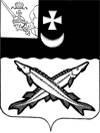 ПРЕДСТАВИТЕЛЬНОЕ СОБРАНИЕ БЕЛОЗЕРСКОГО МУНИЦИПАЛЬНОГО ОКРУГА ВОЛОГОДСКОЙ ОБЛАСТИРЕШЕНИЕОт 31.10.2023№284Об утверждении Правил благоустройства территории  Белозерского муниципального округа Вологодской областиВ соответствии с Федеральным законом от 06.10.2003 № 131-ФЗ «Об общих принципах организации местного самоуправления в Российской Федерации», Приказом Минстроя России от 29.12.2021 № 1042/пр «Об утверждении методических рекомендаций по разработке норм и правил по благоустройству территорий муниципальных образований», Уставом Белозерского муниципального округа, в целях обеспечения благоприятных условий жизни населения и обеспечения чистоты и порядка на территории Белозерского муниципального округа,   Представительное Собрание округаРЕШИЛО:1. Утвердить Правила благоустройства территории  Белозерского муниципального округа Вологодской области согласно приложению 1.2. Признать утратившими силу нормативные правовые акты поселений, входящих в состав Белозерского муниципального района Вологодской области, согласно приложению 2 к настоящему решению.3. Настоящее решение вступает в силу с 01.03.2024 г., подлежит опубликованию в газете «Белозерье» и размещению на официальном сайте Белозерского муниципального округа в информационно-телекоммуникационной сети «Интернет».ПредседательПредставительного Собрания округа:                               И.А.Голубева Глава округа:                                                                           Д.А.Соловьев                                                                    Приложение № 1к решению Представительного Собрания от 31.10.2023 г. № 284ПРАВИЛАблагоустройства территории Белозерского муниципального округа Вологодской областиРаздел I. Общие положения1. Общие сведенияПравила благоустройства территории Белозерского муниципального округа Вологодской области (именуемые в дальнейшем - Правила) разработаны на основании:- Градостроительного кодекса Российской Федерации;- Гражданского кодекса Российской Федерации;- Кодекса Российской Федерации об административных правонарушениях; - Жилищного кодекса Российской Федерации;- Федерального закона от 6 октября 2003 г. №131-ФЗ «Об общих принципах организации местного самоуправления в Российской Федерации»;- Федерального закона РФ от 24 июня 1998 года № 89-ФЗ «Об отходах производства и потребления»; - Федерального закона РФ от 30 марта 1999 года № 52-ФЗ «О санитарно-эпидемиологическом благополучии населения»;- Федерального закона от 10 января 2002 года № 7-ФЗ «Об охране окружающей среды»;- Федерального закона от 29 июля 2017 года № 217-ФЗ «О ведении гражданами садоводства и огородничества для собственных нужд и о внесении изменений в отдельные законодательные акты Российской Федерации»;- Устава Белозерского муниципального округа Вологодской области;- Правил создания, охраны и содержания зеленых насаждений в городах Российской Федерации, утвержденных приказом Госстроя РФ от 15.12.1999 года № 153.- Приказа Минстроя России от 29 декабря 2021 года № 1042/пр «Об утверждении методических рекомендаций по разработке норм и правил по благоустройству территорий муниципальных образований».- Приказа Минстроя России от 16 декабря 2016 года №972/пр «Свод правил. Благоустройство территорий. Актуализированная редакция СНиП III-10-75. СП 82.13330.2016.Проектирование и эксплуатация элементов благоустройства обеспечивают требования охраны здоровья человека, исторической и природной среды, создают технические возможности беспрепятственного передвижения маломобильных групп населения (далее – МГН) по территории муниципального образования.Разработка местных норм и правил благоустройства территорий осуществляется с учетом утвержденной градостроительной документации.В настоящих Правилах применяются следующие термины с соответствующими определениями:Благоустройство территории - комплекс предусмотренных правилами благоустройства мероприятий по содержанию территории, а также по проектированию и размещению объектов благоустройства, направленных на обеспечение и повышение комфортности условий проживания граждан, поддержание и улучшение санитарного и эстетического состояния территории.Элементы благоустройства территории - декоративные, технические, планировочные, конструктивные устройства, элементы озеленения, различные виды оборудования и оформления, в том числе фасадов зданий, строений, сооружений, малые архитектурные формы (далее - МАФ), некапитальные нестационарные строения и сооружения, информационные щиты и указатели, применяемые как составные части благоустройства территории.Нормируемый комплекс элементов благоустройства - необходимое минимальное сочетание элементов благоустройства для создания на территории муниципального образования безопасной, удобной и привлекательной среды.Нормируемый комплекс элементов благоустройства устанавливается в составе местных норм и правил благоустройства территории органом местного самоуправления.Объекты благоустройства территории - территории муниципального образования, на которых осуществляется деятельность по благоустройству: площадки, дворы, кварталы, функционально-планировочные образования, а также территории, выделяемые по принципу единой градостроительной регламентации (охранные зоны) или визуально-пространственного восприятия (площадь с застройкой, улица с прилегающей территорией и застройкой), другие территории муниципального образования. Объекты нормирования благоустройства территории - территории муниципального образования, для которых в нормах и правилах по благоустройству территории устанавливаются: нормируемый комплекс элементов благоустройства, нормы и правила их размещения на данной территории. Такими территориями могут являться: площадки различного функционального назначения, пешеходные коммуникации, проезды, общественные пространства, участки и зоны общественной, жилой застройки, санитарно-защитные зоны производственной застройки, объекты рекреации, улично-дорожная сеть населенного пункта, технические (охранно-эксплуатационные) зоны инженерных коммуникаций.Уборка территорий - вид деятельности, связанной со сбором, вывозом в специально отведенные места отходов производства и потребления, другого мусора, снега, а также иные мероприятия, направленные на обеспечение экологического и санитарно-эпидемиологического благополучия населения и охрану окружающей среды.Несанкционированная свалка отходов - самовольный (несанкционированный) сброс (размещение) или складирование твердых коммунальных отходов (ТКО), крупногабаритного мусора (КГМ), отходов производства и строительства, другого мусора, образовавшегося в процессе деятельности юридических или физических лиц, на площади свыше 50 м2 и объемом свыше 30 м3.Навал мусора - самовольный (несанкционированный) сброс (размещение) или складирование твердых коммунальных отходов (ТКО), крупногабаритного мусора (КГМ), отходов производства и строительства, другого мусора, образовавшегося в процессе деятельности юридических или физических лиц, на площади не более 50 м2, объемом не более  30 м3.Прилегающая территория – территория общего пользования, которая прилегает к зданию, строению, сооружению, земельному участку в случае, если такой земельный участок образован, и границы, которой определены правилами благоустройства территории муниципального образования в соответствии с порядком, установленным законом субъекта Российской Федерации.Границу прилегающих территорий определяют в соответствии с п.1.2. Раздела III настоящих Правил.Объемно-пространственная структура объектов ландшафтного искусства – форма ландшафтной организации среды населенного пункта; типы объемно-пространственной структуры: закрытые (боскеты, массивы, рощи), открытые (поляны, лужайки, партеры, крупные цветники, площади, водоемы, плоскостные спортивные сооружения), полуоткрытые (рощи, группы, а также сочетания элементов закрытых и открытых структур).Благоприятная среда – совокупность территориально выраженных природных, архитектурно-планировочных, экологических, социально-культурных и других факторов, характеризующих среду обитания и определяющих комфортность проживания. Общественные пространства – это такая часть городской среды, которая постоянно и бесплатно доступна для населения.Реклама – информация, распространенная любым способом, в любой форме и с использованием любых средств, адресованная неопределенному кругу лиц и направленная на привлечение внимания к объекту рекламирования, формирования или поддержания интереса к нему и его продвижение на рынке.Информационные конструкции - конструкции, размещаемые на фасадах, крышах или иных внешних поверхностях объектов капитального строительства, внешних поверхностях нестационарных торговых объектов в месте нахождения или осуществления деятельности организации или индивидуального предпринимателя, содержащие сведения о профиле деятельности организации, индивидуального предпринимателя и (или) виде реализуемых ими товаров, оказываемых услуг и (или) их наименование (фирменное наименование, коммерческое обозначение, изображение товарного знака, знака обслуживания) в целях извещения неопределенного круга лиц о фактическом местоположении (месте осуществления деятельности) данной организации, индивидуального предпринимателя. Для целей настоящих Правил термин «информационные конструкции» не применяется к рекламным конструкциям, вывескам.Озеленение – элемент благоустройства и ландшафтной организации территории, обеспечивающий формирование среды муниципального образования с активным использованием растительных компонентов, а также поддержание ранее созданной или изначально существующей природной среды на территории муниципального образования.Земляные работы - работы вне строительных площадок, включающие в себя выемку (разработку) грунта, его перемещение, укладку с разравниванием и уплотнением грунта, а также буровые работы (включая работы по бурению скважин на воду); строительство и эксплуатация подземных сооружений, а также благоустройство территории, установка и ремонт временных конструкций и сооружений, устранение аварий на инженерных сетях на территории муниципального образования (далее – земляные работы). Не являются земляными работами работы, производимые в зоне отмостки здания на глубину конструктивного слоя отмостки и фундамента здания.Разрешение на производство (осуществление) земляных работ – документ, удостоверяющий право осуществлять земляные работы,  выдаваемый органом местного самоуправления.К объектам благоустройства относятся территории различного функционального назначения, на которых осуществляется деятельность по благоустройству, в том числе:- районы, микрорайоны, кварталы и иные элементы планировочной структуры населенного пункта;  - территории общего пользования (в том числе площади, улицы, проезды, набережные, береговые полосы водных объектов общего пользования, скверы, бульвары, парки и другие территории, которыми беспрепятственно пользуется неограниченный круг лиц) (далее - общественные территории);  - территории, прилегающие к многоквартирным домам, с расположенными на них объектами, предназначенными для обслуживания и эксплуатации таких домов, и элементами благоустройства этих территорий, в том числе парковками (парковочными местами), тротуарами и автомобильными дорогами, включая автомобильные дороги, образующие проезды к территориям, прилегающим к многоквартирным домам (далее -  дворовые территории);  - детские игровые и детские спортивные площадки; - инклюзивные детские игровые площадки и инклюзивные детские спортивные площадки, предусматривающие возможность для игр, в том числе совместных, детей, у которых отсутствуют ограничения здоровья, препятствующие физической активности, и детей с ограниченными возможностями здоровья (далее - инклюзивные детские площадки);  - спортивные площадки, спортивные комплексы для занятий активными видами спорта, площадки, предназначенные для спортивных игр на открытом воздухе, спортивно-общественные кластеры (далее - спортивные площадки);  - инклюзивные спортивные площадки, предусматривающие возможность для занятий физкультурой и спортом взрослыми людьми с ограниченными возможностями здоровья (далее - инклюзивные спортивные площадки);  - велокоммуникации (в том числе велопешеходные и велосипедные дорожки, тропы, аллеи, полосы для движения велосипедного транспорта);  - пешеходные коммуникации (в том числе пешеходные тротуары, дорожки, тропы, аллеи, эспланады, мосты, пешеходные улицы и зоны); - места размещения нестационарных торговых объектов; - проезды, не являющиеся элементами поперечного профиля улиц и дорог (в том числе местные, внутридворовые и внутриквартальные проезды, проезды хозяйственные для посадки и высадки пассажиров, для автомобилей скорой помощи, пожарных, аварийных служб, проезды на площадках, а также проезды, обеспечивающие возможность въезда-съезда транспортных средств на улицу или дорогу с пересекаемых или примыкающих улиц, или дорог и с прилегающих территорий); - кладбища и мемориальные зоны;  - площадки отстойно-разворотные, остановочные, для отстоя грузовых машин перед ограждением и (или) въездом на территорию, прилегающую к зданиям, строениям, сооружениям и иным объектам;  - площадки пикниковые, барбекю, танцевальные, для отдыха и досуга, проведения массовых мероприятий, размещения аттракционов, средств информации;  - площадки, предназначенные для хранения транспортных средств (в том числе плоскостные открытые стоянки автомобилей и других мототранспортных средств, коллективные автостоянки (далее - автостоянки), парковки (парковочные места), площадки (места) для хранения (стоянки) велосипедов (велопарковки и велосипедные стоянки), кемпстоянки;  - зоны транспортных, инженерных коммуникаций;  - водоохранные зоны;  - площадки для выгула и дрессировки животных;  - контейнерные площадки и площадки для складирования отдельных групп коммунальных отходов;  - другие территории муниципального образования.К элементам благоустройства относятся:- внешние поверхности зданий, строений, сооружений (в том числе декоративные, технические, планировочные, конструктивные устройства, различные виды оборудования и оформления, изображения, архитектурно строительные изделия и иной декор, оконные и дверные проемы, витражи, витрины, козырьки, навесы, тамбуры, входные площадки, лестницы, пандусы, ограждения и перилла, балконы, лоджии, входные группы, цоколи, террасы, веранды и иные элементы, иные внешние поверхности фасадов, крыш);- покрытия объектов благоустройства (в том числе резиновое, синтетическое, песчаное, грунтовое, гравийное, деревянное, тротуарная плитка, асфальтобетонное, асфальтовое, щебеночное, газон, искусственный газон, экоплитки, газонные решетки), направляющие дорожные устройства, стационарные искусственные неровности, стационарные шумовые полосы, вертикальная и горизонтальная разметки, рельеф и элементы организации рельефа, иные неотделимые улучшения объектов благоустройства;-  элементы сопряжения покрытий (в том числе бортовые камни, бордюры, линейные разделители, садовые борта, подпорные стенки, мостики, лестницы, пандусы); - сборные искусственные неровности, сборные шумовые полосы;  - элементы сохранения и защиты корневой системы элементов озеленения (в том числе прикопы, приствольные лунки, приствольные решетки, защитные приствольные ограждения);  - ограждения, ограждающие устройства, ограждающие элементы, придорожные экраны;  - въездные группы;  - система наружного освещения (в том числе утилитарное наружное освещение, архитектурно-художественное освещение, праздничное освещение (иллюминация), элементы освещения (в том числе источники света, осветительные приборы и установки наружного освещения всех видов, включая уличные, архитектурные, рекламные, витринные, опоры освещения, тросы, кронштейны, включая оборудование для управления наружным освещением);  - пруды и обводненные карьеры, искусственные сезонные водные объекты для массового отдыха, размещаемые на общественных территориях;  - лодочные станции, объекты, предназначенные для обеспечения безопасности людей на водных объектах, сооружения водно-спасательных станций и постов в береговой и прибрежной защитных полосах водных объектов, пирсы, парковые павильоны, общественные туалеты, иные сооружения, благоустраиваемые на общественных территориях;  - водные устройства (в том числе питьевые фонтанчики, фонтаны, искусственные декоративные водопады);  - плавучие домики для птиц, скворечники, кормушки, голубятни;  - уличное коммунально-бытовое и техническое оборудование (в том числе урны, люки смотровых колодцев, подъемные платформы);  - детское игровое, спортивно-развивающее и спортивное оборудование, в том числе инклюзивное спортивно-развивающее и инклюзивное спортивное оборудование;  - остановочные павильоны;  - сезонные (летние) кафе;  - городская мебель;  - рекламные конструкции;  - праздничное оформление.Участниками деятельности по благоустройству являются:а) население округа, которое формирует запрос на благоустройство и принимает участие в оценке предлагаемых решений. В отдельных случаях население округа участвует в выполнении работ. Жители могут быть представлены общественными организациями и объединениями;б) представители органов местного самоуправления муниципального образования (далее - органов местного самоуправления), которые формируют техническое задание, выбирают исполнителей и обеспечивают финансирование работ по благоустройству в пределах своих полномочий;в) хозяйствующие субъекты, осуществляющие деятельность на территории муниципального образования, которые могут участвовать в формировании запроса на благоустройство, а также в финансировании мероприятий по благоустройству;г) представители профессионального сообщества, в том числе ландшафтные архитекторы, специалисты по благоустройству и озеленению, архитекторы и дизайнеры, разрабатывающие концепции и проекты благоустройства, рабочую документацию;д) исполнители работ, специалисты по благоустройству и озеленению, в том числе по возведению малых архитектурных форм;е) иные лица.Благоустройство на территории Белозерского муниципального округа должно осуществляться с соблюдением федеральных и региональных правил и норм, установленных для зон с особыми условиями использования территорий (охранных зон). Административная ответственность за нарушение нормативных правовых актов в сфере благоустройства установлена Законом Вологодской области № 2429-ОЗ от 08.12.2010 г. «Об административных правонарушениях в Вологодской области».2. Общие принципы и подходы2.1.	К деятельности по благоустройству территории Белозерского муниципального округа Вологодской области (далее – Белозерский муниципальный округ) относится деятельность по разработке проектной документации по благоустройству территорий, выполнение мероприятий по благоустройству территорий и содержание объектов благоустройства.2.2.	Под проектной документацией по благоустройству территорий понимается пакет документации, основанной на стратегии развития Белозерского муниципального округа, отражающей потребности жителей, который содержит материалы в текстовой и графической форме и определяет проектные решения по благоустройству территории. Состав данной документации может быть различным в зависимости от того, к какому объекту благоустройства он относится. Подготовка предлагаемых в проектной документации по благоустройству решений производится по результатам социологических, маркетинговых, архитектурных, градостроительных исследований, социально-экономической оценки эффективности проектных решений.2.3.	Повышение комфортности среды Белозерского муниципального округа достигается путем её улучшения, обновления, трансформации, использования лучших практик по благоустройству и технологий ландшафтного проектирования, в том числе путем развития инфраструктуры, системы управления, технологий, коммуникаций. При этом осуществляется реализация комплексных проектов по благоустройству, предусматривающих одновременное использование различных элементов благоустройства, обеспечивающих повышение удобства использования и визуальной привлекательности благоустраиваемой территории Белозерского муниципального округа.2.4.	Содержание объектов благоустройства осуществляется путем поддержания в надлежащем техническом, физическом, эстетическом состоянии объектов благоустройства, их отдельных элементов в соответствии с эксплуатационными требованиями. При разработке и выборе проектов по благоустройству территорий важным критерием является стоимость их эксплуатации и содержания.2.5.	Участниками деятельности по благоустройству могут выступать:а)	население Белозерского муниципального округа, которое формирует запрос на благоустройство и принимает участие в оценке предлагаемых решений. В отдельных случаях жители Белозерского муниципального округа участвуют в выполнении работ. Жители могут быть представлены общественными организациями и объединениями;б)	представители органов местного самоуправления Белозерского муниципального округа, которые формируют техническое задание, выбирают исполнителей и обеспечивают финансирование в пределах своих полномочий;в)	хозяйствующие субъекты, осуществляющие деятельность на территории Белозерского муниципального округа, которые могут участвовать в формировании запроса на благоустройство, а также в финансировании мероприятий по благоустройству;г)	представители профессионального сообщества, в том числе ландшафтные архитекторы, специалисты по благоустройству и озеленению, архитекторы и дизайнеры, разрабатывающие концепции и проекты благоустройства, рабочую документацию;д)	исполнители работ, специалисты по благоустройству и озеленению, в том числе по возведению малых архитектурных форм;е) региональные центры компетенций;ж)	иные лица.2.6.	Органы местного самоуправления Белозерского муниципального округа обеспечивают участие жителей в подготовке и реализации проектов по благоустройству в целях повышения эффективности расходов на благоустройство и качества реализованных проектов, а также обеспечения сохранности созданных объектов благоустройства.2.7.	Участие жителей может быть прямым или опосредованным через общественные организации, в том числе организации, объединяющие профессиональных проектировщиков – архитекторов, ландшафтных архитекторов, дизайнеров, а также ассоциации и объединения предпринимателей. Оно осуществляется путем инициирования проектов благоустройства, участия в обсуждении проектных решений и, в некоторых случаях, реализации принятия решений.2.8.	Концепции благоустройства для каждой территории общественного пространства и для каждой дворовой территорий создаются с учетом потребностей и запросов жителей и других участников деятельности по благоустройству и при их непосредственном участии на всех этапах создания концепции, а также с учетом стратегических задач комплексного устойчивого развития городской (сельской) среды Белозерского муниципального округа, в том числе формирования возможности для создания новых связей, общения и взаимодействия отдельных граждан и сообществ, их участия в проектировании и реализации проектов по развитию территории, содержанию объектов благоустройства и для других форм взаимодействия жителей Белозерского муниципального округа. 2.9.	Общественные пространства и дворовые территории Белозерского муниципального округа, удобно расположенные и легко доступные для большого числа жителей Белозерского муниципального округа, необходимо использовать с максимальной эффективностью, на протяжении как можно более длительного времени и в любой сезон. Должна быть обеспечена доступность объектов инфраструктуры, в том числе за счет ликвидации необоснованных барьеров и препятствий на территориях общественных пространств и дворовых территорий.2.10.	Обеспечение качества городской (сельской) среды в Белозерском муниципальном округе достигается путем реализации следующих принципов, которые в обязательном порядке учитываются при проектировании благоустройства территорий общественных и дворовых пространств:2.10.1.	Принцип функционального разнообразия – насыщенность территории микрорайона (квартала, жилого комплекса) разнообразными социальными и коммерческими сервисами.2.10.2.	Принцип комфортной организации пешеходной среды – создание в муниципальном образовании условий для приятных, безопасных, удобных пешеходных прогулок. Привлекательность пешеходных прогулок обеспечивается путем совмещения различных функций (транзитная, коммуникационная, рекреационная, потребительская) на пешеходных маршрутах. При планировании благоустройства должна быть обеспечена доступность пешеходных прогулок для различных категорий граждан, в том числе для маломобильных групп граждан при различных погодных условиях.2.10.3.	Принцип комфортной мобильности – наличие у жителей сопоставимых по скорости и уровню комфорта возможностей доступа к основным точкам притяжения в населенном пункте и за его пределами при помощи различных видов транспорта (личный автотранспорт, общественный транспорт, велосипед и другие).2.10.4.	Принцип комфортной среды для общения – гармоничное размещение в населенном пункте территорий муниципального образования, которые постоянно и без платы за посещение доступны для населения, в том числе площади, набережные, улицы, пешеходные зоны, скверы, парки (далее – общественные пространства) и территорий с ограниченным доступом посторонних людей, предназначенных для уединенного общения и проведения времени (далее – приватное пространство).2.10.5.	Принцип насыщенности общественных и приватных пространств разнообразными элементами природной среды (зеленые насаждения, водные объекты и др.) различной площади, плотности территориального размещения и пространственной организации в зависимости от функционального назначения части территории.2.11.	Реализация принципов комфортной среды для общения и комфортной пешеходной среды предполагает создание условий для защиты общественных и приватных пространств от вредных факторов среды (шум, пыль, загазованность) эффективными архитектурно-планировочными приемами, с использованием лучших практик благоустройства жилой и общественной среды.2.12.	Реализация комплексных проектов благоустройства осуществляется с привлечением собственников земельных участков, находящихся в непосредственной близости от территории комплексных проектов благоустройства и иных заинтересованных сторон (застройщиков, управляющих организаций, объединений граждан и предпринимателей, собственников и арендаторов коммерческих помещений в прилегающих зданиях), в том числе с использованием механизмов государственно-частного партнерства. 2.13.	Определение конкретных зон, территорий, объектов для проведения работ по благоустройству, очередность реализации проектов, объемы и источники финансирования устанавливаются в соответствии с муниципальной программой по благоустройству территории.2.14.	В рамках разработки муниципальной программы по благоустройству проводится инвентаризация объектов благоустройства и разрабатываются паспорта объектов благоустройства.2.15.	В паспорте объекта благоустройства отображается следующая информация:наименование (вид) объекта благоустройства;адрес объекта благоустройства;  площадь объекта благоустройства, в том числе площадь механизированной и ручной уборки;  ситуационный план;  информация о земельном участке, на котором расположен объект благоустройства (например: категория земель, вид разрешенного использования, кадастровый номер земельного участка);  информация о наличии зон с особыми условиями использования территории;  информация обо всех элементах благоустройства объекта благоустройства, включая количество, назначенный срок службы, основные технические характеристики;  информация о лице, ответственном за содержание объекта благоустройства;  иная информация, характеризующая объект благоустройства.3. Формы и механизмы общественного участия в принятии решений и реализации проектов комплексного благоустройства и развития городской (сельской) среды.3.1. Задачи, эффективность и формы общественного участия.3.1.1. Вовлеченность в принятие решений и реализацию проектов, реальный учет мнения всех участников деятельности по благоустройству, повышает их удовлетворенность городской (сельской) средой, формирует положительный эмоциональный фон, ведет к повышению субъективного восприятия качества жизни.3.1.2. Участие в развитии городской (сельской) среды создает новые возможности для общения, творчества и повышает субъективное восприятие качества жизни. Важно, чтобы физическая и социальная среда, и культура подчеркивали общность и личную ответственность, стимулировали общение жителей по вопросам повседневной жизни, совместному решению задач, созданию новых идей, некоммерческих и коммерческих проектов.3.1.3. Общественное участие на этапе планирования и проектирования снижает количество и глубину несогласованностей, противоречий и конфликтов, снижает возможные затраты по их разрешению, повышает согласованность и доверие между органами государственной и муниципальной власти и жителями муниципального образования, формирует лояльность со стороны населения.3.1.4. Приглашение со стороны органов власти к участию в развитии территории местных профессионалов, активных жителей, представителей сообществ и различных объединений и организаций (далее - заинтересованные лица) содействует развитию местных кадров, предоставляет новые возможности для повышения социальной связанности, развивает социальный капитал муниципального образования и способствует учету различных мнений, объективному повышению качества решений.3.2. Основные решения.а) формирование новых общественных институтов, обеспечивающих максимально эффективное представление интересов и включение способностей и ресурсов всех заинтересованных лиц в процесс развития территории;б) разработка внутренних правил, регулирующих процесс общественного участия;в) применение технологий, которые позволяют совмещать разнообразие мнений и интересов с необходимостью принимать максимально эффективные рациональные решения, в том числе в условиях нехватки временных ресурсов, технической сложности решаемых задач и отсутствия достаточной глубины специальных знаний у заинтересованных лиц;г) в целях обеспечения широкого участия всех заинтересованных лиц и оптимального сочетания общественных интересов и пожеланий, профессиональной экспертизы, провести следующие процедуры:1 этап: максимизация общественного участия на этапе выявления общественного запроса, формулировки движущих ценностей и определения целей рассматриваемого проекта;2 этап: совмещение общественного участия и профессиональной экспертизы в выработке альтернативных концепций решения задачи, в том числе с использованием механизма проектных семинаров и открытых конкурсов;3 этап: рассмотрение созданных вариантов с вовлечением всех заинтересованных лиц, имеющих отношение к данной территории и данному вопросу;4 этап: передача выбранной концепции на доработку специалистам, усиление его эффективности и привлекательности с участием всех заинтересованных лиц, повторное рассмотрение финального решения.3.2.1. Все формы общественного участия направлены на наиболее полное включение всех заинтересованных лиц, на выявление их интересов и ценностей, их отражение в проектировании любых изменений в муниципальном образовании, на достижение согласия по целям и планам реализации проектов, на мобилизацию и объединение всех заинтересованных лиц вокруг проектов, реализующих стратегию развития территории муниципального образования.3.2.2. Открытое обсуждение проектов благоустройства территорий рекомендуется организовывать на этапе формулирования задач проекта и по итогам каждого из этапов проектирования.3.2.3. Все решения, касающиеся благоустройства и развития территорий, следует принимать открыто и гласно, с учетом мнения жителей соответствующих территорий и иных заинтересованных лиц.3.2.4. Для повышения уровня доступности информации и информирования населения и заинтересованных лиц о задачах и проектах в сфере благоустройства и комплексного развития городской (сельской) среды создается (используется существующий) интерактивный портал в информационно-телекоммуникационной сети Интернет (далее - сеть Интернет), предоставляющий наиболее полную и актуальную информацию в данной сфере - организованную и представленную максимально понятным образом для пользователей портала.3.2.5. Рекомендуется разместить в свободном доступе в сети Интернет основную проектную и конкурсную документацию, а также видеозапись публичных обсуждений проектов благоустройства. Кроме того, предоставить возможность публичного комментирования и обсуждения материалов проектов.3.3. Формы общественного участия3.3.1. Для осуществления участия граждан и иных заинтересованных лиц в процессе принятия решений и реализации проектов комплексного благоустройства использовать следующие формы:а) совместное определение целей и задач по развитию территории, инвентаризация проблем и потенциалов среды;б) определение основных видов активностей, функциональных зон общественных пространств, под которыми в целях настоящих рекомендаций понимаются части территории муниципального образования, для которых определены границы и преимущественный вид деятельности (функция), для которой предназначена данная часть территории, и их взаимного расположения на выбранной территории. При этом возможно определение нескольких преимущественных видов деятельности для одной и той же функциональной зоны (многофункциональные зоны);в) обсуждение и выбор типа оборудования, некапитальных объектов, малых архитектурных форм, включая определение их функционального назначения, соответствующих габаритов, стилевого решения, материалов;г) консультации в выборе типов покрытий, с учетом функционального зонирования территории;д) консультации по предполагаемым типам озеленения;е) консультации по предполагаемым типам освещения и осветительного оборудования;ж) участие в разработке проекта, обсуждение решений с архитекторами, ландшафтными архитекторами, проектировщиками и другими профильными специалистами;з) одобрение проектных решений участниками процесса проектирования и будущими пользователями, включая местных жителей, собственников соседних территорий и других заинтересованных лиц;и) осуществление общественного контроля над процессом реализации проекта (включая как возможность для контроля со стороны любых заинтересованных сторон, так и формирование рабочей группы, общественного совета проекта, либо наблюдательного совета проекта);к) осуществление общественного контроля над процессом эксплуатации территории (включая как возможность для контроля со стороны любых заинтересованных сторон, региональных центров общественного контроля, так и формирование рабочей группы, общественного совета проекта, либо наблюдательного совета проекта для проведения регулярной оценки эксплуатации территории).3.3.2. При реализации проектов необходимо информировать общественность о планирующихся изменениях и возможности участия в этом процессе.3.3.3. Информирование осуществляется путем:а) создания единого информационного интернет-ресурса (сайта или приложения) который будет решать задачи по сбору информации, обеспечению «онлайн» участия и регулярному информированию о ходе проекта, с публикацией фото, видео и текстовых отчетов по итогам проведения общественных обсуждений;б) работы с местными средствами массовой информации, охватывающими широкий круг людей разных возрастных групп и потенциальные аудитории проекта;в) размещения афиш и объявлений на информационных досках в подъездах жилых домов, расположенных в непосредственной близости к проектируемому объекту (дворовой территории, общественной территории), а также на специальных стендах на самом объекте; в наиболее посещаемых местах (общественные и торгово-развлекательные центры, знаковые места и площадки), в холлах значимых и социальных инфраструктурных объектов, расположенных по соседству с проектируемой территорией или на ней (поликлиника, дома культуры, библиотека и пр.), на площадке проведения общественных обсуждений (в зоне входной группы, на специальных информационных стендах);г) информирования местных жителей через школы и детские сады, в том числе школьные проекты: организация конкурса рисунков, сборы пожеланий, сочинений, макетов, проектов, распространение анкет и приглашения для родителей учащихся;д) индивидуальных приглашений участников встречи лично, по электронной почте или по телефону;е) установки интерактивных стендов с устройствами для заполнения и сбора небольших анкет, установка стендов с генпланом территории для проведения картирования и сбора пожеланий в центрах общественной жизни и местах пребывания большого количества людей;ж) использование социальных сетей и интернет-ресурсов для обеспечения донесения информации до различных общественных объединений и профессиональных сообществ;з) установки специальных информационных стендов в местах с большой проходимостью, на территории самого объекта проектирования (дворовой территории, общественной территории). Стенды могут работать как для сбора анкет, информации и обратной связи, так и в качестве площадок для обнародования всех этапов процесса проектирования и отчетов по итогам проведения общественных обсуждений.3.4. Механизмы общественного участия.3.4.1. Обсуждение проектов проводится в интерактивном формате с использованием широкого набора инструментов для вовлечения и обеспечения участия и современных групповых методов работы, а также всеми способами, предусмотренными Федеральным законом от 21 июля 2014 г. № 212-ФЗ «Об основах общественного контроля в Российской Федерации».3.4.2. Использование следующих инструментов: анкетирование, опросы, интервьюирование, картирование, проведение фокус-групп, работа с отдельными группами пользователей, организация проектных семинаров, организация проектных мастерских (воркшопов), проведение общественных обсуждений, проведение дизайн-игр с участием взрослых и детей, организация проектных мастерских со школьниками и студентами, школьные проекты (рисунки, сочинения, пожелания, макеты), проведение оценки эксплуатации территории.3.4.3. На каждом этапе проектирования выбираются наиболее подходящие для конкретной ситуации механизмы, наиболее простые и понятные для всех заинтересованных в проекте сторон.3.4.4. Для проведения общественных обсуждений выбираются хорошо известные людям общественные и культурные центры (дом культуры, школы и пр.), находящиеся в зоне хорошей транспортной доступности, расположенные по соседству с объектом проектирования.3.4.5. По итогам встреч, проектных семинаров, воркшопов, дизайн-игр и любых других форматов общественных обсуждений формируется отчет, а также видеозапись самого мероприятия для размещения в публичном доступе как на информационных ресурсах проекта, так и на официальном сайте органа местного самоуправления для того, чтобы граждане могли отслеживать процесс развития проекта, а также комментировать и включаться в этот процесс на любом этапе.3.4.6. Для обеспечения квалифицированного участия необходимо заблаговременно до проведения самого общественного обсуждения публиковать достоверную и актуальную информацию о проекте, результатах предпроектного исследования, а также сам проект.3.4.7. Общественный контроль является одним из механизмов общественного участия.3.4.8. Создаются условия для проведения общественного контроля в области благоустройства, в том числе в рамках организации деятельности интерактивных порталов в сети Интернет.3.4.9. Общественный контроль в области благоустройства осуществляется любыми заинтересованными физическими и юридическими лицами, в том числе с использованием технических средств для фото-, видеофиксации, а также интерактивных порталов в сети Интернет. Информация о выявленных и зафиксированных в рамках общественного контроля нарушениях в области благоустройства направляется для принятия мер в уполномоченный орган исполнительной власти округа и (или) на интерактивный портал в сети Интернет.3.4.10. Общественный контроль в области благоустройства осуществляется с учетом положений законов и иных нормативных правовых актов об обеспечении открытости информации и общественном контроле в области благоустройства.3.5. Участие лиц, осуществляющих предпринимательскую деятельность, в реализации комплексных проектов по благоустройству и созданию комфортной городской среды.3.5.1. Создание комфортной городской (сельской) среды направлено на повышение привлекательности муниципального образования для частных инвесторов с целью создания новых предприятий и рабочих мест. Реализацию комплексных проектов по благоустройству и созданию комфортной городской (сельской) среды осуществлять с учетом интересов лиц, осуществляющих предпринимательскую деятельность, в том числе с привлечением их к участию.3.5.2. Участие лиц, осуществляющих предпринимательскую деятельность, в реализации комплексных проектов благоустройства может заключаться:а) в создании и предоставлении разного рода услуг и сервисов для посетителей общественных пространств;б) в приведении в соответствие с требованиями проектных решений фасадов, принадлежащих или арендуемых объектов, в том числе  размещенных на них вывесок;в) в строительстве, реконструкции, реставрации объектов недвижимости;г) в производстве или размещении элементов благоустройства;д) в комплексном благоустройстве отдельных территорий, прилегающих к территориям, благоустраиваемым за счет средств муниципального образования;е) в организации мероприятий, обеспечивающих приток посетителей на создаваемые общественные пространства;ж) в организации уборки благоустроенных территорий, предоставлении средств для подготовки проектов или проведения творческих конкурсов на разработку архитектурных концепций общественных пространств;з) в иных формах.3.5.2. В реализации комплексных проектов благоустройства могут принимать участие лица, осуществляющие предпринимательскую деятельность в различных сферах, в том числе в сфере строительства, предоставления услуг общественного питания, оказания туристических услуг, оказания услуг в сфере образования и культуры.3.5.3. Осуществлять вовлечение лиц, осуществляющих предпринимательскую деятельность, в реализацию комплексных проектов благоустройства на стадии проектирования общественных пространств, подготовки технического задания, выбора зон для благоустройства.Раздел II. Элементы благоустройства территории.1. Элементы инженерной подготовки и защиты территории.1.1. Элементы инженерной подготовки и защиты территории обеспечивают безопасность и удобство пользования территорией, ее защиту от неблагоприятных явлений природного и техногенного воздействия в связи с новым строительством или реконструкцией. Проектирование элементов инженерной подготовки и защиты территории производится в составе мероприятий по организации рельефа и стока поверхностных вод.1.2. Задачи организации рельефа при проектировании благоустройства определяются в зависимости от функционального назначения территории и целей ее преобразования и реконструкции. Организацию рельефа реконструируемой территории, как правило, ориентируют на максимальное сохранение рельефа, почвенного покрова, имеющихся зеленых насаждений, условий существующего поверхностного водоотвода, использование вытесняемых фунтов на площадке строительства.1.3. При организации рельефа необходимо предусматривать снятие плодородного слоя почвы толщиной 150-200 мм и оборудование места для его временного хранения, а если подтверждено отсутствие в нем сверхнормативного загрязнения любых видов – меры по защите от загрязнения. При проведении подсыпки грунта на территории используются только минеральные грунты и верхние плодородные слои почвы.1.4. При террасировании рельефа проектируются подпорные стенки и откосы. Максимально допустимые величины углов откосов устанавливаются в зависимости от видов грунтов.1.5. Необходимо проводить укрепление откосов. Выбор материала и технологии укрепления зависят от местоположения откоса, предполагаемого уровня механических нагрузок на склон, крутизны склона и формируемой среды.1.5.1. На территориях зон особо охраняемых природных территорий для укрепления откосов открытых русел водоемов используются материалы и приемы, сохраняющие естественный вид берегов: габионные конструкции, нетканые синтетические материалы, покрытие типа «соты», одерновку, ряжевые деревянные берегоукрепления, естественный камень, песок, валуны, посадки растений и т.п.1.5.2. В городской (сельской) застройке укрепление откосов, открытых русел ведется с использованием материалов и приемов, предотвращающих неорганизованное попадание поверхностного стока в водоем и разрушение берегов в условиях высокого уровня механических нагрузок: формирование набережных с применением подпорных стенок, стеновых блоков, облицовкой плитами и омоноличиванием швов, т.п.1.6. Подпорные стенки проектируются с учетом разницы высот сопрягаемых террас. Перепад рельефа менее 0,4 м оформляется бортовым камнем или выкладкой естественного камня. При перепадах рельефа более 0,4 м подпорные стенки проектируются как инженерное сооружение, обеспечивая устойчивость верхней террасы гравитационными (монолитные, из массивной кладки) или свайными (тонкие анкерные, свайные ростверки) видами подпорных стенок.1.7. Следует предусматривать ограждение подпорных стенок и верхних бровок откосов при размещении на них транспортных коммуникаций согласно ГОСТ Р 52289-2019. «Национальный стандарт Российской Федерации. Технические средства организации дорожного движения. Правила применения дорожных знаков, разметки, светофоров, дорожных ограждений и направляющих устройств»,  ГОСТ 26804-2012 «Межгосударственный стандарт. Ограждения дорожные металлические барьерного типа. Технические условия». Также следует предусматривать ограждения пешеходных дорожек, размещаемых вдоль этих сооружений, при высоте подпорной стенки более 1,0 м, а откоса - более 2 м. Высота ограждений устанавливается не менее 0,9 м.1.8. При проектировании стока поверхностных вод следует руководствоваться «СП 32.13330.2018. Свод правил. Канализация. Наружные сети и сооружения. СНиП 2.04.03-85, утверждены и введенны в действие Приказом Минстроя России от 25.12.2018 N 860/пр». При организации стока обеспечивается комплексное решение вопросов организации рельефа и устройства открытой или закрытой системы водоотводных устройств: водосточных труб (водостоков), лотков, кюветов, быстротоков, дождеприемных колодцев. Проектирование поверхностного водоотвода осуществляется с минимальным объемом земляных работ и предусматривает сток воды со скоростями, исключающими возможность эрозии почвы.1.8.1. Отведение поверхностных сточных вод с территории жилой застройки, участков общественно-деловой и коммунально-производственной застройки и открытых парковок при их благоустройстве рекомендуется осуществлять: а) внутриквартальной закрытой сетью водостоков; б) по лоткам внутриквартальных проездов до дождеприемников, установленных в пределах квартала на въездах с улицы; в) по лоткам внутриквартальных проездов в лотки улиц местного значения (при площади дворовой территории менее 1 га);г)  по каналам открытой ливневой канализации.1.9. Открытые водоотводящие устройства применяются в границах территорий парков и лесопарков. Открытые лотки (канавы, кюветы) по дну или по всему периметру укрепляются (одерновкой, каменным мощением, монолитным бетоном, сборным железобетоном, керамикой и др.), угол откосов кюветов принимается в зависимости от видов грунтов.1.10. Минимальные и максимальные уклоны назначают с учетом неразмывающих скоростей воды, которые принимаются в зависимости от вида покрытия водоотводящих элементов. На участках рельефа, где скорости течения дождевых вод выше максимально допустимых, следует обеспечивать устройство быстротоков (ступенчатых перепадов).1.11. На территориях объектов рекреации водоотводные лотки могут обеспечивать сопряжение покрытия пешеходной коммуникации с газоном, они выполняются из элементов мощения (плоского булыжника, колотой или пиленой брусчатки, каменной плитки и др.), стыки допускается замоноличивать раствором высококачественной глины.1.12. Дождеприемные колодцы являются элементами закрытой системы дождевой (ливневой) канализации, устанавливаются в местах понижения проектного рельефа: на въездах и выездах из кварталов, перед перекрестками со стороны притока воды до зоны пешеходного перехода, в лотках проезжих частей улиц и проездов в зависимости от продольного уклона улиц. На территории населенного пункта поглощающие колодцы и испарительные площадки не устраиваются.1.13. При обустройстве решеток, перекрывающих водоотводящие лотки на пешеходных коммуникациях, ребра решеток нельзя располагать вдоль направления пешеходного движения, а ширина отверстий между ребрами не должна быть более 15 мм.1.14. При ширине улицы в красных линиях более 30 м и уклонах более 30% расстояние между дождеприемными колодцами не должно быть более 60 м. В случае превышения указанного расстояния следует обеспечивать устройство спаренных дождеприемных колодцев с решетками значительной пропускной способности. Для улиц, внутриквартальных проездов, дорожек, бульваров, скверов, трассируемых на водоразделах, возможно увеличение расстояния между дождеприемными колодцами в два раза.При формировании значительного объема стока в пределах внутриквартальных территорий предусматривается ввод дождевой канализации в ее границы, что обосновывается расчетом.1.15. При благоустройстве территорий, расположенных на участках холмистого рельефа, крутые склоны рекомендуется оборудовать системой нагорных и водоотводных каналов, а на участках возможного проявления карстово-суффозионных процессов рекомендуется проводить мероприятия по уменьшению инфильтрации воды в грунт.1.16. Размещение дренажной сети рекомендуется определять расчетом на основе данных по фильтрационным характеристикам водоносных пластов и градостроительных параметров с учетом правил проектирования вновь строящихся и реконструируемых систем водоотведения, наружных сетей и сооружений постоянного назначения для бытовых стоков и поверхностных сточных вод.1.17. К элементам системы водоотведения (канализации), предназначенной для приема поверхностных сточных вод, рекомендуется относить: -линейный водоотвод; -дождеприемные решетки; -инфильтрующие элементы; -дренажные колодцы; -дренажные траншеи, полосы проницаемого покрытия; -биодренажные канавы; -дождевые сады; -водно-болотные угодья. При проектировании системы водоотведения (канализации), предназначенной для приема поверхностных сточных вод, рекомендуется предусматривать меры, направленные на недопущение подтопления улиц, зданий, сооружений, образование наледей от утечки воды из-за неисправности водопроводных, канализационных, ливневых устройств, систем, сетей и сооружений, а также сброса, откачки или слив воды на газоны, тротуары, улицы и дворовые территории.2. Озеленение.2.1. Озеленение – составная и необходимая часть благоустройства и ландшафтной организации территории, обеспечивающая формирование устойчивой среды муниципального образования с активным использованием существующих и/или создаваемых вновь природных комплексов, а также поддержание и бережный уход за ранее созданной или изначально существующей природной средой  на территории муниципального образования.2.2. Озеленение территории муниципального образования проводится по предварительно разработанному и утвержденному соответствующими органами муниципального образования проекту благоустройства.2.3.  Проектирование озелененных пространств учитывает факторы биоразнообразия и непрерывности озелененных элементов городской (сельской) среды, создаются проекты зеленых «каркасов» муниципальных образований направленные в том числе на улучшение визуaльных и экологических характеристик городской (сельской) среды в населенном пункте, обеспечение биоразнообразия и непрерывности озелененных элементов городской (сельской) среды, а также на обеспечение для жителей населенного пункта доступа к озелененным территориям с возможностью пешеходных и велосипедных прогулок, занятий физкультурой и спортом, общения, прогулок и игр с детьми на свежем воздухе, комфортного отдыха старшего поколения (далее –«зеленый каркас»).Организацию озеленения, создание, содержание, восстановление и охрану элементов озеленения существующих и(или) создаваемых природных территорий необходимо планировать в комплексе и в контексте общего «зеленого каркаса» муниципального образования.В качестве задач проведения мероприятий по озеленению рассматриваются в том числе: организация комфортной пешеходной среды и среды для общения, насыщение востребованных жителями общественных территорий элементами озеленения, создание на территории озелененных территорий центров притяжения, благоустроенной сети пешеходных, велосипедных и вело-пешеходных дорожек.2.4. Разработка проектной документации включает требования, предъявляемые к условным обозначениям зеленых насаждений на дендропланах.2.5. Необходимо составлять дендроплан при разработке проектной документации на строительство, капитальный ремонт и реконструкцию объектов благоустройства поселений, в том числе объектов озеленения. 2.6. Разработку проектной документации на строительство, капитальный ремонт и реконструкцию объектов озеленения производится на основании геоподосновы с инвентаризационным планом зеленых насаждений на весь участок благоустройства.2.7. На основании полученных геоподосновы и инвентаризационного плана проектной организацией разрабатывается проект благоустройства территории, где определяются основные планировочные решения и объемы капиталовложений, в т.ч. на компенсационное озеленение. При этом определяются объемы вырубок и пересадок в целом по участку благоустройства, производится расчет компенсационной стоимости.2.8. Определить количество деревьев и кустарников, попадающих в зону строительства без конкретизации на инвентаризационном плане (без разработки дендроплана).2.9. Утвержденная проектно-сметная документация на застройку, капитальный ремонт и реконструкцию благоустройства, в том числе объектов озеленения, разрабатывается рабочий проект с уточнением планировочных решений, инженерных коммуникаций и организации строительства. На этой стадии разрабатывается дендроплан, на котором выделяются зоны работ, наносятся условными обозначениями все древесные и кустарниковые растения, подлежащие сохранению, вырубке и пересадке.2.10. При разработке дендроплана сохраняется нумерация растений инвентаризационного плана.2.11. Основными типами насаждений и озеленения являются: массивы, группы, солитеры, живые изгороди, кулисы, боскеты, шпалеры, газоны, цветники, различные виды посадок (аллейные, рядовые, букетные и др.). В зависимости от выбора типов насаждений определяется объёмно-пространственная структура насаждений и обеспечивается визуально-композиционные и функциональные связи участков озелененных территорий между собой и с застройкой населенного пункта.2.12. На территории муниципального образования используются два вида озеленения: - стационарное - посадка растений в грунт; - мобильное - посадка растений в специальные передвижные емкости (контейнеры, вазоны и т.п.). Стационарное и мобильное озеленение  используется для создания архитектурно-ландшафтных объектов (газонов, садов, цветников, площадок с кустами и деревьями и т.п.) на естественных и искусственных элементах рельефа, крышах (крышное озеленение), фасадах (вертикальное озеленение) зданий и сооружений.2.13. При проектировании озеленения учитываются: минимальные расстояния посадок деревьев и кустарников до инженерных сетей, зданий и сооружений, размеры комов, ям и траншей для посадки насаждений. Необходимо соблюдать максимальное количество насаждений на различных территориях населенного пункта, ориентировочный процент озеленяемых территорий на участках различного функционального назначения, параметры и требования для сортировки посадочного материала.2.14. Проектирование озеленения и формирование системы зеленых насаждений на территории муниципального образования ведется с учетом факторов потери (в той или иной степени) способности экосистем к саморегуляции. Для обеспечения жизнеспособности насаждений и озеленяемых территорий населенного пункта необходимо:производить благоустройство территории в зонах особо охраняемых природных территорий в соответствии с установленными режимами хозяйственной деятельности и величиной нормативно допустимой рекреационной нагрузки:учитывать степень техногенных нагрузок от прилегающих территорий;осуществлять для посадок подбор адаптированных пород посадочного материала с учетом характеристик их устойчивости к воздействию антропогенных факторов.2.15. На территории муниципального образования необходимо проводить исследования состава почвы (грунтов) на физико-химическую, санитарно-эпидемиологическую и радиологическую безопасность, предусматривать ее рекультивацию в случае превышения допустимых параметров загрязнения.2.16. При озеленении территории общественных пространств и объектов рекреации, в том числе с использованием крышного и вертикального озеленения, предусматривается устройство газонов, автоматических систем полива и орошения, цветочное оформление. Обязательное цветочное оформление вводится только при условии комплексной оценки территории конкретного объекта с учетом его местоположения, рекреационной нагрузки, наличия иных близлежащих объектов озеленения и цветочного оформления. На территориях с большой площадью замощенных поверхностей, высокой плотностью застройки и подземных коммуникаций других административных округов для целей озеленения используются отмостки зданий, поверхности фасадов и крыш, мобильное озеленение.2.17. При посадке деревьев в зонах действия теплотрасс учитывается фактор прогревания почвы в обе стороны от оси теплотрассы на расстояние: интенсивного прогревания - до 2 м, среднего - 2-6 м, слабого - 6-10 м. У теплотрасс не размещать: липу, клен, сирень, жимолость - ближе 2 м, тополь, боярышник, кизильник, дерен, лиственницу, березу - ближе 3-4 м.2.18. При воздействии неблагоприятных техногенных и климатических факторов на различные территории населенного пункта формируются защитные насаждения; при воздействии нескольких факторов выбирается ведущий по интенсивности и (или) наиболее значимый для функционального назначения территории. 2.18.1. В шаговой доступности от многоквартирных домов рекомендуется организовать озелененные территории, предназначенные для прогулок жителей квартала, микрорайона, занятий физкультурой и спортом, общения, прогулок и игр с детьми на свежем воздухе, комфортного отдыха старшего поколения.2.18.2. Для защиты от ветра  используются зеленые насаждения ажурной конструкции с вертикальной сомкнутостью полога 60-70%.2.18.3. В условиях высокого уровня загрязнения воздуха формируются многорядные древесно-кустарниковые посадки: при хорошем режиме проветривания - закрытого типа (смыкание крон), при плохом режиме проветривания - открытого, фильтрующего типа (несмыкание крон).2.19. В рамках мероприятий по содержанию озелененных территорий рекомендуется: - своевременно осуществлять проведение всех необходимых агротехнических мероприятий (полив, рыхление, обрезка, сушка, борьба с вредителями и болезнями растений, скашивание травы);- осуществлять обрезку и вырубку сухостоя и аварийных деревьев, вырезку сухих и поломанных сучьев и вырезку веток, ограничивающих видимость технических средств регулирования дорожного движения;  - принимать меры в случаях массового появления вредителей и болезней, производить замазку ран и дупел на деревьях;  - производить комплексный уход за газонами, систематический покос газонов и иной травянистой растительности;  - проводить своевременный ремонт ограждений зеленых насаждений.2.20. Луговые газоны в парках и лесопарках, созданные на базе естественной луговой высокотравной многовидовой растительности, рекомендуется оставлять в виде цветущего разнотравья, вдоль объектов пешеходных коммуникаций и по периметру площадок рекомендуется производить покос травы.2.21. На газонах парков и лесопарков, в массивах и группах, удаленных от дорог, рекомендуется не сгребать опавшую листву во избежание выноса органики и обеднения почв. Сжигание травы и опавшей листвы не рекомендуется.2.22. Подсев газонных трав на газонах производится по мере необходимости. Рекомендуется использовать устойчивые к вытаптыванию сорта трав. Полив газонов и цветников рекомендуется производить в утреннее или вечернее время по мере необходимости.2.23. Погибшие и потерявшие декоративный вид цветы в цветниках и вазонах рекомендуется удалять сразу с одновременной подсадкой новых растений либо иным декоративным оформлением.3. Виды покрытий.3.1. Покрытия поверхности обеспечивают на территории муниципального образования условия безопасного и комфортного передвижения, а также - формируют архитектурно-художественный облик среды. Для целей благоустройства территории различают следующие виды покрытий: - монолитные или сборные покрытия, выполняемые в том числе из асфальтобетона, цементобетона, природного камня (далее - твердые покрытия), применяемые с учетом возможных предельных нагрузок, характера и состава движения, противопожарных требований, действующих на момент проектирования; - покрытия, выполняемые из природных или искусственных сыпучих материалов, находящихся в естественном состоянии в виде сухих смесей, уплотненных или укрепленных вяжущими материалами, в том числе песок, щебень, гранитные высевки, керамзит, резиновая крошка (далее - мягкие покрытия), применяемые с учетом их специфических свойств при благоустройстве отдельных видов территорий (в том числе детских игровых и детских спортивных площадок, спортивных площадок, площадок для выгула собак, прогулочных дорожек);- покрытия, выполняемые по специальным технологиям подготовки и посадки травяного покрова (далее  газонные покрытия), применяемые в целях обеспечения наибольшей экологичности благоустраиваемой территории; - покрытия, представляющие собой сочетания видов покрытий (далее -  комбинированные покрытия), применяемые в зависимости от функциональной зоны благоустраиваемой территории.Покрытие площадки для выгула и дрессировки животных рекомендуется предусматривать имеющим ровную поверхность, обеспечивающую хороший дренаж, не травмирующую конечности животных (газонное, песчаное, песчано-земляное), а также удобным для регулярной уборки и обновления. Поверхность части площадки, предназначенной для владельцев животных, рекомендуется проектировать с твердым или комбинированным видом покрытия (плитка, утопленная в газон и др.). Подход к площадке рекомендуется оборудовать твердым видом покрытия.3.2. На территории муниципального образования не рекомендуется допускать наличие участков почвы без перечисленных видов покрытий, за исключением дорожно-тропиночной сети на особо охраняемых территориях, зон особо охраняемых природных территорий и участков территории в процессе реконструкции и строительства.3.3. Применяемый в проекте вид покрытия должен быть прочным, ремонтопригодным, экологичным, не допускающим скольжения. Выбор видов покрытия следует принимать в соответствии с их целевым назначением: твердых - с учетом возможных предельных нагрузок, характера и состава движения, противопожарных требований, действующих на момент проектирования; мягких - с учетом их специфических свойств при благоустройстве отдельных видов территорий (детских, спортивных площадок, площадок для выгула собак, прогулочных дорожек и т.п. объектов); газонных и комбинированных, как наиболее экологичных.3.4. Твердые виды покрытия необходимо устанавливать с шероховатой поверхностью с коэффициентом сцепления в сухом состоянии не менее 0,6, в мокром - не менее 0,4. Не допускается применение в качестве покрытия кафельной, метлахской плитки, гладких или отполированных плит из искусственного и естественного камня на территории пешеходных коммуникаций, в наземных переходах, на ступенях лестниц, площадках крылец входных групп зданий.3.5. Уклон поверхности твердых видов покрытия, обеспечивающий отвод поверхностных вод - на водоразделах при наличии системы дождевой канализации должен быть не менее 4%; при отсутствии системы дождевой канализации - не менее 5%. Максимальные уклоны назначаются в зависимости от условий движения транспорта и пешеходов.3.6. На территории общественных пространств муниципального образования при проектировании и строительстве дорожной сети  все преграды (уступы, ступени, пандусы, деревья, осветительное, информационное и уличное техническое оборудование, а также край тротуара в зонах остановок общественного транспорта и переходов через улицу)  по возможности выделяются полосами тактильного покрытия. Тактильное покрытие необходимо наносить на расстоянии не менее, чем за 0,8 м до преграды, края улицы, начала опасного участка, изменения направления движения и т.п. Если на тактильном покрытии имеются продольные бороздки шириной более 15 мм и глубиной более 6 мм, их не   располагают вдоль направления движения.3.7. Для деревьев, расположенных в мощении, при отсутствии иных видов защиты (приствольных решеток, бордюров, периметральных скамеек и пр.) предусматривается выполнение защитных видов покрытий в радиусе не менее 1,5 м от ствола: щебеночное, галечное, «соты» с засевом газона. Защитное покрытие выполняются в одном уровне или выше покрытия пешеходных коммуникаций.3.8. Колористическое решение применяемого вида покрытия выполняется с учетом цветового решения формируемой среды, а на территориях общественных пространств населенного пункта - соответствующей концепции цветового решения этих территорий в случае ее утверждения в установленном порядке.4. Сопряжения поверхностей.4.1. К элементам сопряжения поверхностей относят различные виды бортовых камней, пандусы, ступени, лестницы.4.1.1. При сопряжении покрытия пешеходных коммуникаций с газоном (грунтом, мягкими покрытиями) рекомендуется предусматривать установку бортовых камней различных видов. Бортовые камни рекомендуется устанавливать на одном уровне с пешеходными коммуникациями.Бортовые камни4.2. На стыке тротуара и проезжей части, как правило, устанавливаются дорожные бортовые камни. Бортовые камни устанавливаются с нормативным превышением над уровнем проезжей части не менее 150 мм, которое должно сохраняться и в случае ремонта поверхностей покрытий. Для предотвращения наезда автотранспорта на газон в местах сопряжения покрытия проезжей части с газоном применяется повышенный бортовой камень, а также на площадках автостоянок при крупных объектах обслуживания.4.3. При сопряжении покрытия пешеходных коммуникаций с газоном устанавливается садовый борт, дающий превышение над уровнем газона не менее 50 мм на расстоянии не менее 0,5 м, что защищает газон и предотвращает попадание грязи и растительного мусора на покрытие, увеличивая срок его службы. На территории пешеходных зон можно использовать естественные материалы (кирпич, дерево, валуны, керамический борт и т.п.) для оформления примыкания различных типов покрытия.Ступени, лестницы, пандусы4.4. При уклонах пешеходных коммуникаций более 60%, предусматривается устройство лестниц. На основных пешеходных коммуникациях в местах размещения учреждений здравоохранения и других объектов массового посещения, домов инвалидов и престарелых, ступени и лестницы предусматриваются при уклонах более 50%, обязательно сопровождая их пандусом. При пересечении основных пешеходных коммуникаций с проездами или в иных случаях, оговоренных в задании на проектирование, предусматривается бордюрный пандус для обеспечения спуска с покрытия тротуара на уровень дорожного покрытия.4.5. При проектировании открытых лестниц на перепадах рельефа высота ступеней должна быть не более 120 мм, ширина - не менее 400 мм и уклон 10-20% в сторону вышележащей ступени. После каждых 10-12 ступеней устраиваются площадки длиной не менее 1,5 м. Край первых ступеней лестниц при спуске и подъеме выделяют полосами яркой контрастной окраски. Все ступени наружных лестниц в пределах одного марша устанавливают одинаковыми по ширине и высоте подъема ступеней. При проектировании лестниц в условиях реконструкции сложившихся территорий населенного пункта высота ступеней может быть увеличена до 150 мм, а ширина ступеней и длина площадки - уменьшена до 300 мм и 1,0 м соответственно.4.6. Пандус обычно выполняется из нескользкого материала с шероховатой текстурой поверхности без горизонтальных канавок. При отсутствии ограждающих пандус конструкций предусматривается ограждающий бортик высотой не менее 75 мм и поручни. Уклон бордюрного пандуса принимается 1:12.4.7. При повороте пандуса или его протяженности более 9 м, не реже, чем через каждые 9 м по возможности предусматриваются горизонтальные площадки размером 1,5x1,5 м. На горизонтальных площадках по окончании спуска проектируются дренажные устройства. Горизонтальные участки пути в начале и конце пандуса выполняются отличающимися от окружающих поверхностей текстурой и цветом.4.8. По обеим сторонам лестницы или пандуса предусматриваются поручни на высоте 800-920 мм круглого или прямоугольного сечения, удобного для охвата рукой и отстоящего от стены на 40 мм. При ширине лестниц 2,5 м и более предусматриваются разделительные поручни. Длина поручней устанавливается больше длины пандуса или лестницы с каждой стороны не менее, чем на 0,3 м, с округленными и гладкими концами поручней. При проектировании предусматриваются конструкции поручней, исключающие соприкосновение руки с металлом.4.9. В зонах сопряжения земляных (в т.ч. и с травяным покрытием) откосов с лестницами, пандусами, подпорными стенками, другими техническими инженерными сооружениями выполняются мероприятия согласно пункту 1.5. раздела II настоящих Правил.5. Ограждения5.1. При создании и благоустройстве ограждений необходимо учитывать принципы функционального разнообразия, организации комфортной пешеходной среды, гармонии с природой в части удовлетворения потребности жителей в полуприватных пространствах (пространство, открытое для посещения, но преимущественно используемое определенной группой лиц, связанных социальными отношениями или совместным владением недвижимым имуществом), сохранения востребованной жителями сети пешеходных маршрутов, защиты от негативного воздействия газонов и зеленых насаждений общего пользования с учетом требований безопасности. Архитектурно-художественное решение ограждений выбирается в едином дизайнерском стиле в границах объекта благоустройства, с учетом архитектурного окружения территории населенного пункта.5.2. На территориях общественного, жилого, рекреационного назначения необходимо использовать ограждения, выполненные из высококачественных материалов, применять декоративные ажурные металлические ограждения и не применять сплошные, глухие и железобетонные ограждения, в том числе при проектировании ограждений многоквартирных домов.5.3. В случае произрастания деревьев в зонах интенсивного пешеходного движения или в зонах производства строительных и реконструктивных работ при отсутствии иных видов защиты необходимо предусматривать защитные приствольные ограждения, высота которых определяется в зависимости от возраста, породы дерева и прочих характеристик.5.4. При создании и благоустройстве ограждений необходимо учитывать, в том числе:- разграничения зеленой зоны (газоны, клумбы, парки) с маршрутами пешеходов и транспорта;- проектирования дорожек и тротуаров с учетом потоков людей и маршрутов;- разграничения зеленых зон и транзитных путей с помощью применения приемов разноуровневой высоты или создания зеленых кустовых ограждений;- проектирования изменения высоты и геометрии бордюрного камня с учетом сезонных снежных отвалов;- использования бордюрного камня;- замены зеленых зон мощением в случаях, когда ограждение не имеет смысла ввиду небольшого объема зоны или архитектурных особенностей места;- использования (в особенности на границах зеленых зон) многолетних всесезонных кустистых растений;- использования по возможности светоотражающих фасадных конструкций для затененных участков газонов;- использования цвето-графического оформления ограждений согласно палитре цветовых решений, утверждаемой органами местного самоуправления, с учетом рекомендуемых натуральных цветов материалов (камень, металл, дерево и подобные), нейтральных цветов (черный, белый, серый, темные оттенки других цветов).5.5. В целях благоустройства на территории муниципального образования   применяются различные виды ограждений, которые различаются: по назначению (декоративные, защитные, их сочетание), высоте (низкие - 0,3-1,0 м, средние - 1,1-1,7 м, высокие - 1,8-3,0 м), виду материала (металлические, железобетонные и др.), степени проницаемости для взгляда (прозрачные, глухие), степени стационарности (постоянные, временные, передвижные).5.6. Проектирование ограждений производится в зависимости от их местоположения и назначения согласно ГОСТам, каталогам сертифицированных изделий, проектам индивидуального проектирования.5.7. Ограждения магистралей и транспортных сооружений поселения проектируются согласно ГОСТ Р 52289-2019. «Национальный стандарт Российской Федерации. Технические средства организации дорожного движения. Правила применения дорожных знаков, разметки, светофоров, дорожных ограждений и направляющих устройств»,  ГОСТ 26804-2012 «Межгосударственный стандарт. Ограждения дорожные металлические барьерного типа. Технические условия», верхних бровок откосов и террас - согласно пункту 1.7. раздела II настоящих Правил.5.8. Ограждение территорий памятников историко-культурного наследия выполняется в соответствии с регламентами, установленными для данных территорий.5.9. Виды и максимальная высота ограждений, устанавливаемых на территориях общественного, жилого, рекреационного назначения определяются в соответствии с правилами землепользования и застройки поселения.5.10. В местах примыкания газонов к проездам, стоянкам автотранспорта, в целях предотвращения возможного наезда автомобилей на газон и вытаптывания троп через газон, следует предусматривать установку защитных ограждений.5.11. При проектировании средних и высоких видов ограждений в местах пересечения с подземными сооружениями предусматриваются конструкции ограждений, позволяющие производить ремонтные или строительные работы.5.12. В случае произрастания деревьев в зонах интенсивного пешеходного движения или в зонах производства строительных и реконструктивных работ при отсутствии иных видов защиты следует предусматривать установку защитных приствольных ограждений в зависимости от возраста, породы дерева и прочих характеристик.6. Малые архитектурные формы6.1. К малым архитектурным формам (МАФ) относятся: элементы монументально-декоративного оформления, устройства для оформления мобильного и вертикального озеленения, водные устройства, мебель, коммунально-бытовое и техническое оборудование на территории муниципального образования. При проектировании и выборе малых архитектурных форм рекомендуется использовать сертифицированные изделия, произведенные на территории Российской Федерации, прочные, безопасные, с высокими декоративными и эксплуатационными качествами, предназначенные для длительного, круглогодичного использования и произведенные из материалов, устойчивых к воздействию внешней среды и климата, характерного для муниципального образования. Зоны исторической застройки, многофункциональные центры и зоны малых архитектурных форм проектируются на основании индивидуальных проектных разработок.6.1.1. В рамках решения задачи обеспечения качества городской среды при создании и благоустройстве МАФ рекомендуется учитывать принципы функционального разнообразия, комфортной среды для общения, обеспечения разнообразия визуального облика благоустраиваемой территории, создания условий для различных видов социальной активности и коммуникаций между людьми, применения экологичных материалов, создания условий для ведения здорового образа жизни всех категорий населения.6.1.2. При проектировании и выборе МАФ, в том числе уличной мебели, рекомендуется учитывать:а) наличие свободной площади на благоустраиваемой территории;б) соответствие материалов и конструкции МАФ климату и назначению МАФ; в) защиту от образования наледи и снежных заносов, обеспечение стока воды; г) пропускную способность территории, частоту и продолжительность использования МАФ; д) возраст потенциальных пользователей МАФ; е) антивандальную защищённость МАФ от разрушения, оклейки, нанесения надписей и изображений; ж) удобство обслуживания, а также механизированной и ручной очистки территории рядом с МАФ и под конструкцией; з) возможность ремонта или замены деталей МАФ; и) интенсивность пешеходного и автомобильного движения, близость, транспортных узлов; к) эргономичность конструкций (высоту и наклон спинки скамеек, высоту урн и другие характеристики);л) расцветку и стилистическое сочетание с другими МАФ и окружающей архитектурой; м) безопасность для потенциальных пользователей. 6.1.3. При установке МАФ и уличной мебели рекомендуется предусматривать обеспечение: а) расположения МАФ, не создающего препятствий для пешеходов; б) приоритета компактной установки МАФ на минимальной площади в местах большого скопления людей; в) устойчивости конструкции;г) надежной фиксации или возможности перемещения элементов в зависимости от типа МАФ и условий расположения; д) наличия в каждой конкретной зоне благоустраиваемой территории рекомендуемых типов МАФ для такой зоны.6.1.4. В целях защиты МАФ от графического вандализма рекомендуется: а) минимизировать площадь поверхностей МАФ, при этом свободные поверхности рекомендуется делать с рельефным текстурированием или перфорированием, препятствующим графическому вандализму или облегчающим его устранение; б) использовать озеленение, стрит-арт, афиши, рекламные конструкции, информационные конструкции с общественно полезной информацией (например, размещать на поверхностях МАФ исторические планы местности, навигационные схемы и других элементы). в) выбирать детское игровое, спортивно-развивающее, спортивное оборудование, а также инклюзивное спортивно-развивающее оборудование и инклюзивное спортивное оборудование площадок, оборудование для отдыха взрослого населения, выполненное из легко очищающихся и устойчивых к абразивным и растворяющим веществам материалов, отдавая предпочтение более темным тонам окраски плоских поверхностей; г) выбирать или проектировать рельефные поверхности опор освещения, в том числе с использованием краски, содержащей рельефные частицы.Устройства для оформления озеленения6.2. Для оформления мобильного и вертикального озеленения применяются: трельяжи, шпалеры, перголы, цветочницы, вазоны. Трельяж и шпалера - легкие деревянные или металлические конструкции в виде решетки для озеленения вьющимися или опирающимися растениями, используются для организации уголков тихого отдыха, укрытия от солнца, ограждения площадок, технических устройств и сооружений. Пергола - легкое решетчатое сооружение из дерева или металла в виде беседки, галереи или навеса, используется как «зеленый тоннель», переход между площадками или архитектурными объектами. Цветочницы, вазоны - небольшие емкости с растительным грунтом, в которые высаживаются цветочные растения.Водные устройства6.3. К водным устройствам относятся фонтаны, бюветы, родники, декоративные водоемы. Водные устройства выполняют декоративно-эстетическую функцию, улучшают микроклимат, воздушную и акустическую среду. Водные устройства всех видов снабжают водосливными трубами, отводящими избыток воды в дренажную сеть и ливневую канализацию.6.3.1. Фонтаны проектируют на основании индивидуальных проектных разработок.6.3.2. Родники на территории населенных пунктов при соответствии качества воды требованиям СанПиНов и наличии положительного заключения органов санитарно-эпидемиологического надзора должны быть оборудованы подходом и площадкой с твердым покрытием, приспособлением для подачи родниковой воды (желоб, труба, иной вид водотока), чашей водосбора, системой водоотведения.6.3.3. Декоративные водоемы сооружаются с использованием рельефа или на ровной поверхности в сочетании с газоном, плиточным покрытием, цветниками, древесно-кустарниковыми посадками. Дно водоема должно быть гладким, удобным для очистки. Использование приемов цветового и светового оформления.Парковая мебель6.4. К парковой мебели относятся: различные виды скамей отдыха, размещаемые на территории общественных пространств, рекреаций и дворов; скамей и столов - на площадках для настольных игр, летних кафе и др.6.4.1. При размещении мебели рекомендуется:а) осуществлять установку скамеек на твердые виды покрытия и фундамент. При наличии фундамента его части рекомендуется выполнять не выступающими над поверхностью земли. В зонах отдыха, лесопарках, детских площадках   допускается установка скамей на мягкие виды покрытия. Высота скамьи для отдыха взрослого человека от уровня покрытия до плоскости сидения должна находиться в пределах 420-480 мм. Поверхности скамьи для отдыха   выполняются из дерева, с различными видами водоустойчивой обработки (предпочтительно - пропиткой).б) выбирать скамьи со спинками при оборудовании территорий рекреационного назначения, скамьи со спинками и поручнями  при оборудовании дворовых территорий, скамьи без спинок и поручней  при оборудовании транзитных зон; в) обеспечивать отсутствие сколов и острых углов на деталях уличной мебели, в том числе в случае установки скамеек и столов, выполненных из древесных пней-срубов, бревен и плах.6.4.2. На территории особо охраняемых природных территорий, рекреационных зеленых зон возможно выполнять скамьи и столы из древесных пней-срубов, бревен и плах, не имеющих сколов и острых углов.6.4.3. Количество размещаемой парковой мебели устанавливается, в зависимости от функционального назначения территории и количества посетителей на этой территории.Уличное коммунально-бытовое оборудование6.5. Уличное коммунально-бытовое оборудование представляется различными видами мусоросборников - контейнеров и урн. Основными требованиями при выборе того или иного вида коммунально-бытового оборудования являются: экологичность, безопасность (отсутствие острых углов), удобство в пользовании, легкость очистки, привлекательный внешний вид.6.5.1. Для сбора бытового мусора на улицах, площадях, объектах рекреации применяются малогабаритные (малые) контейнеры (менее 0,5 куб.м) и (или) урны, устанавливаются у входов: в объекты торговли и общественного питания, другие учреждения общественного назначения, жилые дома и сооружения транспорта. Малые контейнера и урны устанавливаются с интервалом: на основных пешеходных коммуникациях - не более 60 м, других территорий муниципального образования - не более 100 м. На территории объектов рекреации малые контейнера и урны следует устанавливать у скамей, некапитальных нестационарных сооружений и уличного технического оборудования, ориентированных на продажу продуктов питания. Кроме того, урны следует устанавливать на остановках общественного транспорта. Во всех случаях следует предусматривать расстановку, не мешающую передвижению пешеходов, проезду инвалидных и детских колясок.6.5.2. При размещении урн рекомендуется выбирать урны достаточной высоты и объема, с рельефным текстурированием или перфорированием для защиты от графического вандализма и козырьком для защиты от осадков. Рекомендуется применение вставных ведер и мусорных мешков.6.5.3. Установка, содержание и очистка контейнеров и урн у входов в объекты торговли и общественного питания, другие учреждения общественного назначения (в том числе около некапитальных и нестационарных объектов), многоквартирные жилые дома и сооружения транспорта, а также вывоз и утилизация отходов из урн и контейнеров производятся за счет собственников таких объектов.Уличное техническое оборудование6.6. К уличному техническому оборудованию относятся: укрытия таксофонов, почтовые ящики, автоматы по продаже воды и др., торговые палатки, элементы инженерного оборудования (смотровые люки, решетки дождеприемных колодцев, вентиляционные шахты подземных коммуникаций, шкафы телефонной связи и т.п.).6.6.1. Установка уличного технического оборудования должна обеспечивать удобный подход к оборудованию и соответствовать «СП 59.13330.2020. Свод правил. Доступность зданий и сооружений для маломобильных групп населения. СНиП 35-01-2001».6.6.2. При установке таксофонов на территориях общественного, жилого, рекреационного назначения предусматривается их электроосвещение. Места размещения таксофонов проектируются в максимальном приближении от мест присоединения закладных устройств канала (трубы) телефонной канализации и канала (трубы) для электроосвещения.6.7. Рекомендуется выполнять оформление элементов инженерного оборудования, не нарушая уровень благоустройства формируемой среды, не ухудшая условия передвижения, осуществляя проектирование размещения крышек люков смотровых колодцев, расположенных на территории пешеходных коммуникаций (в т.ч. уличных переходов), на одном уровне с покрытием прилегающей поверхности, в ином случае перепад отметок, не превышающий 20 мм, а зазоры между краем люка и покрытием тротуара - не более 15 мм; вентиляционные шахты оборудуются решетками7. Игровое и спортивное оборудование7.1. Игровое и спортивное оборудование на территории муниципального образования представлено игровыми, физкультурно-оздоровительными устройствами, сооружениями и (или) их комплексами. При выборе состава игрового и спортивного оборудования для детей и подростков   обеспечивается соответствие оборудования анатомо-физиологическим особенностям разных возрастных групп.Игровое оборудование7.2. Игровое оборудование должно соответствовать требованиям санитарно-гигиенических норм, охраны жизни и здоровья ребенка, быть удобным в технической эксплуатации, эстетически привлекательным. Может применяться модульное оборудование, обеспечивающее вариантность сочетаний элементов.7.3. Предусматриваются следующие требования к материалу игрового оборудования и условиям его обработки:- деревянное оборудование должно выполняться из твердых пород дерева со специальной обработкой, предотвращающей гниение, усыхание, возгорание, сколы; отполированное, острые углы закруглены;- металл применяется преимущественно для несущих конструкций оборудования, должен иметь надежные соединения и соответствующую обработку (влагостойкая покраска, антикоррозийное покрытие); применяется металлопластик (не травмирует, не ржавеет, морозоустойчив);- бетонные и железобетонные элементы оборудования выполняются из бетона марки не ниже 300, морозостойкостью не менее 150, должны иметь гладкие поверхности; - оборудование из пластика и полимеров следует выполнять с гладкой поверхностью и яркой, чистой цветовой гаммой окраски, не выцветающей от воздействия климатических факторов.7.4. В требованиях к конструкциям игрового оборудования необходимо исключать острые углы, застревание частей тела ребенка, их попадание под элементы оборудования в состоянии движения; поручни оборудования должны полностью охватываться рукой ребенка; для оказания экстренной помощи детям в комплексы игрового оборудования при глубине внутреннего пространства более 2 м необходимо предусматривать возможность доступа внутрь в виде отверстий (не менее двух) диаметром не менее 500 мм.7.5. При размещении игрового оборудования на детских игровых площадках необходимо соблюдать минимальные расстояния безопасности. В пределах указанных расстояний на участках территории площадки не допускается размещения других видов игрового оборудования, скамей, урн, бортовых камней и твердых видов покрытия, а также веток, стволов, корней деревьев. Спортивное оборудование7.6. Спортивное оборудование предназначено для всех возрастных групп населения, размещается на спортивных, физкультурных площадках, либо на специально оборудованных пешеходных коммуникациях (тропы здоровья) в составе рекреаций. Спортивное оборудование в виде специальных физкультурных снарядов и тренажеров может быть, как заводского изготовления, так и выполненным из бревен и брусьев со специально обработанной поверхностью, исключающей получение травм (отсутствие трещин, сколов и т.п.). При размещении следует руководствоваться каталогами сертифицированного оборудования.8. Освещение и осветительное оборудование8.1. В различных градостроительных условиях предусматривается функциональное, архитектурное и информационное освещение с целью решения утилитарных, светопланировочных и светокомпозиционных задач, в т.ч. при необходимости светоцветового зонирования территорий муниципального образования и формирования системы светопространственных ансамблей.8.2. При проектировании каждой из трех основных групп осветительных установок (функционального, архитектурного освещения, световой информации) необходимо обеспечивать:количественные и качественные показатели, предусмотренные действующими нормами искусственного освещения селитебных территорий и наружного архитектурного освещения согласно СП 52.13330 «СНиП 23-05-95* Естественное и искусственное освещение»;надежность работы установок согласно Правилам устройства электроустановок (ПУЭ), безопасность населения, обслуживающего персонала и, в необходимых случаях, защищенность от вандализма;экономичность и энергоэффективность применяемых установок, рациональное распределение и использование электроэнергии;эстетика элементов осветительных установок, их дизайн, качество материалов и изделий с учетом восприятия в дневное и ночное время;удобство обслуживания и управления при разных режимах работы установок.Функциональное освещение8.3. Функциональное освещение (ФО) осуществляется стационарными установками освещения дорожных покрытий и пространств в транспортных и пешеходных зонах. Установки ФО, как правило, подразделяют на обычные, высокомачтовые, парапетные, газонные и встроенные.8.3.1. Утилитарное наружное освещение общественных и дворовых территорий рекомендуется осуществлять стационарными установками освещения, которые, как правило, подразделяют на следующие виды:  -обычные (традиционные), светильники которых располагаются на опорах (венчающие, консольные), подвесах или фасадах зданий, строений и сооружений (бра, плафоны), использовать которые рекомендуется для освещения транспортных и пешеходных коммуникаций;  -высокомачтовые, которые рекомендуется использовать для освещения обширных по площади территорий, транспортных развязок и магистралей, открытых автостоянок и парковок;  -парапетные, светильники которых встроены линией или пунктиром в парапет, ограждающий проезжую часть путепроводов, мостов, эстакад, пандусов, развязок, а также тротуары и площадки, и применение которых рекомендуется обосновать технико-экономическими и (или) художественными аргументами;  -газонные, которые рекомендуется использовать для освещения газонов, цветников, пешеходных дорожек и площадок;  -встроенные, светильники которых встроены в ступени, подпорные стенки, ограждения, цоколи зданий и сооружений, МАФ, и применять которые рекомендуется для освещения пешеходных зон и коммуникаций общественных территорий. В стационарных установках утилитарного наружного освещения транспортных и пешеходных зон рекомендуется применять осветительные приборы направленного в нижнюю полусферу прямого, рассеянного или отраженного света.8.3.2. В обычных установках светильники располагают на опорах (венчающие, консольные), подвесах или фасадах (бра, плафоны) на высоте от 3 до 15 м. Их применяют в транспортных и пешеходных зонах как наиболее традиционные.8.3.3. Газонные светильники предназначены для освещения газонов, цветников, пешеходных дорожек и площадок. Они могут предусматриваться на территориях общественных пространств и объектов рекреации в зонах минимального вандализма.Архитектурное освещение8.4. Архитектурное освещение (АО) применяется для формирования художественно выразительной визуальной среды в вечернем населенном пункте, выявления из темноты и образной интерпретации памятников архитектуры, истории и культуры, инженерного и монументального искусства, МАФ, доминантных и достопримечательных объектов, ландшафтных композиций, создания световых ансамблей. Оно обычно осуществляется стационарными или временными установками освещения объектов, главным образом, наружного освещения их фасадных поверхностей.8.4.1. К временным установкам АО относится праздничная иллюминация: световые гирлянды, сетки, контурные обтяжки, светографические элементы, панно и объемные композиции из ламп накаливания, разрядных, светодиодов, световодов, световые проекции, лазерные рисунки и т.п.8.4.2. В стационарных установках утилитарного наружного и архитектурного освещения необходимо применять энергоэффективные источники света, эффективные осветительные приборы и системы, качественные по дизайну и эксплуатационным характеристикам изделия и материалы, отвечающие требованиям действующих национальных стандартов.8.4.3. В установках архитектурного освещения рекомендуется использовать источники белого или цветного света с учетом формируемых условий световой и цветовой адаптации и суммарный зрительный эффект, создаваемый совместным действием осветительных установок всех групп, функционирующих в конкретном пространстве населенного пункта или световом ансамбле.8.4.4. В целях рационального использования электроэнергии и обеспечения визуального разнообразия территорий муниципального образования в темное время суток при проектировании порядка использования осветительного оборудования рекомендуется предусматривать различные режимы работы в вечернее будничное время, ночное время, праздники, а также сезонный режим.8.5. В целях архитектурного освещения могут использоваться также установки ФО - для монтажа прожекторов, нацеливаемых на фасады зданий, сооружений, зеленых насаждений, для иллюминации, световой информации и рекламы, элементы которых могут крепиться на опорах уличных светильников.Световая информация8.6. Световая информация (СИ), в том числе, световая реклама, способствует ориентации пешеходов и водителей автотранспорта в пространстве и участвует в решении светокомпозиционных задач. При размещении СИ необходимо учитывать габариты, формы и светоцветовые параметры элементов такой информации, обеспечивающие четкость восприятия с расчетных расстояний и гармоничность светового ансамбля, не противоречащую действующим правилам дорожного движения, не нарушающую комфортность проживания населения.Источники света8.7. В стационарных установках ФО и АО необходимо применять энергоэффективные источники света, эффективные осветительные приборы и системы, качественные по дизайну и эксплуатационным характеристикам изделия и материалы: опоры, кронштейны, защитные решетки, экраны и конструктивные элементы, отвечающие требованиям действующих национальных стандартов.8.8. Источники света в установках ФО выбираются с учетом требований, улучшения ориентации, формирования благоприятных зрительных условий, а также, в случае необходимости, светоцветового зонирования.8.9. В установках АО и СИ желательно использовать источники белого или цветного света с учетом формируемых условия световой и цветовой адаптации и суммарный зрительный эффект, создаваемый совместным действием осветительных установок всех групп, особенно с хроматическим светом, функционирующих в конкретном пространстве населенного пункта или световом ансамбле.Освещение транспортных и пешеходных зон8.10. В установках ФО транспортных и пешеходных зон  применяются осветительные приборы направленного в нижнюю полусферу прямого, рассеянного или отраженного света. Применение светильников с неограниченным светораспределением (типа шаров из прозрачного или светорассеивающего материала) допускается в установках: газонных, на фасадах (типа бра и плафонов) и на опорах с венчающими и консольными приборами, а также на озелененных территориях или на фоне освещенных фасадов зданий, сооружений, склонов рельефа.8.11. При устройстве освещения проезжей части улиц и сопутствующих им тротуаров в зонах интенсивного пешеходного движения следует применять двухконсольные опоры со светильниками на разной высоте, снабженными разноспектральными источниками света.8.12. Выбор типа, расположения и способа установки светильников ФО транспортных и пешеходных зон осуществляется с учетом формируемого масштаба светопространств. Над проезжей частью улиц, дорог и площадей светильники на опорах устанавливаются на высоте не менее 8 м. В пешеходных зонах высота установки светильников на опорах должна быть не менее 3,5 м и не более 5,5 м. Светильники (бра, плафоны) для освещения проездов, тротуаров и площадок, расположенных у зданий, устанавливаются на высоте не менее 3 м.8.13. Опоры уличных светильников для освещения проезжей части магистральных улиц должны располагаться на расстоянии не менее 0,6 м от лицевой грани бортового камня до цоколя опоры, на уличной сети местного значения это расстояние можно уменьшать до 0,3 м при условии отсутствия маршрутов автобусного транспорта, а также регулярного движения грузовых машин. Следует учитывать, что опора не должна находиться между пожарным гидрантом и проезжей частью улиц и дорог.8.14. Опоры на пересечениях магистральных улиц и дорог, как правило, устанавливаются до начала закругления тротуаров и не ближе 1,5 м от различного рода въездов, не нарушая единого строя линии их установки.Режимы работы осветительных установок8.15. При проектировании всех трех групп осветительных установок (ФО, АО, СИ) в целях рационального использования электроэнергии и обеспечения визуального разнообразия среды населенного пункта в темное время суток предусматриваются следующие режимы их работы:вечерний будничный режим, когда функционируют все стационарные установки ФО, АО и СИ, за исключением систем праздничного освещения;ночной дежурный режим, когда в установках ФО, АО и СИ может отключаться часть осветительных приборов, допускаемая нормами освещенности;праздничный режим, когда функционируют все стационарные и временные осветительные установки трех групп в часы суток и дни недели, определяемые администрацией населенного пункта;сезонный режим, предусматриваемый главным образом в рекреационных зонах для стационарных и временных установок ФО и АО в определенные сроки (зимой, осенью).8.16. Включение всех групп осветительных установок независимо от их ведомственной принадлежности может производиться вечером при снижении уровня естественной освещенности до 20 лк. Отключение   производить:установок ФО - утром при повышении освещенности до 10 лк; время возможного отключения части уличных светильников при переходе с вечернего на ночной режим устанавливается территориальными управлениями администрации округа, переключение освещения пешеходных тоннелей с дневного на вечерний и ночной режим, а также с ночного на дневной следует производить одновременно с включением и отключением уличного освещения;установок АО - в соответствии с решением главы округа при переходе с вечернего на ночной режим, а на ряде объектов установки АО могут функционировать от заката до рассвета;установок СИ - по решению соответствующих ведомств или владельцев.9. Средства наружной рекламы и информации9.1. Размещение, распространение и производство рекламы на территории Белозерского муниципального округа  должно соответствовать требованиям Закона РФ от 13.03.2006 г. № 38-ФЗ «О рекламе» и  ГОСТ Р 52044-2003 «Государственный стандарт Российской Федерации. Наружная реклама на автомобильных дорогах и территориях городских и сельских поселений. Общие технические требования к средствам наружной рекламы. Правила размещения»9.2. Размещение средств наружной рекламы и информации не должно нарушать внешний архитектурный облик сложившейся застройки населенного пункта. Размещение информации, в том числе информационные указатели, реклама и вывески, размещаемые на одной улице, на одном здании, сооружении рекомендуется оформлять в едином концептуальном и стилевом решении и декоративно-художественном дизайнерском стиле для данной улицы, здания, сооружения, в соответствии с положениями дизайн-кода населенного пункта/его части (при его наличии).9.3. Очистку зданий, строений и сооружений от несанкционированной рекламно-информационной продукции осуществляют лица, эксплуатирующие данные объекты.9.4. Объектами наружной рекламы и информации являются несущие информацию коммерческого характера стенды, щиты, плакаты, панно, надписи, экраны, табло, панели, тумбы, вывески, указатели, рекламные установки, транспаранты, подвесы, флаги и иные объекты, стационарные и временные, плоские и объемно-пространственные, световые, газосветные, с подсветом и без него.9.5. Объекты наружной рекламы и информации размещаются вдоль дорог, улиц и площадей, в садах, парках и скверах, торговых павильонах и киосках, стенах, крышах, витринах и окнах зданий и сооружений, мостах, эстакадах, путепроводах, временных строительных сооружениях. 9.6. Размещение и установка объектов наружной рекламы производится на основании разрешений, выдаваемых администрацией Белозерского муниципального округа после согласования с собственниками зданий и сооружений, полученного в установленном законом порядке.9.7. Размещение рядом со знаком адресации выступающих вывесок, консолей, а также наземных объектов, затрудняющих его восприятие, запрещается.9.8. Ответственность за нарушение требований муниципальных правовых актов к размещению информации на территории Белозерского муниципального округа, в том числе к внешнему виду, установке, размещению, содержанию и эксплуатации объектов праздничного и тематического оформления, объектов наружной информации, указателей, вывесок, афиш, объявлений предусмотрена Кодексом Российской Федерации об административных правонарушениях и Законом Вологодской области № 2429-ОЗ от 08.12.2010 г. «Об административных правонарушениях в Вологодской области». 10. Размещение информационных конструкций10.1. Места размещения информационных конструкций определяются в паспорте фасада. В случае отсутствия утвержденного паспорта фасада размещение информационных конструкций на объекте капитального строительства осуществляется в соответствии с настоящими Правилами.10.2. Размещение информационных конструкций на объектах капитального строительства, отнесенных к объектам культурного наследия или расположенных в границах зон охраны объектов культурного наследия, допускается на основании заключения, выданного органом исполнительной государственной власти Вологодской области, уполномоченным в области сохранения, использования, популяризации и государственной охраны объектов культурного наследия.10.3. Организации, индивидуальные предприниматели осуществляют размещение информационных конструкций на плоских участках фасада, свободных от архитектурных элементов, исключительно в пределах площади внешних поверхностей объекта.10.4. При размещении на одном фасаде объекта одновременно информационных конструкций нескольких организаций, индивидуальных предпринимателей, указанные информационные конструкции размещаются в один высотный ряд на единой горизонтальной линии (на одном уровне, высоте).10.5. Информационные конструкции должны быть спроектированы, изготовлены и установлены в соответствии с требованиями технических регламентов, строительных норм и правил, государственных стандартов.10.6. Информационные конструкции могут состоять из следующих элементов:- информационное поле (текстовая часть);- декоративно-художественные элементы.10.7. На информационной конструкции может быть организована подсветка. В случае, если информационная конструкция оборудована подсветкой, то подсветка должна иметь немерцающий, приглушенный свет, не создавать прямых направленных лучей в окна жилых помещений.10.8. На внешних поверхностях одного объекта капитального строительства организация, индивидуальный предприниматель вправе установить не более одной информационной конструкции одного из следующих типов:10.8.1. Настенная конструкция располагается параллельно к поверхности фасада объекта.Настенные конструкции размещаются над входом или окнами (витринами) помещений на единой горизонтальной оси с иными настенными конструкциями, установленными в пределах фасада, на уровне линии перекрытий между первым и вторым этажами либо ниже указанной линии.10.8.2. Консольная конструкция располагается перпендикулярно к поверхности фасада объекта. 10.9. Организации, индивидуальные предприниматели дополнительно к информационной конструкции, размещенной на фасаде объекта капитального строительства, вправе разместить информационную конструкцию на крыше указанного объекта в соответствии со следующими требованиями:1) Размещение информационных конструкций на крышах объектов капитального строительства допускается при условии, если собственником (правообладателем) указанного объекта являются организация, индивидуальный предприниматель, сведения о которых содержатся на данной информационной конструкции и в месте фактического нахождения (месте осуществления деятельности) которого размещается конструкция.2) На крыше одного объекта может быть размещена только одна информационная конструкция.3) Информационное поле конструкций, размещаемых на крышах объектов, должно располагаться горизонтально.4) Конструкции, допускаемые к размещению на крышах объектов капитального строительства, представляют собой объемные символы, которые могут быть оборудованы подсветкой.10.10. При размещении информационных конструкций запрещается:- нарушение геометрических параметров (размеров) информационных конструкций;- размещение информационных конструкций в виде отдельно стоящих указателей, установленных с нарушением требований ГОСТ Р 50597-93;- размещение информационных конструкций выше линии второго этажа (линии перекрытий между первым и вторым этажами);- полное или частичное перекрытие оконных и дверных проемов, а также витражей и витрин;- размещение информационных конструкций в оконных проемах;- размещение информационных конструкций на кровлях, лоджиях и балконах;- размещение информационных конструкций на архитектурных деталях фасадов объектов (в том числе на колоннах, пилястрах, орнаментах, лепнине);- размещение информационных конструкций на расстоянии ближе чем 2 м от мемориальных досок;- перекрытие указателей наименований улиц и номеров домов;- размещение информационных конструкций путем непосредственного нанесения на поверхность фасада декоративно-художественного и (или) текстового изображения (методом покраски, наклейки и иными методами);- размещение информационных конструкций на ограждающих конструкциях (заборах, шлагбаумах, ограждениях);- размещение информационных конструкций в виде отдельно стоящих сборно-разборных (складных) конструкций - штендеров.10.11. Информационные конструкции должны содержаться в технически исправном состоянии, быть очищенными от грязи и иного мусора.Не допускается наличие на информационных конструкциях механических повреждений, а также нарушение целостности конструкции.Металлические элементы информационных конструкций должны быть очищены от ржавчины и окрашены.Размещение на информационных конструкциях объявлений, посторонних надписей, изображений и других сообщений, не относящихся к данной информационной конструкции, запрещено.10.12. Ответственность за нарушение требований к содержанию и размещению информационных конструкций несут владельцы данных информационных конструкций. В случае если владелец информационной конструкции не установлен, ответственность несет собственник имущества, к которому такая конструкция присоединена.10.13. Приведение информационных конструкций в соответствие с установленными требованиями осуществляется владельцем информационной конструкции за счет его собственных средств.11. Некапитальные нестационарные сооружения11.1. Некапитальными нестационарными обычно являются сооружения, выполненные из легких конструкций, не предусматривающих устройство заглубленных фундаментов и подземных сооружений - это объекты мелкорозничной торговли, попутного бытового обслуживания и питания, остановочные павильоны, наземные туалетные кабины, боксовые гаражи, другие объекты некапитального характера. Отделочные материалы сооружений должны отвечать санитарно-гигиеническим требованиям, нормам противопожарной безопасности, архитектурно-художественным требованиям дизайна и освещения, характеру сложившейся среды населенного пункта и условиям долговременной эксплуатации. При остеклении витрин необходимо применять безосколочные, ударостойкие материалы, безопасные упрочняющие многослойные пленочные покрытия, поликарбонатные стекла. При проектировании минимаркетов, минирынков, торговых рядов рекомендуется применять быстровозводимые модульные комплексы, выполняемые из легких конструкций с учетом архитектурно-художественного облика населенного пункта. Такие некапитальные сооружения рекомендуется устанавливать на твердые виды покрытия, оборудовать осветительным оборудованием, урнами и малыми контейнерами для мусора. Некапитальные сооружения питания рекомендуется также оборудовать туалетными кабинами. 11.2. Размещение некапитальных нестационарных сооружений на территориях муниципального образования не должно мешать пешеходному движению, нарушать противопожарные требования, условия инсоляции территории и помещений, рядом с которыми они расположены, ухудшать визуальное восприятие среды населенного пункта и благоустройство территории и застройки. При размещении сооружений в границах охранных зон зарегистрированных памятников культурного наследия (природы) и в зонах особо охраняемых природных территорий параметры сооружений (высота, ширина, протяженность) функциональное назначение и прочие условия их размещения необходимо согласовывать с уполномоченными органами охраны памятников, с уполномоченными органами охраны окружающей среды и природопользования. 11.3. Не допускается размещение некапитальных нестационарных сооружений под козырьками вестибюлей, в арках зданий, на газонах, площадках (детских, отдыха, спортивных, транспортных стоянок), посадочных площадках пассажирского транспорта, в охранной зоне водопроводных и канализационных, тепловых сетей, трубопроводов, а также ближе 5 м от остановочных павильонов, 25 м - от вентиляционных шахт, 20 м - от окон жилых помещений, витрин стационарных торговых предприятий, 3 м - от ствола дерева.11.4. Сооружения предприятий мелкорозничной торговли, бытового обслуживания и питания следует размещать на территориях пешеходных зон, в парках, садах, на бульварах населенного пункта. Сооружения устанавливаются на твердые виды покрытия, оборудуются осветительным оборудованием, урнами и малыми контейнерами для мусора, сооружения питания - туалетными кабинами (при отсутствии общественных туалетов на прилегающей территории в зоне доступности 200 м).11.5. Установка нестационарных некапитальных объектов на территориях общего пользования производится в порядке, установленном земельным и гражданским законодательством.11.6 Архитектурные и цветовые решения нестационарных некапитальных объектов розничной торговли согласовываются с администрацией округа в целях соблюдения единого архитектурного облика в порядке, установленном нормативно-правовыми актами округа.11.7. Размещение туалетных кабин рекомендуется предусматривать на активно посещаемых территориях населенного пункта при отсутствии или недостаточной пропускной способности общественных туалетов, в том числе в местах проведения массовых мероприятий, при крупных объектах торговли и услуг, на озелененных территориях, на автозаправочных станциях, автостоянках, при некапитальных сооружениях питания.12. Оформление и оборудование зданий и сооружений12.1. Проектирование оформления и оборудования зданий и сооружений обычно включает: колористическое решение внешних поверхностей стен, отделку крыши, некоторые вопросы оборудования конструктивных элементов здания (входные группы, цоколи и др.), размещение антенн, водосточных труб, отмостки, домовых знаков и т.п.12.2. Колористическое решение для строящихся и реконструирующихся зданий и сооружений проектируются с учетом концепции общего цветового решения застройки улиц и территорий муниципального образования (в случае ее утверждения).12.2.1. Возможность остекления лоджий и балконов, замены рам, окраски внешних поверхностей зданий, строений и сооружений, расположенных в исторических центрах населенных пунктов, рекомендуется предусматривать в составе градостроительного регламента и дизайн-кода города /части города (при его наличии).12.3. Антенны, дымоходы, наружные кондиционеры, размещаемые на зданиях, расположенных вдоль магистральных улиц населенного пункта, рекомендуется устанавливать со стороны дворовых фасадов.12.4. На зданиях и сооружениях населенного пункта   размещаются следующие домовые знаки: указатель наименования улицы, площади, проспекта, указатель номера дома и корпуса, указатель номера подъезда и квартир, международный символ доступности объекта для инвалидов, флагодержатели, памятные доски, полигонометрический знак, указатель пожарного гидранта, указатель грунтовых геодезических знаков, указатели камер магистрали и колодцев водопроводной сети, указатель канализации, указатель сооружений подземного газопровода. Состав домовых знаков на конкретном здании и условия их размещения определяется функциональным назначением и местоположением зданий относительно улично-дорожной сети.12.5. Для обеспечения поверхностного водоотвода от зданий и сооружений по их периметру предусматривается устройство отмостки с надежной гидроизоляцией. Уклон отмостки следует принимать не менее 10% в сторону от здания. Ширину отмостки для зданий и сооружений следует принимать 0,8-1,2 м.12.6. При организации стока воды со скатных крыш через водосточные трубы:- не нарушать пластику фасадов при размещении труб на стенах здания, обеспечивать герметичность стыковых соединений и требуемую пропускную способность, исходя из расчетных объемов стока воды;- не допускать высоты свободного падения воды из выходного отверстия трубы более 200 мм;- необходимо предусматривать в местах стока воды из трубы на основные пешеходные коммуникации наличие твердого покрытия с уклоном не менее 5% в направлении водоотводных лотков, либо - устройство лотков в покрытии;- необходимо предусматривать устройство дренажа в местах стока воды из трубы на газон или иные мягкие виды покрытия.12.7. При проектировании и строительстве зданий жилого и общественного назначения входные группы необходимо оборудовать осветительным оборудованием, навесом (козырьком), элементами сопряжения поверхностей (ступени и т.п.), устройствами и приспособлениями для перемещения инвалидов и маломобильных групп населения (пандусы, перила и пр.).При выполнении благоустройства улиц в части организации подходов к зданиям и сооружениям поверхность реконструируемой части тротуаров рекомендуется выполнять на одном уровне с существующим тротуаром или путем обеспечения плавного перехода между поверхностями тротуаров, выполненными в разных уровнях. Тротуары, подходы к зданиям, строениям и сооружениям, ступени и пандусы рекомендуется выполнять с нескользящей поверхностью. Поверхности тротуаров, площадок перед входом в здания, строения и сооружения, ступеней и пандусов, имеющие скользкую поверхность в холодный период времени, рекомендуется обрабатывать специальными противогололёдными средствами или укрывать такие поверхности противоскользящими материалами.12.7.1. Следует предусматривать при входных группах площадки с твердыми видами покрытия и различными приемами озеленения. Организация площадок при входах может быть предусмотрена как в границах территории участка, так и на прилегающих к входным группам общественных территориях населенного пункта.12.7.2. Допускается использование части площадки при входных группах для временного размещения легкового транспорта, если при этом обеспечена ширина прохода, необходимая для пропуска пешеходного потока.12.7.3. В случае размещения входных групп в зоне тротуаров улично-дорожной сети с минимальной нормативной шириной тротуара элементы входной группы (ступени, пандусы, крыльцо, озеленение) выносятся на прилегающий тротуар не более чем на 0,5 м.12.7.4. Для предупреждения инвалидов по зрению о препятствиях и опасных местах на путях их следования, в том числе на пешеходных коммуникациях общественных территорий, на путях следования в жилых и производственных зданиях, общественных зданиях и сооружениях открытого доступа населения и на прилегающих к ним участках, на объектах транспортной инфраструктуры, а также для обозначения безопасных путей следования, обозначения мест их начала и изменения направления движения, для обозначения мест посадки в маршрутные транспортные средства, мест получения услуг или информации, рекомендуется применение тактильных наземных указателей.13. Площадки13.1. На территории населенного пункта проектируются следующие виды площадок: для игр детей, отдыха взрослых, занятий спортом, установки мусоросборников, стоянок автомобилей, хозяйственные площадки. Размещение площадок в границах охранных зон зарегистрированных памятников культурного наследия и зон особо охраняемых природных территорий согласовывается с уполномоченными органами охраны памятников, природопользования и охраны окружающей среды.13.2. При планировании размеров площадок (функциональных зон площадок) рекомендуется учитывать: а) размеры территории, на которой будет располагаться площадка; б) функциональное предназначение и состав оборудования; в) требования документов по безопасности площадок (зоны безопасности оборудования);г) наличие других элементов благоустройства (разделение различных функциональных зон); д) расположение подходов к площадке; е) пропускную способность площадки.13.2.1. Планирование функционала и (или) функциональных зон площадок рекомендуется осуществлять с учетом: а) площади земельного участка, предназначенного для размещения площадки и (или) реконструкции площадки; б) предпочтений (выбора) жителей; в) развития видов спорта в муниципальном образовании (популярность, возможность обеспечить методическую поддержку, организовать спортивные мероприятия); г) экономических возможностей для реализации проектов по благоустройству; д) требований к безопасности площадок (технические регламенты, национальные стандарты Российской Федерации, санитарные правила и нормы); е) природно-климатических условий; ж) половозрастных характеристик населения, проживающего на территории квартала, микрорайона;з) фактического наличия площадок (обеспеченности площадками с учетом их функционала) на прилегающей территории; и) создания условий доступности площадок для всех жителей муниципального образования, включая МГН; к) структуры прилегающей жилой застройки.Детские площадки13.3. Детские площадки предназначены для игр и активного отдыха детей разных возрастов: преддошкольного (до 3 лет), дошкольного (до 7 лет), младшего и среднего школьного возраста (7-12 лет). Площадки могут быть организованы в виде отдельных площадок для разных возрастных групп или как комплексные игровые площадки с зонированием по возрастным интересам. Для детей и подростков (12-16 лет) организуются спортивно-игровые комплексы (микро-скалодромы, велодромы и т.п.) и оборудуются специальные места для катания на самокатах, роликовых досках и коньках.13.3.1. Площадки рекомендуется создавать с большим разнообразием функциональных возможностей, использовать универсальное, многофункциональное оборудование (совмещающее функции нескольких типов оборудования), инклюзивное оборудование, предусматривающее возможность использования, в том числе совместного, людьми, у которых отсутствуют ограничения здоровья, препятствующие физической активности, и людьми с ограниченными возможностями здоровья, что позволяет обеспечивать при меньших затратах большую пропускную способность площадки и большую привлекательность оборудования площадки.13.4. Расстояние от окон жилых домов и общественных зданий до границ детских площадок устанавливается не менее 10 м. Детские площадки для дошкольного и преддошкольного возраста   размещаются на участке жилой застройки, площадки для младшего и среднего школьного возраста, комплексные игровые площадки преимущественно размещаются на озелененных территориях группы домов или микрорайона, спортивно-игровые комплексы и места для катания - в парках жилого района.13.5. Размеры и условия размещения площадок проектируются в зависимости от возрастных групп детей и места размещения жилой застройки, интенсивности посещения.13.6. Детские площадки изолируют от транзитного пешеходного движения, проездов, разворотных площадок, гостевых стоянок, площадок для установки мусоросборников, участков постоянного и временного хранения автотранспортных средств. Подходы к детским площадкам не следует организовывать с проездов и улиц. Расстояние от контейнерных и (или) специальных площадок до детских игровых и спортивных площадок, зданий и игровых, прогулочных и спортивных площадок организаций воспитания и обучения, отдыха и оздоровления детей и молодежи должно быть не менее 20 метров, но не более 100 метров.Допускается уменьшение не более чем на 25% указанных в настоящем пункте расстояний на основании результатов оценки заявки на создание места (площадки) накопления ТКО на предмет ее соответствия санитарно-эпидемиологическим требованиям.В случае раздельного накопления отходов расстояние от контейнерных и (или) специальных площадок до детских игровых и спортивных площадок, зданий и игровых, прогулочных и спортивных площадок организаций воспитания и обучения, отдыха и оздоровления детей и молодежи должно быть не менее 8 метров, но не более 100 метров.Расстояние от выгребов и дворовых уборных с помойницами до игровых, прогулочных и спортивных площадок организаций воспитания и обучения, отдыха и оздоровления детей и молодежи, детских игровых и спортивных площадок должно быть не менее 10 метров и не более 100 метров, для туалетов - не менее 20 метров13.6.1. При реконструкции детских площадок во избежание травматизма не допускать   наличие на территории площадки выступающих корней или нависающих низких веток, остатков старого, срезанного оборудования (стойки, фундаменты), находящихся над поверхностью земли, незаглубленных в землю металлических перемычек (как правило, у турников и качелей). При реконструкции прилегающих территорий детские площадки следует изолировать от мест ведения работ и складирования строительных материалов.13.7. Обязательный перечень элементов благоустройства территории на детской площадке обычно включает: мягкие виды покрытия, элементы сопряжения поверхности площадки с газоном, озеленение, игровое оборудование, скамьи и урны, осветительное оборудование.13.7.1. Мягкие виды покрытия (песчаное, уплотненное песчаное на грунтовом основании или гравийной крошке, мягкое резиновое или мягкое синтетическое) используют на детской площадке в местах расположения игрового оборудования и других, связанных с возможностью падения детей. Места установки скамеек оборудуют твердыми видами покрытия или фундаментом. При травяном покрытии площадок предусматривают пешеходные дорожки к оборудованию с твердым, мягким или комбинированным видами покрытия.13.7.2. Детские площадки озеленяют посадками деревьев и кустарника, с учетом их инсоляции в течение 5 часов светового дня. Деревья с восточной и северной стороны площадки должны высаживаться не ближе 3-х м, а с южной и западной - не ближе 1 м от края площадки до оси дерева. На площадках дошкольного возраста не допускается применение видов растений с колючками. На всех видах детских площадок не допускается применение ядовитых растений.13.7.3. Размещение игрового оборудования следует проектировать с учетом нормативных параметров безопасности. Площадки спортивно-игровых комплексов оборудуют стендом с правилами поведения на площадке и пользования спортивно-игровым оборудованием.13.7.4. Осветительное оборудование функционирует в режиме освещения территории, на которой расположена площадка. Не допускается размещение осветительного оборудования на высоте менее 2,5 м.13.7.5. На каждой площадке рекомендуется устанавливать информационные таблички со сведениями о возрастных группах населения, для которых предназначена площадка, с правилами пользования оборудованием, включая ограничения по росту и весу, а также номерами телефонов службы спасения, скорой помощи, контактными данными лица, осуществляющего содержание и эксплуатацию площадки, по которым следует обращаться в случае неисправности или поломки оборудования площадки.Площадки отдыха13.8. Площадки отдыха предназначены для тихого отдыха и настольных игр взрослого населения, размещаются на участках жилой застройки, на озелененных территориях группы домов или микрорайона, в парках и лесопарках. Площадки отдыха не должны быть: проходными, примыкать к проездам, посадочным площадкам остановок, разворотным площадкам - между ними и площадкой отдыха  предусматривается полоса озеленения (кустарник, деревья) не менее 3 м. Расстояние от границы площадки отдыха до мест хранения автомобилей   принимается согласно СанПиН 2.2.1/2.1.1.1200-03 «Санитарно-защитные зоны и санитарная классификация предприятий, сооружений и иных объектов», отстойно-разворотных площадок на конечных остановках маршрутов пассажирского транспорта - не менее 50 м. Расстояние от окон жилых домов до границ площадок тихого отдыха должно быть не менее 10 м, площадок шумных настольных игр - не менее 25 м.13.9. Допускается совмещение площадок тихого отдыха с детскими площадками. На территориях парков допускается организация площадок-лужаек для отдыха на траве.13.10. Обязательный перечень элементов благоустройства на площадке отдыха обычно включает: твердые виды покрытия, элементы сопряжения поверхности площадки с газоном, озеленение, скамьи для отдыха, скамьи и столы, урны (как минимум, по одной у каждой скамьи), осветительное оборудование.13.10.1. При совмещении площадок отдыха и детских площадок не допускается устройство твердых видов покрытия в зоне детских игр.13.10.2. На площадках отдыха применяется периметральное озеленение, одиночные посадки деревьев и кустарников, цветники, вертикальное и мобильное озеленение. Площадки-лужайки должны быть окружены группами деревьев и кустарников, покрытие - из устойчивых к вытаптыванию видов трав. Инсоляция и затенение площадок отдыха обеспечивается согласно пункту 12.7.2 раздела II настоящих Правил. Не допускается применение растений с ядовитыми плодами.13.10.3. Функционирование осветительного оборудования обеспечивается в режиме освещения территории, на которой расположена площадка.Спортивные площадки13.11. Спортивные площадки, предназначены для занятий физкультурой и спортом всех возрастных групп населения, проектируются в составе территорий жилого и рекреационного назначения, участков спортивных сооружений, участков общеобразовательных школ. Проектирование спортивных площадок ведется в зависимости от вида специализации площадки. Расстояние от границы площадки до мест хранения легковых автомобилей   принимается согласно СанПиН 2.2.1/2.1.1.1200-03 «Санитарно-защитные зоны и санитарная классификация предприятий, сооружений и иных объектов».13.12. Размещение и проектирование благоустройства спортивного ядра на территории участков общеобразовательных школ ведется с учетом обслуживания населения прилегающей жилой застройки. Минимальное расстояние от границ спортплощадок до окон жилых домов от 20 до 40 м в зависимости от шумовых характеристик площадки. 13.13. Обязательный перечень элементов благоустройства территории на спортивной площадке включает: мягкие или газонные виды покрытия, спортивное оборудование. Может применяться озеленение и ограждение площадки.13.13.1. Озеленение размещается по периметру площадки, высаживаются быстрорастущие деревья на расстоянии от края площадки не менее 2 м. Не высаживаются деревья и кустарники, имеющие блестящие листья, дающие большое количество летящих семян, обильно плодоносящих и рано сбрасывающих листву. Для ограждения площадки можно применять вертикальное озеленение.13.13.2. При необходимости площадки оборудуются сетчатым ограждением высотой 2,5-3 м, а в местах примыкания спортивных площадок друг к другу - высотой не менее 1,2 м.Площадки для установки мусоросборников13.14. Площадки для установки мусоросборников, - специально оборудованные места, предназначенные для сбора твердых коммунальных отходов (ТКО). Наличие таких площадок   предусматриваются в составе территорий и участков любого функционального назначения, где могут накапливаться ТКО.13.15. Расстояние от контейнерных и (или) специальных площадок до многоквартирных жилых домов, индивидуальных жилых домов, детских игровых и спортивных площадок, зданий и игровых, прогулочных и спортивных площадок организаций воспитания и обучения, отдыха и оздоровления детей и молодежи должно быть не менее 20 метров, но не более 100 метров; до территорий медицинских организаций в городских населенных пунктах - не менее 25 метров, в сельских населенных пунктах - не менее 15 метров. Допускается уменьшение не более чем на 25% указанных в настоящем пункте Правил расстояний на основании результатов оценки заявки на создание места (площадки) накопления ТКО на предмет ее соответствия санитарно-эпидемиологическим требованиям.В случае раздельного накопления отходов расстояние от контейнерных и (или) специальных площадок до многоквартирных жилых домов, индивидуальных жилых домов, детских игровых и спортивных площадок, зданий и игровых, прогулочных и спортивных площадок организаций воспитания и обучения, отдыха и оздоровления детей и молодежи должно быть не менее 8 метров, но не более 100 метров; до территорий медицинских организаций в городских населенных пунктах - не менее 10 метров, в сельских населенных пунктах - не менее 15 метров. Территория площадки должна примыкать к проездам, но не мешать проезду транспорта. При обособленном размещении площадки (вдали от проездов) предусматривается возможность удобного подъезда транспорта для очистки контейнеров. Рекомендуется размещать площадки вне зоны видимости с транзитных транспортных и пешеходных коммуникаций, в стороне от уличных фасадов зданий, в зоне затенения (прилегающей застройкой, навесами или посадками зеленых насаждений).13.16. Размер площадки на один контейнер составляет 2-3 кв.м. Между контейнером и краем площадки размер прохода не менее 1,0 м, между контейнерами - не менее 0,35 м. На территории жилого назначения площадки проектируются из расчета 1 площадка на 6-8 подъездов жилых домов; если подъездов меньше - одну площадку при каждом доме.13.17. На территории площадки для установки мусоросборников применяются твердые виды покрытия, аналогичные покрытию проездов, без выбоин, просадок, проломов, сдвигов, волн, гребенок, колей и сорной растительности.  Уклон покрытия площадки   составляет 5-10% в сторону проезжей части, чтобы не допускать застаивания воды и скатывания контейнера. Сопряжение площадки с прилегающим проездом осуществляется в одном уровне, без укладки бордюрного камня, с газоном - садовым бортом или декоративной стенкой. Элементы сопряжения покрытий должны поддерживаться без разрушений, сколов, вертикальных отклонений, сорной растительности между бортовыми камнями.13.18. Контейнерную площадку рекомендуется освещать в вечерне-ночное время с использованием установок наружного освещения.  13.19. Озеленение производится деревьями с высокой степенью фитонцидности, густой и плотной кроной. Высота свободного пространства над уровнем покрытия площадки до кроны должна быть не менее 3,0 м. Допускается для визуальной изоляции площадок применение декоративных стенок, трельяжей или периметральной живой изгороди в виде высоких кустарников без плодов и ягод.13.20. Ограждение контейнерных площадок не рекомендуются устраивать из сварной сетки, сетки-рабицы, решеток из прута и прутка, арматуры, бетонных и железобетонных изделий, дерева, ткани, картона, бумаги, пластиковых изделий, шифера, поддонов, иных подобных изделий и материалов.13.21. Крыши контейнерных площадок не рекомендуется устраивать из бетонных и железобетонных изделий, дерева, ткани, шифера, мягкой кровли, черепицы, поддонов, иных подобных изделий и материалов.13.22. Внешние поверхности элементов благоустройства контейнерных площадок необходимо поддерживать чистыми, без визуально воспринимаемых деформаций.13.23. Контейнерные площадки снабжаются информационной табличкой о сроках удаления отходов, наименовании организации, выполняющей данную работу, контактах лица, ответственного за работу по содержанию площадки и своевременное удаление отходов, а также о недопустимости создания препятствий подъезду специализированного автотранспорта, разгружающего контейнеры и бункеры.Площадки автостоянок13.24. На общественных и дворовых территориях населенного пункта могут размещаться в том числе площадки автостоянок и парковок следующих видов:  - автомобильные стоянки (остановки), предназначенные для кратковременного и длительного хранения автотранспорта населения, в том числе приобъектные автомобильные стоянки (остановки), располагаемые на территориях, прилегающих к зданиям, строениям и сооружениям социальной, инженерной и транспортной инфраструктуры муниципального образования (жилым, общественным и производственным зданиям, строениям и сооружениям, включая те, в которых расположены физкультурно-спортивные организации культуры и другие организации), объектам рекреации;  - парковки (парковочные места) - специально обозначенное и при необходимости обустроенное и оборудованное место, являющееся в том числе частью автомобильной дороги и (или) примыкающее к проезжей части и (или) тротуару, обочине, эстакаде или мосту либо являющееся частью подэстакадных или подмостовых пространств, площадей и иных объектов улично-дорожной сети и предназначенное для организации  стоянки транспортных средств на платной основе или без взимания платы по решению собственника или иного владельца автомобильной дороги, собственника земельного участка (далее – парковка);  - прочие автомобильные стоянки (грузовые, перехватывающие и др.) в специально выделенных и обозначенных знаками и (или) разметкой местах.13.25. Расстояние от границ автостоянок до окон жилых и общественных заданий принимается в соответствии со СанПиН 2.2.1/2.1.1.1200-03 «Санитарно-защитные зоны и санитарная классификация предприятий, сооружений и иных объектов». На площадках приобъектных автостоянок доля мест для автомобилей инвалидов  проектируется согласно «СП 59.13330.2020. Свод правил. Доступность зданий и сооружений для маломобильных групп населения. СНиП 35-01-2001», блокируется по два или более мест без объемных разделителей, а лишь с обозначением границы прохода при помощи ярко-желтой разметки.13.26. Не допускается размещение площадок автостоянок в зоне остановок городского пассажирского транспорта, организация заездов на автостоянки предусматривается не ближе 15 м от конца или начала посадочной площадки.13.27. Обязательный перечень элементов благоустройства территории на площадках автостоянок включает: твердые виды покрытия, элементы сопряжения поверхностей, разделительные элементы, осветительное и информационное оборудование. Площадки для длительного хранения автомобилей могут быть оборудованы навесами, легкими осаждениями боксов, смотровыми эстакадами. 13.27.1. При проектировании, строительстве, реконструкции и благоустройстве площадок автостоянок рекомендуется предусматривать установку устройств для зарядки электрического транспорта и видеонаблюдения.13.28. Покрытие площадок  налогично покрытию транспортных проездов.13.29. Сопряжение покрытия площадки с проездом  выполняется в одном уровне без укладки бортового камня, с газоном - в соответствии с пунктом 4.3 раздела II  настоящих Правил. 13.30. Разделительные элементы на площадках могут быть выполнены в виде разметки (белых полос), озелененных полос (газонов), контейнерного озеленения.13.31. Размещение и хранение личного легкового автотранспорта на дворовых и внутриквартальных территориях жилой застройки населенных пунктов рекомендуется предусматривать в один ряд в отведенных для этой цели местах, с обеспечением беспрепятственного продвижения уборочной и специальной техники. Размещение (за исключением погрузки или разгрузки) и хранение транспортных средств, предназначенных для перевозки грузов (за исключением прицепов к легковым пассажирским транспортным средствам), на дворовых и внутриквартальных территориях жилой застройки населенных пунктов не рекомендуется.14. Пешеходные коммуникации14.1. Пешеходные коммуникации обеспечивают пешеходные связи и передвижения на территории муниципального образования. К пешеходным коммуникациям относят: тротуары, аллеи, дорожки, тропинки. При проектировании пешеходных коммуникаций на территории населенного пункта обеспечиваются: минимальное количество пересечений с транспортными коммуникациями, непрерывность системы пешеходных коммуникаций, возможность безопасного, беспрепятственного и удобного передвижения людей, включая инвалидов и маломобильные группы населения. В системе пешеходных коммуникаций выделяют основные и второстепенные пешеходные связи.При планировочной организации пешеходных тротуаров рекомендуется предусматривать беспрепятственный доступ к зданиям и сооружениям для МГН, в том числе для инвалидов и иных граждан с ограниченными возможностями передвижения и их сопровождающих в соответствии СП 59.13330.2020 «Свод правил. Доступность зданий и сооружений для маломобильных групп населения. СНиП 35-01-2001».При проектировании пешеходных коммуникаций, прилегающих к объектам транспортной инфраструктуры, рекомендуется организовать разделение пешеходных потоков.В случае необходимости расширения тротуаров устраивают пешеходные галереи в составе прилегающей застройки.При проектировании и (или) благоустройстве пешеходной зоны рекомендуется произвести осмотр территории совместно с представителями жителей планируемого к благоустройству квартала, микрорайона, выявить точки притяжения, с учетом интересов всех групп населения, в том числе молодежи, детей различного возраста и их родителей, пенсионеров и МГН.14.2. В малых населенных пунктах пешеходные зоны рекомендуется располагать и (или) благоустраивать в центре такого населенного пункта и (или) в основном центре притяжения жителей. В больших и крупных населенных пунктах пешеходные зоны рекомендуется располагать и (или) благоустраивать во всех жилых районах, парках и скверах.14.3. При создании сети велосипедных и велопешеходных дорожек рекомендуется связывать между собой все части населенного пункта, создавая условия для беспрепятственного передвижения на велосипеде, обеспечения безопасности, связности, прямолинейности, комфортности. При этом типологию объектов велосипедной инфраструктуры рекомендуется проектировать в зависимости от их функции (транспортная или рекреационная), роли в масштабе населенного пункта и характеристик автомобильного и пешеходного движения на территории, в которую интегрируется велодвижение. В зависимости от этих факторов могут применяться различные решения устройства велодорожек и (или) велополос.14.3.1. В перечень элементов благоустройства велодорожек рекомендуется включать: -твердый тип покрытия;- элементы сопряжения поверхности велодорожки с прилегающими территориями. На велодорожках, размещаемых вдоль улиц и дорог, рекомендуется предусматривать освещение, на территориях рекреационного назначения - озеленение.14.3.2. Для эффективного использования велосипедных коммуникаций рекомендуется предусматривать: а) маршруты велодорожек, интегрированные в единую замкнутую систему; б) комфортные и безопасные пересечения веломаршрутов на перекрестках с пешеходными и автомобильными коммуникациями; в) снижение общей скорости движения автомобильного транспорта на территории, в которую интегрируется велодвижение; г) организацию безбарьерной среды в зонах перепада высот на маршруте; д) организацию велодорожек на маршрутах, ведущих к зонам транспортно-пересадочных узлов и остановкам внеуличного транспорта; е) безопасные велопарковки на общественных территориях муниципального образования, в том числе в зонах транспортно-пересадочных узлов и остановок внеуличного транспорта.Основные пешеходные коммуникации14.4. Основные пешеходные коммуникации обеспечивают связь жилых, общественных, производственных и иных зданий с остановками общественного транспорта, учреждениями культурно-бытового обслуживания, рекреационными территориями, а также связь между основными пунктами тяготения в составе общественных зон и объектов рекреации.14.4.1. Трассировка основных пешеходных коммуникаций осуществляется вдоль улиц и дорог (тротуаров) или независимо от них. Ширина основных пешеходных коммуникаций рассчитывается в зависимости от интенсивности пешеходного движения в часы «пик» и пропускной способности одной полосы. Трассировка пешеходных коммуникаций осуществляется (за исключением рекреационных дорожек) по кратчайшим направлениям между пунктами тяготения или под углом к этому направлению порядка 30°.14.5. Во всех случаях пересечения основных пешеходных коммуникаций с транспортными проездами предусматриваются бордюрные пандусы. При устройстве на пешеходных коммуникациях лестниц, пандусов, мостиков обеспечивается равновеликая пропускная способность этих элементов. Запрещается использование существующих пешеходных коммуникаций и прилегающих к ним газонов, для остановки и стоянки автотранспортных средств.14.6. Насаждения, здания, выступающие элементы зданий и технические устройства, расположенные вдоль основных пешеходных коммуникаций, не должны сокращать ширину дорожек, а также - минимальную высоту свободного пространства над уровнем покрытия дорожки равную 2 м. При ширине основных пешеходных коммуникаций 1,5 м через каждые 30 м предусматриваются уширения (разъездные площадки) для обеспечения передвижения инвалидов в креслах-колясках во встречных направлениях.14.7. Общая ширина пешеходной коммуникации в случае размещения на ней некапитальных нестационарных сооружений складывается из ширины пешеходной части, ширины участка, отводимого для размещения сооружения, и ширины буферной зоны (не менее 0,75 м), предназначенной для посетителей и покупателей. Ширину пешеходных коммуникаций на участках возможного встречного движения инвалидов на креслах-колясках нельзя устанавливать менее 1,8 м.14.8. Основные пешеходные коммуникации в составе объектов рекреации с рекреационной нагрузкой более 100 чел/га  оборудуют площадками для установки скамей и урн, размещая их не реже, чем через каждые 100 м. Площадка должна прилегать к пешеходным дорожкам, иметь глубину не менее 120 см, расстояние от внешнего края сиденья скамьи до пешеходного пути - не менее 60 см. Длину площадки рассчитывают на размещение, как минимум, одной скамьи, одной урны (малых контейнеров для мусора), а также - места для инвалида-колясочника, детской коляски (свободное пространство шириной не менее 85 см рядом со скамьей).14.9. Обязательный перечень элементов благоустройства территории на территории основных пешеходных коммуникаций включает: твердые виды покрытия, элементы сопряжения поверхностей, урны или малые контейнеры для мусора, осветительное оборудование, скамьи (на территории рекреаций).14.9.1. Покрытия и конструкции основных пешеходных коммуникаций   устанавливаются с возможностью их всесезонной эксплуатации, а при ширине 2,25 м и более - возможностью эпизодического проезда специализированных транспортных средств предусматривать мощение плиткой. Проектирование ограждений пешеходных коммуникаций, расположенных на верхних бровках откосов и террас, производится согласно пункту 1.7 раздела II настоящих Правил. Покрытие пешеходных дорожек рекомендуется предусматривать удобным при ходьбе и устойчивым к износу.14.9.2. Пешеходные дорожки и тротуары в составе активно используемых общественных территорий в целях избежания скопления людей рекомендуется предусматривать шириной не менее 2 метров. На тротуарах с активным потоком пешеходов уличную мебель рекомендуется располагать в порядке, способствующем свободному движению пешеходов.14.9.3. Пешеходные коммуникации в составе общественных территорий рекомендуется предусмотреть хорошо просматриваемыми и освещенными.14.9.4. Возможно размещение некапитальных нестационарных сооружений при соблюдении нормативов, установленных пунктом 13.7 раздела II Правил.14.9.5. Не рекомендуется проектирование и создание прямолинейных пешеходных дорожек. Рекомендуется предусматривать возможности для альтернативных пешеходных маршрутов между двумя любыми точками муниципального образования.14.9.6. При планировании пешеходных коммуникаций рекомендуется создание мест для кратковременного отдыха пешеходов, в том числе МГН (например, скамьи).14.9.7. С целью создания комфортной среды для пешеходов пешеходные коммуникации рекомендуется озеленять путем использования различных видов зеленых насаждений.Второстепенные пешеходные коммуникации14.10. Второстепенные пешеходные коммуникации обеспечивают связь между застройкой и элементами благоустройства (площадками) в пределах участка территории, а также передвижения на территории объектов рекреации (сквер, бульвар, парк, лесопарк). Ширина второстепенных пешеходных коммуникаций   1,0-1,5 м.14.11. Обязательный перечень элементов благоустройства на территории второстепенных пешеходных коммуникаций включает различные виды покрытия.14.11.1. На дорожках скверов, бульваров, садов населенного пункта используют твердые виды покрытия с элементами сопряжения. Рекомендуется использовать мощение плиткой.14.11.2. На дорожках крупных рекреационных объектов (парков, лесопарков) предусматриваются различные виды мягкого или комбинированных покрытий, пешеходные тропы с естественным грунтовым покрытием.15. Транспортные проезды15.1. Транспортные проезды, - элементы системы транспортных коммуникаций, обеспечивающие транспортную связь между зданиями и участками внутри территорий кварталов, крупных объектов рекреации, производственных и общественных зон, а также связь с улично-дорожной сетью населенного пункта.15.2. Проектирование транспортных проездов следует вести с учетом «СП 34.13330.2021. Свод правил. Автомобильные дороги. СНиП 2.05.02-85*» При проектировании проездов следует обеспечивать сохранение или улучшение ландшафта и экологического состояния прилегающих территорий.Раздел III. Эксплуатация объектов благоустройства1. Уборка и санитарная очистка территории. Общие положения1.1. Физические и юридические лица, независимо от их организационно-правовых форм, обеспечивают своевременную и качественную очистку и уборку принадлежащих им на праве собственности или ином вещном праве земельных участков и прилегающих территорий, обеспечивают своевременное проведение работ по посадке зеленых насаждений и уходу за ними на прилегающих территориях.1.2. Для обеспечения сбора твердых коммунальных отходов (далее – ТКО), мусора всех видов, проведения работ по благоустройству на территории муниципального образования установлены следующие границы прилегающих территорий: - на улицах с односторонней и двухсторонней застройкой по длине занимаемого участка, по ширине – до границы пересечения проезжей части улицы (не менее 10 метров);- на дорогах, подходах и подъездных путях к промышленным организациям, а также к жилым микрорайонам, карьерам, гаражам, складам и земельным участкам – по всей длине дороги, включая 10-метровую зеленую зону;- на строительных площадках – территория не менее 15 метров от ограждения стройки по всему периметру;- для некапитальных объектов торговли, общественного питания и бытового обслуживания населения – в радиусе не менее 10 метров;- для помещений, находящихся в отдельно стоящих зданиях, строениях и сооружениях - по длине занимаемого ответственным лицом участка здания по периметру, на ширину 10 метров свободного пространства.- для зданий, строений и сооружений, расположенных в местах сплошной застройки вдоль проезжей части улиц – до границы проезжей части улицы, включая зону тротуара.- для собственников отдельно стоящих рекламоносителей – на высоту рекламной конструкции в радиусе размещения рекламоносителя.- в случае, если здание, строение, сооружение, земельный участок, в отношении которого определяются границы прилегающей территории, граничит с охранной, санитарно-защитной зоной, зоной охраны объектов культурного наследия и иной зоной, установленной в соответствии с законодательством Российской Федерации, внешние границы прилегающей территории такого здания, строения, сооружения, земельного участка ограничиваются (заканчиваются) у пересечения границы указанных зон;- при пересечении прилегающих территорий двух и более объектов, размеры которых фактически составляют менее размера, установленного настоящими Правилами, их размеры определяются половиной расстояния между объектами, кроме случаев указанных абзацем выше.1.3. Организацию уборки территорий общего пользования за исключением улиц (автомобильных дорог) регионального значения, осуществляют администрация муниципального округа и территориальные управления администрации округа по договорам со специализированными или другими организациями, в пределах средств, предусмотренных на эти цели в бюджете муниципального образования. Содержание и уборка скверов, парков, охрана зеленого фонда, находящихся в собственности организаций, домовладельцев либо на прилегающих территориях, производятся силами и средствами этих организаций, домовладельцев самостоятельно или по договорам со специализированными организациями. Контроль осуществляют территориальные управления администрации округа.Уборку и очистку остановок общественного транспорта, территорий автодиспетчерских пунктов обеспечивают организации, эксплуатирующие данные объекты. Территориальные управления админитрации округа организуют работу по очистке и уборке территории рынка и прилегающей к ней территории, а также улиц, на которых расположены торговые ряды в базарный день в соответствии с действующими санитарными нормами и правилами торговли на рынках.Уборка мостов, путепроводов, пешеходных переходов, прилегающих к ним территорий, а также содержание коллекторов, ливневой канализации и дождеприемных колодцев производятся организациями, обслуживающими данные объекты. 1.4. Ответственными за содержание объектов в чистоте, согласно настоящим Правилам, и соблюдение должного санитарного порядка являются:на предприятиях, организациях и учреждениях – их руководители, если иное не установлено внутренним распорядительным документом;на объектах торговли, оказания услуг –  руководители объектов торговли (оказания услуг), индивидуальные предприниматели;в ТСЖ, управляющих компаниях – их руководители;на незастроенных территориях – владельцы земельных участков; на строительных площадках – владельцы	 земельных участков или руководители организации-подрядчика;в частных домовладениях и прочих	 объектах – владельцы	 домов, объектов,  земельных участков, либо лица ими	уполномоченные.1.5. Каждая промышленная организация округа обязана оградить производственные сооружения от жилых кварталов, благоустроить и содержать в исправности и чистоте выезды с территорий производственных объектов и со строек.1.6. Лица, разместившие отходы в несанкционированных местах, обязаны за свой счет провести уборку и очистку данной территории, а при необходимости - рекультивацию земельного участка.В случае невозможности установления лиц, разместивших отходы на несанкционированных свалках, удаление отходов и рекультивация территорий свалок производится лицами, обязанными обеспечивать уборку данной территории в соответствии с пунктами раздела III Правил.  1.7. При уборке в ночное время должны приниматься меры, предупреждающие шум, нарушение тишины и покоя граждан.1.8. Очистка и уборка водосточных канав, лотков, труб, дренажей, предназначенных для отвода поверхностных и грунтовых вод из дворов, производятся лицами, указанными в пунктах 1.1., 1.3., 1.4. раздела III Правил.1.9. Слив воды на тротуары, газоны, проезжую часть дороги не допускается, а при производстве аварийных работ разрешается только с одновременной закачкой в спецмашины для последующего вывоза в отведенные места1.10. Уборка и очистка территорий, отведенных для размещения и эксплуатации линий электропередач, газовых, водопроводных сетей, сетей связи осуществляются организациями, эксплуатирующими указанные сети и линии электропередач. В случае, если указанные в данном пункте сети являются бесхозяйными, уборку и очистку территорий осуществляют территориальные управления администрации муниципального округа.1.11. При очистке смотровых колодцев, подземных коммуникаций грунт, мусор, нечистоты складируются в специальную тару и немедленно вывозятся специализированной организацией (имеющей лицензию) по договору с владельцем коммуникаций в места санкционированного размещения отходов.1.12. Администрация муниципального образования может на добровольной основе привлекать граждан для выполнения работ по уборке, благоустройству и озеленению территории населенных пунктов посредством  организации общественных субботников, акций по экологии и благоустройству и т.п.1.13. Территории объектов благоустройства рекомендуется убирать ручным или механизированным способом в зависимости от возможности использования того или иного способа уборки.Приоритетным способом уборки объектов благоустройства рекомендуется определять механизированный способ, к условиям выбора которого рекомендуется отнести:  - наличие бордюрных пандусов или местных понижений бортового камня в местах съезда и выезда уборочных машин на тротуар;  - ширина убираемых объектов благоустройства  1,5 и более метров; - протяженность убираемых объектов превышает 3 погонных метра;  - отсутствие препятствий движению уборочной техники (зеленые насаждения, цветочные клумбы, мачты освещения, информационные конструкции и другие элементы, препятствующие движению уборочной техники). При наличии обстоятельств, исключающих механизированный способ уборки территорий, или обстоятельств, делающих такую уборку нерациональной (трудозатратной), уборку такой территорий рекомендуется осуществлять разными способами.1.14. В целях установления рационального направления движения уборочной техники, количества машин и очередности проходов, мест и характера маневрирования машин, схем перемещения отходов, смета, снега, сочетания участков механизированной и ручной уборки рекомендуется разрабатывать маршрутные карты уборки территории муниципального образования. В составе территорий любого функционального назначения, где могут накапливаться коммунальные отходы, рекомендуется предусматривать наличие контейнерных площадок.1.15. К элементам благоустройства контейнерных площадок рекомендуется относить покрытие контейнерной площадки, элементы сопряжения покрытий, контейнеры, бункеры, ограждение контейнерной площадки. Контейнерные площадки рекомендуется оборудовать твердым покрытием, аналогичным покрытию проездов, без выбоин, просадок, проломов, сдвигов, волн, гребенок, колей и сорной растительности. Элементы сопряжения покрытий рекомендуется поддерживать без разрушений, сколов, вертикальных отклонений, сорной растительности между бортовыми камнями. Ограждение контейнерных площадок не рекомендуется устраивать из сварной сетки, сетки-рабицы, решеток из прута и прутка, арматуры, бетонных и железобетонных изделий, дерева, ткани, картона, бумаги, пластиковых изделий, шифера, поддонов, иных подобных изделий и материалов. Крыши контейнерных площадок не рекомендуется устраивать из бетонных и железобетонных изделий, дерева, ткани, шифера, мягкой кровли, черепицы, поддонов, иных подобных изделий и материалов. Внешние поверхности элементов благоустройства контейнерных площадок рекомендуется поддерживать чистыми, без визуально воспринимаемых деформаций. Контейнерную площадку рекомендуется освещать в вечерне-ночное время с использованием установок наружного освещения. Контейнерные площадки рекомендуется снабжать информационной табличкой о сроках удаления отходов, наименовании организации, выполняющей данную работу, контактах лица, ответственного за работу по содержанию площадки и своевременное удаление отходов, а также о недопустимости создания препятствий подъезду специализированного автотранспорта, разгружающего контейнеры и бункеры.1.16. При содержании территорий населенных пунктов рекомендуется не допускать размещения на территории, примыкающей к контейнерной площадке, порубочных остатков, уличного смета, скошенной травы, листвы и иных остатков растительности, мебели, бытовой техники и их частей, остатков после проведения ремонта и строительства, коробок, ящиков и иных упаковочных материалов, шин и запасных частей транспортных средств, спортивного инвентаря.1.17. Рекомендуется обеспечивать свободный подъезд мусоровозов (спецтехники) непосредственно к метам временного накопления коммунальных отходов (контейнерам, бункерам и выгребным ямам для удаления отходов).1.18. В целях предотвращения загрязнения отходами общественных и дворовых территорий, в том числе площадей, улиц, озелененных территорий, зон транспортно-пересадочных узлов и остановок маршрутного транспорта, пешеходных коммуникаций и иных территорий населенных пунктов рекомендуется устанавливать специально предназначенные для временного складирования отходов элементы коммунально-бытового оборудования малого размера (урны, контейнеры, баки).1.19. При уборке территории населенных пунктов в ночное время рекомендуется принимать меры, предупреждающие шум.2. Особенности уборки территории в весенне-летний период2.1 Летняя уборка территории населенных пунктов производится с наступлением устойчивых плюсовых температур.2.2. Ответственными лицами на закрепленной территории проводятся следующие мероприятия:промывка и расчистка канав для стока воды в местах, где это требуется для нормального отвода талых вод;прочистка люков и приемных колодцев ливневой сети;систематический сгон талой воды к люкам и приемным колодцам ливневой сети;общая санитарная очистка закрепленной территории после окончания таяния снега;уборка и вывоз мусора; уборка бордюров от песка и пыли; покос и полив озелененных территорий;покос и удаление борщевика Сосновского; Мероприятия по удалению борщевика Сосновского должны проводиться до его бутонизации и начала цветения.Удаление борщевика Сосновского, произрастающего на частных земельных участках, возлагается на собственников данных земельных участков.2.3. Запрещается в сухое, жаркое время производить механизированную уборку улиц и подметание без увлажнения.2.4. Подметание осуществляется ежедневно до 09 часов и в течение дня по мере необходимости, при этом пылеобразование не допускается. Уборка закрепленной территории, тротуаров и дорог местного значения, дворовых территорий и внутриквартальных проездов осуществляется по мере необходимости, но не реже одного раза в неделю.2.5. В целях предупреждения возможного затопления пониженных участков территории ливневыми, талыми или паводковыми водами, очистка смотровых и дождеприёмных колодцев, а также сети ливневой канализации производится не менее двух раз за сезон, в том числе ответственными лицами, у которых эти сооружения находятся на закрепленной территории.2.6. Очистка дождеприемных колодцев и решеток, расположенных на пониженных участках, производится еженедельно.2.7. В период листопада уборка опавших листьев с проезжей части улиц, пешеходных тротуаров, дворовых территорий, пешеходных дорожек и детских площадок организуется ответственными лицами ежедневно.2.8 Стрижка кустарников, вырезка старых, поломанных веток, прикорневой поросли производится не менее трех раз за сезон; стрижка формируемых крон деревьев - один раз за сезон с последующей уборкой и вывозом растительных остатков в течение трех дней. 2.9. Стрижка или скашивание сеяных и дикорастущих трав в границах населенных пунктов производится регулярно, не допуская превышения высоты травостоя 20 см, после чего в течение трех дней кучи травы подлежат вывозу.3. Особенности уборки территории в осенне-зимний период 3.1. Ответственные лица – руководители предприятий, учреждений, иных организаций, независимо от их формы собственности, а также частные домовладельцы обеспечивают на закрепленных за ними территориях поддержание чистоты собственными силами или путем заключения с дорожно-эксплуатационным и (или) специализированным автотранспортными службами договоров на проведение механизированной уборки закрепленных за ними территорий, а также на вывоз снега.3.2. Зимняя уборка территории населенных пунктов осуществляется ответственными лицами на закрепленных за ними территориях в следующем порядке:расчистка проезжей части улиц и тротуаров (пешеходных дорог) от снежных завалов и заносов;обработка проезжей части улиц противогололедными материалами;формирование снежных валов в прилотковой части с необходимыми промежутками между ними;удаление снега с улиц и других территорий;зачистка дорожных лотков после удаления снега;подметание дорог местного значения при длительном отсутствии снегопадов.уборка и вывоз мусора, грязи;очистка территорий возле водосточных труб;перемещение снега;зачистка снежных уплотнений и накатов, противогололёдная обработка территорий противогололедными материалами;очистка от снега МАФ и иных элементов благоустройства.Примечание: Крышки люков, водопроводных и канализационных колодцев должны полностью очищаться от снега и льда. 3.3. Обработка проезжей части противогололедными материалами должна производиться ответственными лицами сразу с началом снегопада, а при угрозе массового гололеда - до начала выпадения осадков. С началом снегопада в первую очередь обрабатываются наиболее опасные участки дорог местного значения:уличные перекрестки и подъезды к ним в пределах 50 метров (в первую очередь с наибольшей интенсивностью движения);пешеходные переходы через проезжую часть;проезжая часть мостов и подъезды к ним в пределах 100 метров;подъемы и спуски проезжей части;остановки общественного транспорта и подъезды к ним в пределах 30 метров.Время, необходимое для первоочередного обслуживания всей закрепленной территории, не должно превышать 5 часов с начала снегопада.3.4. Механизированное подметание и сгребание снежной массы должно начинаться при ее толщине на дорожном полотне не менее 2-3 см. При не прекращающемся в течение суток снегопаде должно быть выполнено не менее 3-х циклов «посыпка-подметание».3.5. Разрешается укладка свежевыпавшего снега в валы на улицах и площадях, ширина проезжей части которых не менее 6 метров. Лотковая часть дороги местного значения является местом временного складирования снега, счищаемого с проезжей части дорог и тротуаров населенных пунктов. Ширина валов снега в лотках улиц не должна превышать 2 м.3.6. Формирование снежных валов не допускается:ближе 5 метров от начала перекрестка дорог муниципального значения во всех направлениях;ближе 5 метров от пешеходного перехода;ближе 20 метров от остановки общественного транспорта;на участках дорог муниципального значения, оборудованных транспортными ограждениями или повышенным бордюром;на тротуарах;на газонах.3.7. Проезжая часть улиц с двухсторонним движением в периоды снегопадов или гололедицы должна обеспечивать беспрепятственное движение транспорта в обоих направлениях с разрешенной скоростью.3.8. Тротуары и посадочные площадки общественного транспорта, имеющие усовершенствованное покрытие, должны быть полностью очищены от снежно-ледяных образований и содержаться в безопасном для движения состоянии.3.9. Удаление наледей на тротуарах, дорогах и дворовых проездах, образовавшихся в результате аварий водопроводных, канализационных и тепловых сетей, производится немедленно силами предприятий, эксплуатирующих указанные сети, или другими организациями, за счет эксплуатирующей организации (собственника). Ответственность за безопасные условия дорожного движения на месте аварии инженерных коммунальных сетей несет организация, эксплуатирующая коммуникации.3.10. Сбрасывание снега с крыш и удаление с началом оттепелей сосулек производится в светлое время суток с обязательным применением мер предосторожности для пешеходов и транспорта. При этом должны приниматься меры, обеспечивающие сохранность деревьев, кустарников, электропроводов, вывесок, рекламных установок, линий связи и т.п. По окончании сбрасывания с крыш, снег и ледяные сосульки убираются в валы и вывозятся в течение 6 часов. Ответственные лица отвечают за своевременность очистки крыш и обеспечение безопасности движения пешеходов и транспортных средств вблизи домов.3.11. Ежедневная уборка улиц и тротуаров в осенне-зимний период и обработка противогололедными средствами должны производится в течение дня.3.12. Очистка тротуаров и дворовых территорий под скребок от снега и льда производится по мере необходимости с таким расчетом, чтобы пешеходное движение на них не нарушалось.При производстве зимних уборочных работ запрещается:разбрасывание снега и льда на проезжей части улиц, завоз снега во дворы, приваливание снега к стенам зданий, складирование (выброс) сколотого льда, грязного снега (льда и снега вперемешку с засоленным песком) на газонах и полосах зеленых насаждений;сброс снега и льда в водные объекты и их прибрежные защитные полосы;укладка снега и сколки льда на трассах тепловых путей;сбрасывание снега и льда в теплофикационные камеры, смотровые и дождевые колодцы;воспрепятствование транспортными средствами - другими механизмами или иным способом проведению зимних уборочных работ.3.13. При уборке улиц, проездов, площадей специализированными организациями ответственным лицам, после прохождения снегоочистительной техники следует производить уборку прибордюрных лотков и расчистку въездов, пешеходных переходов, как со стороны строений, так и с противоположной стороны проезда, если там нет других строений.3.14. Уборку и вывоз снега и льда с общественных территорий муниципального образования рекомендуется начинать немедленно с начала снегопада и производить, в первую очередь, с магистральных улиц, маршрутов наземного общественного транспорта, мостов, плотин и путепроводов.3.15. Складирование собранного снега осуществляется на территории для временного хранения, определенной органом местного самоуправления.3.16. Посыпку пешеходных и транспортных коммуникаций антигололедными средствами рекомендуется начинать немедленно с начала снегопада или появления гололеда. При гололеде рекомендуется, в первую очередь, посыпать спуски, подъемы, лестницы, перекрестки, места остановок общественного транспорта, пешеходные переходы. Тротуары, общественные и дворовые территории с асфальтовым покрытием рекомендуется очищать от снега и обледенелого наката под скребок и посыпать антигололедными средствами до 8 часов утра. На территории интенсивных пешеходных коммуникаций рекомендуется применять природные антигололедные средства.3.17. При уборке придомовых территорий многоквартирных домов рекомендуется информировать жителей о сроках и месте проведения работ по уборке и вывозу снега с придомовой территории и о необходимости перемещения транспортных средств в случае создания препятствий для работы снегоуборочной техники.4. Сбор и вывоз твердых, жидких и пищевых отходов производства и потребления4.1. Система сбора и вывоза отходов производства и потребления должна быть раздельной (отходов производства от отходов потребления), рациональной, эффективной, экономически обоснованной, своевременной и регулярной, а также предусматривать дублирующие и экстренные способы сбора и вывоза отходов производства и потребления.4.2. Сбор и вывоз отходов производства и потребления производится по договорам, заключенным между специализированными предприятиями – региональными и (или) федеральными операторами по обращению с отходами, с одной стороны  и, с другой стороны, - промышленными, строительными предприятиями,  предприятиями, предоставляющими коммунальные услуги, предприятиями и организациями торговли, общественного питания, бытовых услуг, гостиничного сервиса и прочими предприятиями, оказывающими платные услуги, предприятиями и организациями здравоохранения, образования, культуры, спорта, в том числе финансируемыми из бюджетов всех уровней, государственными учреждениями (организациями), другими организациями и предприятиями, в результате деятельности которых образовались отходы;- между предприятиями и организациями, независимо от их форм собственности, осуществляющими содержание и (или) обслуживание многоквартирных домов;- между организациями и гражданами, являющимися заказчиками ремонта зданий и сооружений, помещений внутри них – с целью вывоза отходов, образующихся в результате ремонта;- между некоммерческими садоводческими товариществами, огородническими и дачными объединениями – с целью сбора и вывоза отходов, образующихся на территориях товариществ и объединений.4.3. Все ответственные лица, для которых на основании настоящих Правил заключение договоров с исполнителями на вывоз и размещение отходов обязательно, обязаны в течение 1 (одного) месяца с момента опубликования настоящих Правил заключить договоры с исполнителями на вывоз и размещение отходов на текущий год, и ежегодно, но не позднее, чем за два месяца до конца года их продлевать, либо заключать новые договоры на следующий год.4.4. Вновь образующиеся предприятия, организации и индивидуальные предприниматели, для которых на основании настоящих Правил заключение договоров с исполнителями на вывоз отходов обязательно, обязаны заключить договоры с исполнителями в десятидневный срок с момента получения в установленном порядке разрешения на осуществление своего вида деятельности, а физические лица, оформившие права на земельный участок под индивидуальное строительство, в десятидневный срок с момента оформления.4.5. Землепользователи обязаны:установить за свой счет на подведомственной территории землепользования достаточное, согласно санитарных норм, количество контейнеров, а в не канализованных зданиях иметь также выгреба жидких отходов, стационарные сборники для твердых коммунальных отходов (ТКО) и обеспечить их правильную эксплуатацию;обеспечить содержание несменяемых контейнеров и других сборников для отходов в исправном состоянии.4.6. Если производитель отходов, осуществляющий свою бытовую и хозяйственную деятельность на земельном участке, в жилом или нежилом помещении на основании договора аренды или иного соглашения с собственником, не организовал сбор, вывоз и утилизацию отходов самостоятельно, обязанности по сбору, вывозу и утилизации отходов данного производителя отходов возлагаются на собственника вышеперечисленных объектов недвижимости, ответственного за уборку территорий.4.7. Контроль за вывозом и размещением отходов производства и потребления осуществляют уполномоченные государственные контрольные и надзорные органы и администрация муниципального образования. 4.8. Все ответственные лица обязаны иметь отчетную документацию, подтверждающую факты полного вывоза и размещения отходов производства и потребления в установленные для этих целей места, и в установленном для этих целей порядке. Документация, подтверждающая вывоз отходов производства и потребления в соответствии с установленными нормами накопления и удельными нормативами и размещение их в установленных для этих целей местах должна храниться не менее одного года и предъявляться по требованию уполномоченных должностных лиц администрации муниципального образования.4.9. На территориях домовладений, объектов культурно-бытового, производственного и другого назначения (или прилегающей территории) для размещения контейнеров ответственными лицами должны быть организованы специальные площадки, которые должны иметь устройство для стока воды, удобны для подъезда транспорта и подхода жителей и желательно - огорожены зелеными насаждениями. Размещение мест сбора, хранения отходов, контейнеров, площадок для контейнеров определяется в соответствии с требованиями СанПиН 2.1.3684-21 «Санитарно-эпидемиологические требования к содержанию территорий городских и сельских поселений, к водным объектам, питьевой воде и питьевому водоснабжению, атмосферному воздуху, почвам, жилым помещениям, эксплуатации производственных, общественных помещений, организации и проведению санитарно-противоэпидемических (профилактических) мероприятий». Расстояние от площадок до жилых домов, детских, спортивных площадок, мест отдыха должно быть не менее 20 метров.4.10. Для определения числа устанавливаемых мусоросборников (контейнеров) следует исходить из численности населения, пользующегося мусоросборниками, норм накопления отходов, сроков хранения отходов. Расчетный объем мусоросборников должен соответствовать фактическому накоплению отходов в периоды наибольшего их образования.При временном хранении отходов в дворовых мусоросборниках (контейнерах) должна быть исключена возможность их загнивания и разложения. Срок хранения в холодное время года (при температуре -5 и ниже) должен быть не более трех суток, в теплое время (при температуре свыше +5) не более одних суток (ежедневный вывоз).4.11. Для сбора жидких отходов в неканализованных домовладениях устанавливаются дворовые помойницы, которые должны иметь водонепроницаемый выгреб и наземную часть с крышкой и съемной решеткой для отделения твердых фракций. 4.12. Наземная часть помойниц и дворовых уборных должна быть непроницаемой для грызунов и насекомых. Не допускается накопление выгреба нечистотами выше 0.35 м от поверхности земли.4.13. Водонепроницаемый выгреб должен очищаться по мере его заполнения, но не реже одного раза в шесть месяцев. Помещения дворовых уборных не реже одного раза в неделю необходимо промывать с дезинфицирующими средствами.4.14. В летний период необходимо предусматривать мероприятия по мойке дезинфекции мусоросборников и мусоровозного транспорта. Деревянные сборники – дезинфицировать после каждого опорожнения.   4.15. Ответственность за техническое и санитарное состояние сменяемых контейнеров - сборников несут собственники.4.16. Ответственность за техническое и санитарное состояние стационарных контейнеров, контейнерных площадок, выгребных ям, чистоту и порядок вокруг них несут их владельцы.4.17. В случае образования свалки мусора на контейнерной площадке, возникшей из-за срыва графика вывоза отходов по вине организации, осуществляющей вывоз отходов, ликвидацию свалки производит данная организация.4.18. График движения мусоровозного транспорта должен обеспечивать своевременное опорожнение мусороприемных контейнеров. Водитель мусоровоза на каждой точке остановки по маршруту обязан погрузить весь мусор, вынесенный жильцами домов к установленному графиком времени.4.19. Всем физическим и юридическим лицам независимо от организационно-правовой формы запрещается:  сжигать промышленные и бытовые отходы, мусор, листья, обрезки деревьев на территории муниципального образования, а также в контейнерах и урнах, закапывать промышленные и бытовые отходы в землю, кроме мест, специально установленных для этой цели;переполнять контейнеры-сборники с бытовыми отходами и загрязнять территорию вокруг них;выбрасывать отходы и мусор на территориях муниципального образования вне контейнеров и мусоросборников, создавать несанкционированные свалки отходов и мусора;складывать тару, отходы и запасы товара возле киосков, палаток, павильонов мелкорозничной торговли и магазинов, предприятий общественного питания и других объектов и мест торговли, а также нарушать санитарные нормы содержания мест торговли;вывозить и сбрасывать отходы, мусор и прочие нечистоты непосредственно на поля, огороды, в леса, болота, парки, на газоны, в водные объекты и их прибрежные защитные полосы и другие не установленные места;выбирать пищевые отходы и вторичное сырье (текстиль, банки, бутылки, бумагу, полиэтиленовые пакеты и др.) из мусоропроводов и мусоросборников;мыть тару для пищевых отходов в не отведенных для этих целей местах;перевозить мусор, летучие, сыпучие и пылящие материалы открытым способом, приводящим к загрязнению территорий;дезинфицировать хлорактивными веществами и их растворами каналы мусоропроводов и металлические контейнеры;выливать жидкие отходы во дворах и на улицах, а также использовать для этого колодцы и водостоки ливневой канализации;устраивать выпуск сточных и канализационных вод из не канализованных жилых домов и других строений и сооружений в ливневую канализацию, на рельеф, в кюветы и в водные объекты. Примечание: Устройство местной канализации разрешается только при наличии и в строгом соответствии с проектом, согласованном с администрацией округа.4.20. В случае захламления собственником (владельцем) земельного участка отходами, мусором администрация муниципального образования убирает указанный земельный участок собственными силами с последующим отнесением на собственника (владельца) земельного участка расходов, понесенных администрацией муниципального образования по уборке его территории. 5. Порядок установки урн для сбора мелкого мусора5.1. Все предприятия, организации и учреждения, независимо от их форм собственности, а также индивидуальные предприниматели на закрепленной за ними территории обязаны за свой счет приобретать, устанавливать (крепить), содержать и очищать урны.5.2. Урны устанавливаются:на всех площадях, в садах, парках, на вокзалах, рынках, остановках общественного транспорта и в других местах движения пешеходов через каждые 100 метров; в местах с интенсивным движением пешеходов - через 50 метров; в обязательном порядке урны устанавливаются у подъездов многоквартирных домов, у входов в магазины, предприятия питания (бары, кафе, столовые, рестораны и т.п.), бытового обслуживания, культурно-зрелищные предприятия и учреждения, учебные заведения, лечебно-профилактические учреждения, у входов в офисы, конторы организаций, учреждений и предприятий, в местах организации уличной торговли, у торговых павильонов и киосков, в том числе некапитальных нестационарных объектов.5.3. Сбор мусора и освобождение урн осуществляется по мере накопления, с исключением загнивания содержимого.6. Порядок содержания элементов внешнего благоустройства. Общие требования к содержанию элементов внешнего благоустройства6.1. Содержание элементов внешнего благоустройства осуществляется физическими и (или) юридическими лицами, независимо от их организационно-правовых форм, владеющими соответствующими элементами внешнего благоустройства на праве собственности, хозяйственного ведения, оперативного управления, либо на основании договоров с собственником или лицом, уполномоченным собственником.Организацию содержания иных элементов внешнего благоустройства осуществляет администрация муниципального образования по договорам со специализированными организациями.6.2.	Строительство и установка оград, заборов, газонных и тротуарных ограждений, киосков, палаток, павильонов, ларьков, стендов для объявлений, рекламных конструкций и других сооружений допускаются в порядке, установленном законодательством Российской Федерации, субъекта Российской Федерации, нормативными правовыми актами администрации муниципального образования.6.3. Строительные площадки должны быть огорожены по всему периметру плотным забором, иметь благоустроенную проезжую часть.Во избежание загрязнения подъездных путей и улиц подрядчиком, ведущим работы, должен быть обеспечен обмыв колес и кузовов автотранспорта при выезде со строительных площадок (мест производства работ).7. Строительство, установка и содержание малых архитектурных форм, элементов внешнего благоустройства, точек выездной, выносной и мелкорозничной торговли7.1. Установка малых архитектурных форм и элементов внешнего благоустройства (киосков, павильонов, палаток, летних кафе, сезонных рынков, оград, заборов, газонных ограждений, остановочных транспортных павильонов, телефонных  кабин,  ограждений  тротуаров,  детских спортивных площадок, рекламных 	 тумб,  стендов,  щитов  для газет, афиш и объявлений, подсветки зданий, памятников, реклам, фонарей уличного освещения, опорных столбов и пр.), капитальный ремонт тротуаров допускается с разрешения органов местного самоуправления  при наличии согласованного проекта, при этом должно быть соблюдено целевое назначение земельного участка.7.2. Выдача разрешений на установку точек выносной и мелкорозничной торговли производится администрацией округа  в установленном порядке.7.3. Организация нестационарной торговой сети, в т.ч. объектов мелкорозничной передвижной торговой сети, осуществляется в соответствии с утвержденным перечнем мест, на которых разрешено осуществлять торговлю, оказывать услуги в нестационарной сети.7.4. Владельцы малых архитектурных форм, точек выносной и мелкорозничной торговли, обязаны содержать их и прилегающую территорию в надлежащем санитарно-эстетическом состоянии, а также своевременно производить ремонт, отделку и окраску, в соответствии с выданным разрешением.7.5. Обязательным для владельцев малых   архитектурных форм, точек выносной и мелкорозничной торговли является установка емкостей для сбора бытовых отходов и заключение договора со специализированной организацией на их вывоз.7.6. Окраска, побелка каменных, железобетонных и металлических оград, ворот, опор уличного освещения, киосков, жилых, общественных и промышленных зданий производится по мере необходимости или по требованию территориальных управлений администрации округа.8. Порядок содержания жилых и нежилых зданий, строений и сооружений8.1. Владельцам зданий, строений, домовладений и сооружений (юридическим и физическим лицам) вменяется в обязанность содержание фасадов, принадлежащих им зданий и всех элементов внешнего благоустройства, относящихся к ним, в образцовом техническом и эстетическом состоянии.8.2. Ремонт, окраска зданий, домовладений выполняются за счет средств и силами их владельцев или строительными организациями на договорной основе.8.3. Все виды внешнего оформления населенных пунктов поселения, а также оформление внешних интерьеров зданий подлежат обязательному согласованию с органами местного самоуправления в порядке, установленном законодательством РФ, региональным законодательством и нормативно-правовыми актами округа.8.4. Предприятия и организации, предприятия жилищно-коммунального хозяйства, правления товариществ собственников жилья, граждане, владеющие домами на праве личной собственности, обязаны эксплуатировать здания, строения и сооружения, а также производить их ремонт в соответствии с   установленными правилами и нормами технической эксплуатации.8.5. Для отвода воды с крыш домовладелец обязан установить водосборные желоба и организовать 	водосток в отводную канаву, устроенную на своем земельном участке, на расстоянии не менее 1 метра от границы земельного участка.8.6. Фасады зданий, строений и сооружений не должны иметь видимых повреждений (разрушения отделочного слоя и водосточных труб, воронок, изменении цветового фона и т.п.), занимающих более 10% фасадной поверхности.8.7. Необходимость и периодичность проведения работ по ремонту и окраске фасадов зданий определяются:- владельцами - исходя из существующего состояния фасада;- территориальными управлениями администрации  округа с обязательной выдачей соответствующих предписаний.8.8. Изменение некоторых деталей фасадов зданий, устройство новых балконов, оконных и дверных проемов (входов) обязательно согласовываются с администрацией округа в порядке, установленном законодательством РФ и нормативно-правовыми актами округа.8.9. После окончания работ на фасадах зданий обязательна очистка, мойка прилегающих строений и территорий (пешеходных дорожек, улиц, газонов и т.д.).8.10. Строительный мусор, образуемый при ремонте зданий, должен собираться	и ежедневно вывозиться в места санкционированного складирования за счет заказчика ремонтных работ.8.11. На фасаде каждого дома владелец устанавливает номерной знак утвержденного образца, который должен освещаться с наступлением темноты. Ответственность за исправность номерного знака несет владелец дома.8.12. У входа в подъезд многоквартирного жилого дома устанавливаются указатели номеров квартир, на каждой двери квартиры должен быть номер.8.13. За установку и содержание на фасадах зданий вывесок, реклам, аншлагов, номерных знаков несут ответственность владельцы зданий.8.14. С наступлением темного времени суток и до рассвета должны освещаться дворы, указатели квартир у входа в подъезд. 9. Порядок проведения работ при строительстве, ремонте подземных коммуникаций, капитального ремонта дорог, тротуаров и других видов земляных работ9.1. Строительство (ремонт) подземных коммуникаций и другие виды земляных работ осуществляется на основании письменного разрешения территориальных управлений администрации округа.В разрешении на проведение земляных работ, рекомендуется указывать следующую информацию: вид, перечень и объемы работ, точные адресные ориентиры начала и окончания вскрываемого участка производства работ, информацию, в том числе контактную, о лицах, ответственных за производство работ, заказчике, подрядных организациях, способе прокладки и переустройства подземных сооружений, сроки выполнения земляных работ, засыпки траншей и котлованов, восстановления дорожных покрытий, тротуаров, газонов и других разрытых участков, а также порядок информирования граждан о проводимых земляных работах и сроках их завершения.9.2. В случае если производство строительных (ремонтных) работ связано с частичным или полным перекрытием движения транспорта, выдача разрешения производится по согласованию с собственниками дорог, с уведомлением органов ГИБДД.9.3. Копия разрешения должна храниться на месте производства работ и предъявляться по первому требованию должностных лиц органов государственного и муниципального контроля.9.4. В случае, если в процессе производства работ внесены изменения в условия, на которых выдано разрешение, исполнитель работ незамедлительно информирует орган, выдавший разрешение.9.5. Аварийные работы разрешается выполнять немедленно, с одновременным уведомлением в течение 1 часа владельцев подземных коммуникаций, попадающих в зону производства работ и соответствующих служб (территориальное управление администрации округа, ГИБДД, электросети, участок связи и т.д.). Разрешение в таких случаях оформляется одновременно, либо в первый же рабочий день, если работы производятся в выходные и праздничные дни.9.6. Строительная организация, или физическое лицо, выполняющее строительные (ремонтные) работы, несет полную ответственность за качество восстановления нарушенного в процессе выполнения работ дорожного покрытия, тротуаров, газонов, зеленых насаждений, элементов благоустройства и т.п. и, в случае   выявления брака в течение года после выполнения работ, обязаны устранить его.9.7.1. При производстве земляных работ рекомендуется: а) устанавливать ограждение, устройства аварийного освещения, информационные стенды и указатели, обеспечивающие безопасность людей и транспорта; б) при производстве работ на больших по площади земельных участках предусматривать график выполнения работ для каждого отдельного участка. Работы на последующих участках рекомендуется выполнять после завершения работ на предыдущих, включая благоустройство и уборку территории; в) при производстве работ на пересечении с проезжей частью дорог с усовершенствованным покрытием прокладку подземных инженерных коммуникаций производить бестраншейным (закрытым) способом, исключающим нарушение дорожного покрытия; г) при производстве земляных работ вблизи проезжей части дорог или на ней обеспечивать видимость мест проведения работ для водителей и пешеходов, в том числе в темное время суток с помощью сигнальных фонарей; л) при выезде автотранспорта со строительных площадок и участков производства земляных работ обеспечить очистку или мойку колес; е) при производстве аварийных работ выполнять их круглосуточно, без выходных и праздничных дней; ж) по окончании земляных работ выполнить мероприятия по восстановлению поврежденных элементов благоустройства, расположенных на территории муниципального образования, где производились земляные работы.9.7.2. При производстве земляных работ не допускается: а) повреждение инженерных сетей и коммуникаций, существующих сооружений, зеленых насаждений и элементов благоустройства;б) осуществлять откачку воды из колодцев, траншей, котлованов на тротуары и проезжую часть улиц; в) осуществлять складирование строительных материалов, строительного мусора, нерастительного грунта на газоны, тротуары, проезжую часть дорог за пределами ограждений участка производства земляных работ; г) оставлять на проезжей части улиц и тротуарах, газонах землю и строительные материалы после окончания производства земляных работ; д) занимать территорию за пределами границ участка производства земляных работ; е) загромождать транспортные и пешеходные коммуникации, преграждать проходы и въезды на общественные и дворовые территории. В случае если производство земляных работ ограничивает или перекрывает движение маршрутного транспорта, рекомендуется проинформировать население муниципального образования через средства массовой информации, в том числе в сети Интернет, о сроках закрытия маршрута и изменения схемы движения; ж) производить земляные работы по ремонту инженерных коммуникаций неаварийного характера под видом проведения аварийных работ.9.8. Выполнение строительства (ремонта) выгребных (сливных) ям, подземных коммуникаций, капитального ремонта дорог и тротуаров и ведение прочих земляных работ без получения разрешения, как и выполнение не указанных в разрешении видов работ, является самовольным и влечет ответственность юридических и физических лиц, предусмотренную действующим законодательством.9.9. В случае обнаружения лицами, осуществляющими контроля за производством земельных работ, несанкционированного проведения работ, они должны быть немедленно приостановлены до выявления обстоятельств дела.9.10. Производство работ.9.10.1. Строительство (ремонт) подземных коммуникаций должно вестись в технологической последовательности согласно плану производства работ, при постоянном строительном и (или) авторском надзоре.9.10.2. Строительная организация обязана до начала работ:- оградить место производства работ барьерами стандартного типа либо лентой, окрашенными в бело-красные цвета;- в темное время суток обеспечить ограждение сигнальными лампами красного цвета;- обеспечить установку дорожных знаков, предупреждающих о производстве строительных работ, а при необходимости – схемы объезда и указателей на всем протяжении объездного маршрута;- установить пешеходные мостики для обеспечения нормального движения пешеходов;- выставить информационный щит с указанием вида работ, наименования организации, номера контактного телефона, фамилии ответственного исполнителя, сроков начала и окончания строительства (ремонта).9.10.3. Ответственный за производство работ обязан обеспечить надлежащее содержание ограждений, дорожных знаков, указателей, освещения, информационного щита на весь период строительства (ремонта).9.10.4. При производстве работ плодородный слой почвы должен быть снят и использован при восстановлении разрытия. При необходимости требуется согласовать перенос или удаление (с последующей компенсационной посадкой) зеленых насаждений.9.10.5. Разработка грунта в траншеях, пересекающих другие инженерные коммуникации, а также их последующая засыпка допускается лишь в присутствии вызванных ответственных представителей организаций, эксплуатирующих эти коммуникации.9.10.6. В случае повреждения существующих подземных коммуникаций по факту повреждения составляется акт с участием заинтересованных организаций и представителя администрации муниципального образования. Поврежденные коммуникации восстанавливаются силами и за счет виновника повреждения.9.10.7. Восстановление нарушенного дорожного покрытия, тротуаров газонов, зеленых насаждений, элементов благоустройства и прочего должны выполняться под надзором представителя территориального управления администрации округа.9.10.8. Датой окончания строительства подземных коммуникаций считается дата подписания акта приемочной комиссией. Датой окончания ремонта (в том числе аварийного) подземных коммуникаций считается дата выдачи территориальным управлением администрации округа справки о выполнении благоустройства и восстановлении дорожного покрытия в месте разрытия.9.10.9. Земляные работы рекомендуется считать завершенными после выполнения мероприятий по восстановлению поврежденных элементов благоустройства, расположенных на общественной или дворовой территории, улице, тротуаре, иных пешеходных и транспортных коммуникациях, газоне, иных озелененных территориях и других территориях муниципального образования, где производились земляные работы, в соответствии с документами, регламентирующими производство земляных работ. 10. Содержание и эксплуатация дорог10.1. Текущий и капитальный ремонт, содержание, строительство и реконструкция автомобильных дорог общего пользования, тротуаров и иных транспортных инженерных сооружений в границах населенных пунктов округа (за исключением автомобильных дорог общего пользования, мостов и иных транспортных инженерных сооружений регионального значения) осуществляются специализированными организациями по договорам с администрацией муниципального округа (территориальными управлениями). 10.2. Организации, в ведении которых находятся подземные сети, обязаны следить за тем, чтобы крышки люков коммуникаций всегда находились на уровне дорожного покрытия, содержались в исправном состоянии и закрытыми.Крышки люков, колодцев в случае их повреждения или разрушения должны быть немедленно огорожены и в течение 6 часов восстановлены организациями, в ведении которых находятся коммуникации.10.3. С целью сохранения дорожных покрытий на территории населенных пунктов запрещается:- транспортировка груза волоком;- сбрасывание при погрузочно-разгрузочных работах на улицах рельсов, бревен, железных балок, труб, кирпича, других тяжелых предметов и складирование их; - перегон по улицам населенных пунктов, имеющим твердое покрытие, машин на гусеничном ходу;- движение и стоянка транспорта на пешеходных дорожках, тротуарах, в парках.10.4. Автомобильные дороги должны быть оборудованы дорожными знаками в соответствии с утвержденной ГИБДД в установленном порядке дислокацией. Временно установленные знаки должны быть сняты в течение суток после устранения причин, вызвавших необходимость их установки.10.5.	Информационные указатели, километровые знаки, шумозащитные стенки, металлические ограждения (отбойники), дорожные знаки, парапеты и др. должны быть окрашены в соответствии с существующими	ГОСТами, очищены от грязи и промыты. Все надписи на указателях должны быть четко различимы. Ответственные - обслуживающая организация и (или) собственник дороги.10.6.	Уборка автодорог возлагается:- в отношении дорог местного значения (улиц, переулков) в   населенных   пунктах –  на администрацию  муниципального образования (территориальные управления);- в отношении дорог регионального значения –  на эксплуатирующую организацию (собственника дорог регионального значения);- в отношении частных дорог – на собственника указанной дороги.10.7.	Обочины дорог должны быть обкошены и очищены от крупногабаритного и другого мусора.  Высота травяного покрова на обочинах дорог не должна превышать 15-20 см.10.8. 	Собственники, землевладельцы, землепользователи земельных участков сельскохозяйственного назначения обязаны производить санитарную очистку лесополос, удаление буреломных и аварийных деревьев, находящихся на используемом земельном участке или примыкающих к нему.11. Особые требования к доступности городской (сельской) среды11.1. При проектировании объектов благоустройства жилой среды, улиц и дорог муниципального значения, объектов культурно-бытового обслуживания следует предусматривать доступность среды населенных пунктов для пожилых лиц и инвалидов, оснащение этих объектов элементами и техническими средствами, способствующими передвижению престарелых и инвалидов, иных маломобильных групп.11.2. Проектирование, строительство, установка технических средств и оборудования, способствующих передвижению пожилых лиц и инвалидов осуществляются при новом строительстве заказчиком в соответствии с утвержденной проектной документацией.12. Освещение территории муниципального образования12.1. Улицы, дороги, площади, набережные, мосты, бульвары и пешеходные аллеи, общественные и рекреационные территории, территории жилых кварталов, микрорайонов, жилых домов, территории промышленных и коммунальных организаций, а также арки входов, дорожные знаки и указатели, элементы информации о населенных пунктах освещаются в темное время суток.Обязанность по освещению данных объектов возлагается на их собственников или уполномоченных собственником лиц.12.2. Освещение территории земельных участков населенных пунктов осуществляется энергоснабжающими организациями по договорам с физическими и юридическими лицами, независимо от их организационно-правовых форм, являющимися собственниками отведенных им в установленном порядке земельных участков.12.3. Строительство, эксплуатация, текущий и капитальный ремонт сетей наружного освещения улиц местного значения осуществляется специализированными организациями по договорам с администрацией муниципального образования (территориальными управлениями).13. Праздничное оформление территории13.1.  Праздничное оформление территории муниципального образования   выполняется по решению территориальных управлений администрации округа на период проведения государственных и местных праздников, мероприятий, связанных со знаменательными событиями.13.2. В перечень объектов праздничного оформления рекомендуется включать: а) площади, улицы, бульвары, мостовые сооружения, магистрали; б) места массовых гуляний, парки, скверы, набережные; в) фасады зданий; г) фасады и витрины объектов потребительского рынка и услуг, промышленных предприятий, банков, автозаправочных станций, организаций различных форм собственности, в том числе учреждений образования, культуры, здравоохранения, физической культуры и спорта, иных зданий и прилегающие к ним территории; д) общественный пассажирский транспорт, территории и фасады зданий, строений и сооружений транспортной инфраструктуры. 13.3. К элементам праздничного оформления рекомендуется относить: а) текстильные или нетканые изделия, в том числе с нанесенными на их поверхности графическими изображениями; б) объемно-декоративные сооружения, имеющие несущую конструкцию и внешнее оформление, соответствующее тематике мероприятия; в) мультимедийное и проекционное оборудование, предназначенное для трансляции текстовой, звуковой, графической и видеоинформации; г) праздничное освещение (иллюминация) улиц, площадей, фасадов зданий и сооружений, в том числе: праздничная подсветка фасадов зданий; иллюминационные гирлянды и кронштейны; художественно-декоративное оформление на тросовых конструкциях, расположенных между зданиями или опорами наружного освещения и контактной сети; подсветка зеленых насаждений; праздничное и тематическое оформление пассажирского транспорта; государственные и муниципальные флаги, государственная и муниципальная символика; декоративные флаги, флажки, стяги; информационные и тематические материалы на рекламных конструкциях; иные элементы праздничного оформления, в том числе экспериментальные, инновационные элементы с применением новых материалов, оборудования и технологий.Оформление зданий, сооружений осуществляется их владельцами в рамках концепции праздничного оформления территории муниципального образования.Для праздничного оформления муниципального образования рекомендуется выбирать элементы праздничного и (или) тематического оформления, соответствующие всем требованиям качества и безопасности, нормам и правилам, установленным в нормативной документации для соответствующего вида элемента.13.4. Работы, связанные с проведением городских (сельских) торжественных и праздничных мероприятий, осуществляются организациями самостоятельно за счет собственных средств, а также по договорам с администрацией муниципального образования в пределах средств, предусмотренных на эти цели в бюджете муниципального образования.13.5. Концепция праздничного оформления определяется программой мероприятий и схемой размещения объектов и элементов праздничного оформления, утверждаемыми администрацией муниципального образования.13.6. При проектировании и установке элементов праздничного и (или) тематического оформления рекомендуется обеспечивать сохранение средств регулирования дорожного движения, без ухудшения их видимости для всех участников дорожного движения. При проектировании элементов праздничного и (или) тематического оформления рекомендуется предусматривать меры по их безопасной утилизации по окончании эксплуатации, с исключением причинения вреда жизни или здоровью граждан, имуществу физических или юридических лиц, государственному или муниципальному имуществу.13.7. При проведении праздничных и иных массовых мероприятий рекомендуется предусмотреть обязанность их организаторов обеспечить уборку места проведения мероприятия и прилегающих к нему территорий, а также восстановить поврежденные элементы благоустройства.13.8. При изготовлении и установке элементов праздничного оформления запрещается   снимать, повреждать и ухудшать видимость технических средств регулирования дорожного движения.Раздел IV. Правила содержания территории и отдельных объектов благоустройства1. Общие правила содержания территорииОбщие правила содержания территории включают в себя озеленение территории, содержание отдельных объектов благоустройства, оборудования, эксплуатации и уборки пляжей и мест для купания, содержание и уборку территории рынков, оборудование и содержание территории парков и скверов, содержание территорий садоводческих некоммерческих товариществ, огороднических и дачных объединений, а также содержание автотранспорта.2. Охрана зеленого фонда муниципального образования2.1. Сохранение зеленого фонда – комплекс агротехнических, лесоводственных (в т.ч. рубки ухода), защитных (в т.ч. борьба с вредителями и болезнями растений) и организационных (в т.ч. разрешения, проекты и их согласование и т.д.) мероприятий.Развитие зеленого фонда – комплекс мероприятий по озеленению, посадке деревьев и кустарников, посеву трав, цветов (в т.ч. выбор участка, подготовка территории, выращивание и приобретение посадочного и посевного материала, работы по посадке и посеву, мероприятия по сохранению до момента приживаемости), осуществляемых по проектам (схемам), утверждаемым администрацией округа (территориальными управлениями).2.2. Мероприятия по сохранению и развитию зеленого фонда общего пользования за счет средств муниципального бюджета осуществляются специализированными организациями в предусмотренном законодательством порядке. Допускается выполнение мероприятий общественными организациями и гражданами в рамках проведения месячников по озеленению.2.3. Все зеленые насаждения, расположенные на территории МО, за исключением земель лесного фонда составляют неприкосновенный   зеленый   фонд   округа   и    являются муниципальной собственностью, если иное не установлено Федеральным законодательством. Зеленые насаждения, высаженные самостоятельно собственником земельного участка   после получения   права собственности на данный	земельный участок,	 являются собственностью соответствующего юридического или физического лица – собственника участка. 2.4. Лица, не являющиеся собственниками земельных участков, за исключением обладателей сервитутов, не имеют право собственности   на расположенные на земельном участке многолетние насаждения.2.5. Текущее содержание парков, скверов, и других объектов зеленого хозяйства возлагается на юридических лиц, в ведении которых они находятся. Текущее содержание газонов на прилегающих территориях возлагается на соответствующих физических и юридических лиц.2.6. Посев газонов, посадка цветочной рассады, обрезка кустарников и побелка деревьев, обработка зеленых насаждений против вредителей, болезней на закрепленных территориях производится силами юридических и физических лиц, либо специализированными организациями на договорной основе. Применение пестицидов производится в соответствии с Государственным каталогом пестицидов и агрохимикатов, разрешенных к применению на территории Российской Федерации.2.7. Запрещается вырубка деревьев и кустарников, за исключением вырубки зеленых насаждений на территории индивидуальных домовладений, приусадебных, дачных и садово-огороднических участков. Зеленые насаждения, попадающие в зону жилой и промышленной застройки или строительства линейных объектов (трубопроводов, линий электропередач, линий связи и др.) пересаживаются с комом в места, определяемые территориальными управлениями администрации округа за счет средств застройщика. Также за счет средств застройщика производятся работы по уходу за пересаженными деревьями и кустарниками до момента полной приживаемости.В исключительных случаях по заключению комиссии о невозможности пересадки зеленых насаждений по разрешению территориальных управлений администрации округа допускается снос зеленых насаждений.При этом заинтересованное лицо (заявитель) производит оплату восстановительной стоимости зеленых насаждений, подлежащих сносу на основании акта оценки зеленых насаждений, составленного территориальным управлением администрации округа и производит компенсационное озеленение на территории, определенной администрацией, и работы по уходу до момента полной приживаемости.Восстановительная стоимость зеленых насаждений зачисляется в бюджет округа и осваивается в целях охраны зеленого фонда.2.8. Компенсационная высадка производится из расчета посадки не менее трех зеленых насаждений взамен каждого подлежащего сносу, и производства работ по уходу за ними сроком до трех лет, либо до полной приживаемости.2.9. Разрешение на снос зеленых насаждений выдается руководителем территориального управления администрации округа.2.10. В секторе индивидуальной и многоэтажной жилой застройки посадка зеленых насаждений от межи или жилого дома разрешается:- для среднерослых деревьев – не ближе 2 метров; - для высокорослых деревьев – не ближе 4 метров; - для кустарников – не ближе 1 метра. 2.11. Уход за деревьями и кустарниками осуществляется в течение всего года и включает в себя: уход за почвой (полив, рыхление приствольных площадок, удобрение, борьба с сорной растительностью) и уход за кроной и стволом (обрезка, борьба с вредителями и болезнями, утепление приствольных кругов на зиму и др.).2.12. Засохшие деревья и кустарники должны быть своевременно убраны и заменены новыми. Деревья убираются с одновременной корчевкой пней. Упавшие деревья должны быть удалены балансодержателем территории немедленно с проезжей части дорог, тротуаров, от токонесущих проводов, фасадов жилых и	 производственных зданий,	а с других территорий - в течение 6 часов с момента обнаружения.2.13. При производстве рубочных работ или работ по уходу, производитель работ обязан очистить территорию от остатков обрезков стволов и веток.2.14. Рубка аварийных и сухостойных деревьев производится на основании обследования зеленых насаждений и разрешения территориального управления администрации округа.2.15. На площадях зеленых насаждений мест общего пользования (парки, скверы, улицы, рощи и т.п.) запрещается:- ломать ветви деревьев и кустарников, рвать цветы;- разводить костры;- засорять газоны, цветники, дорожки и водоемы;- портить памятники, скульптуры, скамейки, ограды;- добывать из деревьев сок, делать надрезы, надписи и наносить другие механические повреждения;- крепить к деревьям рекламные щиты, указатели, провода, забивать в стволы деревьев крючки, гвозди и т.п.;- проезд и стоянка любого вида транспортного средства;- производить строительные и ремонтные работы без ограждений насаждений щитами, гарантирующими защиту их от повреждений;- обнажать корни деревьев на расстоянии ближе 1,5 м от ствола и засыпать шейки деревьев землей или строительным мусором;- складировать на территории зеленых насаждений любые материалы;- устраивать свалки мусора, снега и льда;- сбрасывать снег с крыш на участках, имеющих зеленые насаждения, без принятия мер, обеспечивающих сохранность деревьев и кустарников.3. Особые условия уборки и благоустройства3.1. На территории муниципального образования запрещается:- вывозить и выгружать твердые коммунальные отходы, строительный мусор, обрезки деревьев и грунт, промышленные отходы   и хозфекальные   сточные воды из выгребных ям в места, не отведенные для этой цели органом местного самоуправления и не согласованные с органами санитарно-эпидемиологического надзора; - сжигать твердые коммунальные и промышленные отходы, мусор, листья, обрезки деревьев, бумагу, картонную и полимерную тару и пленку   на  улицах, площадях, в скверах, во дворах предприятий, организаций, учреждений и индивидуальных домовладений, на санкционированных свалках, в контейнерах, а также закапывать бытовые отходы в землю;- сорить на улицах, площадях и в   других	 общественных местах. Выставлять тару с мусором и пищевыми 	отходами на улицы; - наполнять урны твердыми коммунальными отходами, образовавшимися в помещениях.- размещать и расклеивать объявления, плакаты, вывески, рекламу, печатную продукцию и информацию в неустановленных местах (в т.ч. на  фасадах зданий, столбах, деревьях, остановочных павильонах и других объектах внешнего благоустройства,	 не предназначенных для этой цели); размещать и расклеивать объявления, плакаты, вывески, рекламу, печатную продукцию и информацию без разрешения органов, наделенных правом выдавать соответствующие разрешения в соответствии с действующим законодательством; - сбрасывать в водоемы твердые коммунальные отходы и загрязнять воду и прилегающую к водоемам территорию;- сметать мусор на проезжую часть улиц, в ливневую канализацию;- выдвигать или перемещать снег на проезжую часть дорог, улиц, проездов;- устраивать выпуск бытовых сточных вод из канализаций жилых домов  открытым способом в водоемы, ливневую канализацию, дренажные канавы, на проезжую часть дорог, на рельеф местности, в грунтовые лотки и обочину дорог, на прочие смежные территории;- устраивать и использовать дренирующие выгребные и сливные ямы с нарушением установленных норм;- повреждать урны, скамейки, оборудование телефонов-автоматов, павильоны для ожидания транспорта на остановках, дорожное покрытие, знаки дорожного движения, информационные знаки, водосточные трубы, киоски розничной торговли, витрины магазинов, столбы уличного освещения, сооружения на детских и спортивных площадках и другие объекты малых архитектурных форм, строений монументально-декоративного искусства, построек и элементов конструкций зданий;- производить переустройство наружных фасадов зданий, выходящих на улицу, балконов и лоджий, без соответствующих разрешений;- вскапывать землю и сажать овощи в охранных зонах дорог муниципального значения, в скверах, в парках, на газонах, во дворах жилых домов и на прочих свободных участках территории муниципального образования; - самовольно вырубать, повреждать или содержать в неудовлетворительном состоянии деревья, кустарники, цветники, газоны и клумбы, вырывать или выкапывать цветы из цветочниц и клумб, складировать около торговых точек тару, запасы товаров, производить организацию торговли без специального оборудования;- ограждать строительные площадки с уменьшением зон пешеходных дорожек (тротуаров); - юридическим и физическим лицам складировать строительные материалы, органические удобрения (навоз), мусор на прилегающих к строениям и домовладениям	территориях без разрешения территориальных управлений администрации округа. Органические удобрения, сложенные в бурты, не должны содержать мусор и ТКО;- захламлять придомовые, дворовые территории общего пользования, хозяйственные проезды металлическим ломом, строительным, бытовым мусором и другими материалами, в т.ч. навозом, грубыми кормами;- выливать помои на территории двора и на улицы, в водостоки ливневой канализации, в дренажные канавы и прочие места, не предназначенные для  этих целей места;- купать собак и других животных в водоемах, в местах массового купания; - выгуливать животных в парках, скверах, бульварах, на детских площадках и стадионах;- осуществлять выпас скота в неотведенных для этих целей местах;- мыть автомашины и другие транспортные средства у открытых водоемов, стирать  белье у  водозаборных колонок и  в поверхностных водных объектах;- юридическим и физическим лицам производить торговлю фруктами, овощами и другими продуктами на улицах, площадях стадионах	и других местах, не отведенных для этой цели;- движение по населенным пунктам и   прочим   дорогам   общего пользования муниципального образования загрязненного автотранспорта, перевозка мусора, сыпучих и жидких материалов без применения мер предосторожности (полог, герметизация, мойка ходовой	части и пр.), предотвращающих загрязнение окружающей территории;- стоянка автотранспортных средств на тротуарах и газонах, наезд на бордюры; - размещение транспортного средства без кузовных деталей и элементов ходовой части на придомовой территории;- движение и стоянка большегрузного транспорта на внутри квартальных пешеходных дорожках, тротуарах.4. Общие правила содержания отдельных объектов благоустройства4.1. Ответственные лица, в ведении которых или на закрепленной территории которых находятся объекты благоустройства, обязаны:нести ответственность за содержание малых архитектурных форм;выполнять за свой счет ремонт (при необходимости - замену) и окраску малых архитектурных форм до наступления летнего сезона;охранять и содержать памятники, памятные доски, знаки охраны памятников истории, культуры и природы, размещенные на земельных участках, зданиях и сооружениях;производить за свой счет ремонт и окраску балконов, лоджий, наружных дверей и окон, цветочных ящиков, водосточных труб на уличных фасадах зданий, озеленять лицевые части участков индивидуальных домовладений;устанавливать за свой счет и содержать в порядке номерные знаки дома (участка), подъезда, квартир, а также фонари для освещения знаков, содержать в порядке информационные знаки, знаки транспортных и инженерных коммуникаций.4.2. Информационные знаки, размещение объявлений. Информационные знаки предназначены для визуальной ориентации в населенных пунктах. Информационными знаками являются:аншлаги (указатели) с названиями улиц, переулков, площадей, набережных, водных коммуникаций, мостов, жилых комплексов, микрорайонов и др.;номерные знаки домов (участков), указатели подъездов, номеров квартир;указатели границ земельных участков частных владений;знаки инженерных коммуникаций, обеспечивающие информацию о подземных инженерных сетях и сооружениях.Информационные стенды (доски объявлений) предназначены для размещения и расклейки объявлений физических лиц, не носящих рекламный характер. 4.2.1. Требования к установке и содержанию информационных знаков:а) 	аншлаги с наименованием улицы, переулка устанавливаются в начале и конце квартала;б)	указатели номеров домов индивидуального домовладения устанавливаются с левой стороны фасада - на домах, имеющих четные номера и с правой стороны фасада - на домах, имеющих нечетные номера;в) указатели номеров домов в кварталах многоквартирной застройки - с четырех сторон - слева и справа на главных фасадах зданий;г) для хозяйствующих субъектов, имеющих несколько строений (независимо от количества выходящих на улицу фасадов), указанные аншлаги устанавливаются в начале и в конце ряда строений на главном фасаде;д) аншлаги и указатели устанавливаются на высоте 2,5 метра и удалении 0,5 метра от угла здания;е) присвоение номера строению или земельному участку производится администрацией муниципального образования;ж) указатели номеров подъездов и квартир вывешиваются у входа в подъезд. Нумерация подъездов и квартир должна идти слева направо. Наличие одинаковых номеров подъездов и квартир в одном доме не допускается;з) границы земельных участков могут обозначаться специальными табличками «частное владение»;и) информационные знаки должны быть унифицированы, образцы каждого знака, его форма, цветовое решение согласовываются с администрацией муниципального образования;4.2.2. Изготовление, установку и содержание информационных знаков и информационных стендов (досок объявлений) осуществляют:- в многоквартирных домах (включая номера квартир) - управляющие организации, ТСЖ, ЖСК, при непосредственном управлении - собственники жилых помещений;- на зданиях, сооружениях – их владельцы;- на землях общего пользования – администрация муниципального образования,- на частных земельных участках, индивидуальных жилых домах, зданиях и сооружениях - их собственники.4.2.3. Любые объявления размещаются в специально отведенных местах (информационные доски, стенды). Информационные стенды управляющих организаций размещаются внутри подъездов многоквартирных домов. Раздел V. Благоустройство на территориях общественного назначения1. Общие положения1.1. Объектами нормирования благоустройства на территориях общественного назначения являются: общественные пространства населенного пункта, участки и зоны общественной застройки, которые в различных сочетаниях формируют все разновидности общественных территорий муниципального образования: озелененные территории, центры притяжения, примагистральные территории, береговые полосы водных объектов общего пользования, а также другие объекты, которыми беспрепятственно пользуется неограниченный круг лиц.1.2. Территории общественного назначения при благоустройстве обеспечивают: открытость и проницаемость территорий для визуального восприятия (отсутствие глухих оград), условия беспрепятственного передвижения населения (включая маломобильные группы), приемы поддержки исторически сложившейся планировочной структуры и масштаба застройки, достижение стилевого единства элементов благоустройства с окружающей средой населенного пункта.2. Общественные пространства2.1. Общественные пространства муниципального образования включают пешеходные коммуникации, пешеходные зоны, участки активно посещаемой общественной застройки, участки озеленения, расположенные в составе населенного пункта, примагистральных и многофункциональных зон, центров локального значения.2.1.1. Пешеходные коммуникации и пешеходные зоны, обеспечивают пешеходные связи и передвижения по территории населенного пункта.2.1.2. Участки общественной застройки с активным режимом посещения, - это учреждения торговли, культуры, искусства, образования и другие объекты местного значения; они могут быть организованы с выделением приобъектной территории, либо без нее, в этом случае границы участка следует устанавливать совпадающими с внешним контуром подошвы застройки зданий и сооружений.2.1.3. Участки озеленения на территории общественных пространств муниципального образования проектируются в виде цветников, газонов, одиночных, групповых, рядовых посадок, вертикальных, многоярусных, мобильных форм озеленения.2.2. Обязательный перечень элементов благоустройства на территории общественных пространств муниципального образования включает: твердые виды покрытия в виде плиточного мощения, элементы сопряжения поверхностей, озеленение, скамьи, урны и малые контейнеры для мусора, уличное техническое оборудование, осветительное оборудование, оборудование архитектурно-декоративного освещения, носители информации, элементы защиты участков озеленения (металлические ограждения, специальные виды покрытий и т.п.).2.2.1. На территории общественных пространств размещаются произведения декоративно-прикладного искусства, декоративных водных устройств.2.2.2. На территории пешеходных зон и коммуникаций в соответствии с установленным порядком размещаются средства наружной рекламы, некапитальные нестационарные сооружения мелкорозничной торговли, бытового обслуживания и питания, остановочные павильоны, туалетные кабины. Для пешеходных зон рекомендуется использовать следующие типы МАФ: а) установки освещения; б) скамьи, предполагающие длительное, комфортное сидение; в) цветочницы, вазоны, кашпо; г) информационные стенды; д) ограждения (в местах необходимости обеспечения защиты пешеходов от наезда автомобилей); е) столы для настольных игр; ж) урны.Раздел VI. Благоустройство на территориях жилого назначения1. Общие положения1. Объектами нормирования благоустройства на территориях жилого назначения являются: общественные пространства, участки жилой застройки, детских садов, школ, постоянного и временного хранения автотранспортных средств, которые в различных сочетаниях формируют жилые группы, микрорайоны, жилые районы.2. Общественные пространства2.1. Общественные пространства на территориях жилого назначения формируются системой пешеходных коммуникаций, участков учреждений обслуживания жилых групп, микрорайонов, жилых районов и озелененных территорий общего пользования.2.2. Учреждения обслуживания жилых групп, микрорайонов, жилых районов оборудуются площадками при входах. Для учреждений обслуживания с большим количеством посетителей (торговые центры, поликлиника, отделение полиции и пр.) предусматривается устройство приобъектных автостоянок. На участках отделения полиции, пожарных депо, подстанций скорой помощи, рынка, объектов местного значения, расположенных на территориях жилого назначения, могут предусматриваться различные по высоте металлические ограждения.2.3. Обязательный перечень элементов благоустройства на территории пешеходных коммуникаций и участков учреждений обслуживания включает: твердые виды покрытия, элементы сопряжения поверхностей, урны, малые контейнеры для мусора, осветительное оборудование, носители информации.2.3.1. Предусматриваются твердые виды покрытия, а также размещение мобильного озеленения, уличного технического оборудования, скамей.2.3.2. Возможно размещение средств наружной рекламы, некапитальных нестационарных сооружений.2.4. Озелененные территории общего пользования формируются в виде единой системы озеленения жилых групп, микрорайонов, жилых районов. Система озеленения включает участки зеленых насаждений вдоль пешеходных и транспортных коммуникаций (газоны, рядовые посадки деревьев и кустарников), озелененные площадки вне участков жилой застройки (спортивные, спортивно-игровые, для выгула собак и др.), объекты рекреации (скверы, бульвары, сады микрорайона, парки жилого района).3. Участки жилой застройки 3.1. К объектам благоустройства на территориях жилой застройки относятся: общественные территории, земельные участки многоквартирных домов, дворовые территории, территории детских садов, школ, детские игровые и детские спортивные площадки, инклюзивные детские площадки, спортивные площадки, инклюзивные спортивные площадки, площадки автостоянок, технические зоны транспортных, инженерных коммуникаций, контейнерные площадки и площадки для складирования отдельных групп коммунальных отходов, площадки для выгула и дрессировки животных, другие территории, которые в различных сочетаниях формируют квартиры, микрорайоны, районы и иные подобные элементы планировочной структуры населенного пункта.3.2. Проектирование благоустройства участков жилой застройки производится с учетом коллективного или индивидуального характера пользования придомовой территорией. Необходимо учитывать особенности благоустройства участков жилой застройки при их размещении в составе исторической застройки, на территориях высокой плотности застройки, вдоль магистралей, на реконструируемых территориях.3.3. На территории участка жилой застройки с коллективным пользованием придомовой территорией (многоквартирная застройка) предусматривается: транспортный проезд (проезды), пешеходные коммуникации (основные, второстепенные), площадки (для игр детей дошкольного возраста, отдыха взрослых, установки мусоросборников, гостевых автостоянок, при входных группах), озелененные территории. Если размеры территории участка позволяют, в границах участка размещаются спортивные площадки и площадки для игр детей школьного возраста.3.4. Обязательный перечень элементов благоустройства на территории участка жилой застройки коллективного пользования включает: твердые виды покрытия проезда, различные виды покрытия площадок, элементы сопряжения поверхностей, оборудование площадок, озеленение, осветительное оборудование.3.4.1. Озеленение жилого участка производится между отмосткой жилого дома и проездом (придомовые полосы озеленения), между проездом и внешними границами участка: на придомовых полосах - цветники, газоны, вьющиеся растения, компактные группы кустарников, невысоких отдельно стоящих деревьев; на остальной территории участка - свободные композиции и разнообразные приемы озеленения. При озеленении территорий детских площадок не используются растения с ядовитыми плодами, а также с колючками и шипами.На участках многоквартирной застройки не допускается установка глухих ограждений.3.5. Благоустройство жилых участков, расположенных в составе исторической застройки, на территориях высокой плотности застройки, вдоль магистралей, на реконструируемых территориях проектируется с учетом градостроительных условий и требований их размещения.3.5.1. На территориях охранных зон памятников проектирование благоустройства ведется в соответствии с режимами зон охраны и типологическими характеристиками застройки.3.5.2. На реконструируемых территориях участков жилой застройки предусматривается удаление больных и ослабленных деревьев, защита и декоративное оформление здоровых деревьев, ликвидация неплановой застройки (складов, сараев, стихийно возникших гаражей), выполняется замена морально и физически устаревших элементов благоустройства.3.6. Не допускается остановка, стоянка и хранение автомототранспортных средств на газонах, клумбах, иных участках с зелеными насаждениями.3.7. Для информирования инвалидов по зрению на путях их движения, указания направления движения, идентификации мест и возможности получения услуги рекомендуется оборудование общественных территорий населенного пункта, территорий, прилегающих к объектам социальной инфраструктуры, зон транспортно-пересадочных узлов и иных центров притяжения тактильными мнемосхемами (тактильными мнемокартами и рельефными планами) и тактильными указателями (тактильными табличками, пиктограммами, накладками, наклейками), обеспечивающими возможность их эффективного использования инвалидами по зрению и другими категориями МГН, а также людьми без инвалидности.На тактильных мнемосхемах рекомендуется размещать в том числе тактильную пространственную информацию, позволяющую определить фактическое положение объектов в пространстве.На тактильных указателях рекомендуется размещать тактильную информацию, необходимую инвалиду по зрению вдоль пути следования и позволяющую получать полноценную информацию для ориентирования в пространстве, предназначенную для считывания посредством осязания лицами, владеющими техникой чтения шрифта Брайля, и не владеющими данными навыками МГН.4. Участки детских садов и школ4.1. На территории участков детских садов и школ предусматриваются: транспортный проезд (проезды), пешеходные коммуникации (основные, второстепенные), площадки при входах (главные, хозяйственные), площадки для игр детей, для занятия спортом (на участках школ - спортядро), озелененные и другие территории и сооружения.4.2. При озеленении территории детских садов и школ   не допускается высаживание растений с ядовитыми плодами, а также с колючками и шипами.4.3. При проектировании инженерных коммуникаций квартала не проводить их трассировку через территорию детского сада и школы, уже существующие сети при реконструкции территории квартала следует переложить. Собственные инженерные сети детского сада и школы проектируются по кратчайшим расстояниям от подводящих инженерных сетей до здания, исключая прохождение под игровыми и спортивными площадками (прокладку следует проводить со стороны хозяйственной зоны). Не допускается устройство смотровых колодцев на территориях площадок, проездов, проходов. Места их размещения на других территориях в границах участка огораживаются или выделяются предупреждающими об опасности знаками.5. Участки длительного и кратковременного хранения автотранспортных средств5.1. На участке длительного и кратковременного хранения автотранспортных средств предусматриваются: сооружение гаража или стоянки, площадка (накопительная), выезды и въезды, пешеходные дорожки. Подъездные пути к участкам постоянного и кратковременного хранения автотранспортных средств не должны пересекаться с основными направлениями пешеходных путей. Транзитные пешеходные пути не должны проходить через участок длительного и кратковременного хранения автотранспортных средств. Участок длительного и кратковременного хранения автотранспортных средств может изолироваться от остальной территории полосой зеленых насаждений.5.2. Обязательный перечень элементов благоустройства на участке длительного и кратковременного хранения автотранспортных средств включает: твердые виды покрытия, элементы сопряжения поверхностей, ограждения, урны или малые контейнеры для мусора, осветительное оборудование, информационное оборудование (указатели).6. Площадки для выгула и дрессировки животных6.1. Площадки для выгула и дрессировки животных рекомендуется размещать за пределами санитарно-защитной зоны источников водоснабжения первого и второго поясов в парках, лесопарках, иных территориях общего пользования.6.2. На территории площадки для выгула и дрессировки животных рекомендуется предусматривать информационный стенд с правилами пользования такой площадкой.6.3. В перечень элементов благоустройства площадок для выгула животных рекомендуется включать покрытие, ограждение, специальное тренировочное оборудование, навес в части площадки, предназначенной для владельцев собак, скамьи, урны, ящик для одноразовых пакетов с фекальной урной, осветительное оборудование, информационный стенд.6.4. В перечень элементов благоустройства площадок для дрессировки животных рекомендуется включать покрытие, ограждение, специальное тренировочное оборудование, в том числе учебные, тренировочные, спортивные снаряды и сооружения, навес от дождя, утепленное бытовое помещение отдыха инструкторов и для хранения оборудования и инвентаря, скамьи, урны, ящик для одноразовых пакетов с фекальной урной, осветительное оборудование, информационный стенд.В перечень видов работ по содержанию площадок для выгула и дрессировки животных рекомендуется включать: а) содержание покрытия в летний и зимний периоды, в том числе: очистку и подметание территории площадки; мойку территории площадки; посыпку и обработку территории площадки противогололёдными средствами, безопасными для животных (например, песок и мелкая гравийная крошка); текущий ремонт; б) содержание элементов благоустройства площадки для выгула и дрессировки животных, в том числе:наполнение ящика для одноразовых пакетов; очистку урн; текущий ремонт.7. Парковки общего пользования7.1. Парковки общего пользования могут размещаться на части автомобильной дороги и (или) территории, примыкающей к проезжей части и (или) тротуару, обочине, эстакаде или мосту либо являющейся частью подэстакадных или подмостовых пространств, площадей и иных объектов улично-дорожной сети, а также в здании, строении или сооружении либо части здания, строения, сооружения.7.2. Решения о создании парковок общего пользования на территориях общего пользования в границах элемента планировочной структуры, застроенного многоквартирными домами, принимается администрацией Белозерского муниципального округа  в соответствии с утвержденной документацией по планировке территории, а также с учетом мнения собственников помещений в данных многоквартирных домах, расположенных на земельных участках, прилегающих к таким территориям общего пользования.7.3. Выявление и учет мнения собственников помещений в многоквартирных домах, а также установление границ элемента планировочной структуры осуществляется в порядке, предусмотренном муниципальными нормативными правовыми актами.7.4. Решения о создании парковок общего пользования в границах земельного участка, относящегося к общему имуществу собственников помещений в многоквартирном доме, принимаются в соответствии с жилищным законодательством и земельным законодательством.7.5. Размещение парковок общего пользования должно осуществляться с учетом обеспечения экологической безопасности и снижения негативного воздействия на окружающую среду, здоровье и благополучие населения.7.6. Назначение и вместительность (количество машино-мест) парковок общего пользования определяются в соответствии с нормативами градостроительного проектирования.7.7. При размещении парковок общего пользования должны быть предусмотрены парковки общего пользования для грузовых транспортных средств, автобусов и легковых автомобилей в количестве, соответствующем потребности, определенной в документации по организации дорожного движения.7.8. На парковках общего пользования должны выделяться места для стоянки транспортных средств, управляемых инвалидами, перевозящих инвалидов, в соответствии с законодательством Российской Федерации.7.9. Не допускается установка ограждений и иных конструкций, препятствующих использованию парковок общего пользования, за исключением платных парковок.7.10. Организация въезда транспортных средств на парковку общего пользования и выезда с нее, движение транспортных средств на парковке общего пользования должны осуществляться в соответствии с проектом организации дорожного движения.12. Пользователи парковок общего пользования при размещении транспортных средств обязаны соблюдать правила пользования парковками общего пользования, установленные владельцами парковок. Владельцы парковок общего пользования обязаны размещать правила пользования парковками общего пользования в общедоступных местах для ознакомления.13. Контроль за соблюдением правил пользования парковками общего пользования осуществляется владельцами таких парковок.14. Контроль за соблюдением требований к парковкам общего пользования, установленных настоящей статьей, осуществляется органами, осуществляющими региональный государственный контроль в области организации дорожного движения.Раздел VII. Благоустройство на территориях рекреационного назначения1. Общие положения1.1. Объектами благоустройства на территориях рекреационного назначения относятся части территорий зон особо охраняемых природных территорий, зоны отдыха, парки, лесопарковые зоны, городские леса, сады, бульвары, скверы и иные подобные элементы планировочной структуры населенного пункта (далее - объекты рекреации). Проектирование благоустройства частей территорий зон особо охраняемых природных территорий производиться в соответствии с установленными режимами хозяйственной деятельности для территорий зон особо охраняемых природных территорий.1.2. Благоустройство памятников садово-паркового искусства, истории и архитектуры, включает реконструкцию или реставрацию их исторического облика, планировки, озеленения, включая воссоздание ассортимента растений. Оборудование и оснащение территории парка элементами благоустройства проектируется в соответствии с историко-культурным регламентом территории, на которой он расположен (при его наличии).1.3. Планировочная структура объектов рекреации должна соответствовать градостроительным, функциональным и природным особенностям территории. При проектировании благоустройства обеспечивается приоритет природоохранных факторов: для крупных объектов рекреации - не нарушение природного, естественного характера ландшафта; для малых объектов рекреации (скверы, бульвары, сады) - активный уход за насаждениями; для всех объектов рекреации - защита от высоких техногенных и рекреационных нагрузок населенного пункта.1.4. При реконструкции объектов рекреации предусматриваются: для лесопарков: создание экосистем, способных к устойчивому функционированию, проведение функционального зонирования территории в зависимости от ценности ландшафтов и насаждений с установлением предельной рекреационной нагрузки, режимов использования и мероприятий благоустройства для различных зон лесопарка;для парков и садов: разреживание участков с повышенной плотностью насаждений, удаление больных, старых, недекоративных, потерявших декоративность деревьев и растений малоценных видов, их замену на декоративно-лиственные и красивоцветущие формы деревьев и кустарников, применение различных видов и приемов озеленения, благоустройство ландшафта, создание пешеходных коммуникаций, организацию площадок отдыха, детских игровых, детских спортивных и детских инклюзивных площадок, спортивных площадок для всех категорий населения, установку парковых сооружений;  для бульваров и скверов: удаление больных, старых, недекоративных, потерявших декоративность деревьев и растений малоценных видов, их замену на декоративно-лиственные и красивоцветущие формы деревьев и кустарников, создание и увеличение расстояний между краем проезжей части и ближайшим рядом деревьев, посадку за пределами зоны риска преимущественно крупномерного посадочного материала с использованием специальных технологий посадки и содержания, создание пешеходных коммуникаций;для городских лесов: использование и уход в соответствии с положениями лесного законодательства Российской Федерации и правовых актов Министерства природных ресурсов и экологии Российской Федерации.1.5. Проектирование инженерных коммуникаций на территориях рекреационного назначения ведется с учетом экологических особенностей территории, преимущественно в проходных коллекторах или в обход объекта рекреации.1.6. При благоустройстве объектов рекреации предусматривается колористическое решение покрытия, элементов декоративно-прикладного оформления, оборудования архитектурно-декоративного освещения, формирование пейзажного характера озеленения, а также размещение водных устройств, установка туалетных кабин, питьевых фонтанчиков, скамеек, урн, малых контейнеров для мусора.1.7. Объекты мелкорозничной торговли и питания, размещаемые на территории объектов рекреации, проектируются некапитальными и оборудуются туалетом, доступным для посетителей объекта, устанавливаются передвижные тележки для торговли напитками, мороженым и иными готовыми пищевыми продуктами.1.8. В целях обеспечения безопасности нахождения посетителей объекта рекреации вблизи водных объектов в зависимости от ландшафтных условий и характера береговой линии устанавливаются просматриваемые ограждения водных объектов.1.9. При проектировании озеленения на территории объектов рекреации производится:- оценка существующей древесно-кустарниковой, цветочно-декоративной растительности и газонных трав, их жизнеспособности и устойчивости;- выявление и учет сорняков, вредителей и болезней древесно-кустарниковой, цветочно-декоративной растительности и газонных трав, разрабатываются мероприятия по их удалению с объекта рекреации;  - почвенная диагностика условий питания растений; - сохранение травяного покрова, древесно-кустарниковой и прибрежной растительности не менее, чем на 80% общей площади зоны отдыха;  - озеленение и формирование берегов водоема.2. Зоны отдыха2.1. Зоны отдыха - территории, предназначенные и обустроенные для организации активного массового отдыха, купания и рекреации.2.2. При проектировании зон отдыха в прибрежной части водоемов площадь пляжа и протяженность береговой линии пляжей рекомендуется принимать из расчета количества посетителей.2.3. Обязательный перечень элементов благоустройства на территории зоны отдыха включает: твердые виды покрытия проезда, комбинированные - дорожек (плитка, утопленная в газон), озеленение, скамьи, урны, малые контейнеры для мусора, оборудование пляжа (навесы от солнца, лежаки, кабинки для переодевания), туалетные кабины.2.3.1. При проектировании озеленения обеспечиваются:- сохранение травяного покрова, древесно-кустарниковой и прибрежной растительности не менее, чем на 80% общей площади зоны отдыха;- озеленение и формирование берегов водоема (берегоукрепительный пояс на оползневых и эродируемых склонах, склоновые водозадерживающие пояса - головной дренаж и пр.);- недопущение использования территории зоны отдыха для иных целей (выгуливания собак, устройства игровых городков, аттракционов и т.п.).2.3.2. Возможно размещение ограждения, уличного технического оборудования (торговые тележки «вода», «мороженое»).2.3.3. На территориях зон отдыха также размещаются: пункт медицинского обслуживания с проездом, спасательная станция, пешеходные дорожки, инженерное оборудование (питьевое водоснабжение и водоотведение, защита от попадания загрязненного поверхностного стока в водоем), оборудование пляжа (навесы от солнца, лежаки, кабинки для переодевания).3. Парки3.1. На территории муниципального образования проектируются следующие виды парков: многофункциональные, специализированные, парки жилых районов. Проектирование благоустройства парка зависит от его функционального назначения. При благоустройстве парков, являющихся памятниками садово-паркового искусства, истории и архитектуры, проводятся мероприятия по благоустройству такого парка, синхронизированные с мероприятиями по реконструкции и (или) реставрации строений и сооружений, расположенных на территории парка, а также мероприятия по сохранению и восстановлению их исторического облика, парка, планировки, озеленения, включая воссоздание ассортимента растений. Оборудование и оснащение территории такого парка элементами благоустройства проектируются в соответствии с историко-культурным регламентом территории, на которой он расположен (при его наличии).Многофункциональный парк3.2. Многофункциональный парк обычно предназначен для периодического массового отдыха, развлечения, активного и тихого отдыха, устройства аттракционов для взрослых и детей.3.3. На территории многофункционального парка предусматривается: система аллей, дорожек и площадок, парковые сооружения (аттракционы, беседки, павильоны, туалеты и др.). Мероприятия благоустройства и плотность дорожек в различных зонах парка должна соответствовать допустимой рекреационной нагрузке. 3.4.Обязательный перечень элементов благоустройства на территории многофункционального парка включает: твердые виды покрытия (плиточное мощение) основных дорожек и площадок (кроме спортивных и детских), элементы сопряжения поверхностей, озеленение, элементы декоративно-прикладного оформления, водные устройства (водоемы, фонтаны), скамьи, урны и малые контейнеры для мусора, ограждение (парка в целом, зон аттракционов, отдельных площадок или насаждений), оборудование площадок, уличное техническое оборудование (тележки «вода», «мороженое»), осветительное оборудование, оборудование архитектурно-декоративного освещения, носители информации о зоне парка или о парке в целом.3.4.1. Применяются различные виды и приемы озеленения: вертикальное (перголы, трельяжи, шпалеры), мобильное (контейнеры, вазоны), создаются декоративные композиции из деревьев, кустарников, цветочного оформления, экзотических видов растений.3.4.2. Возможно размещение некапитальных нестационарных сооружений мелкорозничной торговли и питания, туалетных кабин.Парк жилого района3.5. Парк жилого района предназначен для организации активного и тихого отдыха населения жилого района. На территории парка предусматриваются: система аллей и дорожек, площадки (детские, тихого и активного отдыха, спортивные). Рядом с территорией парка или в его составе может быть расположен спортивный комплекс жилого района, детские спортивно-игровые комплексы, места для катания на роликах.3.6. Обязательный перечень элементов благоустройства на территории парка жилого района включает: твердые виды покрытия основных дорожек, элементы сопряжения поверхностей, озеленение, скамьи, урны и малые контейнеры для мусора, оборудование площадок, осветительное оборудование.3.6.1. При озеленении парка жилого района предусматривается цветочное оформление с использованием видов растений, характерных для данной климатической зоны.3.6.2. Может предусматриваться ограждение территории парка, размещение уличного технического оборудования (торговые тележки «вода», «мороженое») и некапитальных нестационарных сооружений питания (летние кафе).4. СадыНа территории формируются следующие виды садов: а) сады отдыха, предназначенные для организации кратковременного отдыха населения и прогулок; б) сады при зданиях и сооружениях социально-значимых объектов, учреждений культуры и спорта; в) сады-выставки, представляющие собой экспозиционную территорию, функционирующую как самостоятельный объект или как часть городского парка; г) сады на крышах, размещаемые на плоских крышах жилых, общественных и производственных зданий и сооружений в целях создания среды для кратковременного отдыха. Площадь озелененной крыши включается в показатель площади территории зеленых насаждений населенного пункта.5. Скверы5.1. Скверы обычно предназначены для организации кратковременного отдыха, прогулок, транзитных пешеходных передвижений.5.2. Обязательный перечень элементов благоустройства на территории скверов включает: твердые виды покрытия дорожек и площадок, элементы сопряжения поверхностей, озеленение, скамьи, урны или малые контейнеры для мусора, осветительное оборудование, оборудование архитектурно-декоративного освещения.5.3. Покрытие дорожек проектируется преимущественно в виде плиточного мощения, предусматривается колористическое решение покрытия, размещение элементов декоративно-прикладного оформления, низких декоративных ограждений.5.4. При озеленении скверов следует использовать полосы насаждений, изолирующие внутренние территории скверов от улиц.5.5. Возможно размещение технического оборудования (тележки «вода», «мороженое»).Раздел VIII. Благоустройство на территориях производственного назначения1. Общие положенияТребования к проектированию благоустройства на территориях производственного назначения определяются ведомственными нормативами. Объектами нормирования благоустройства на территориях производственного назначения являются общественные пространства в зонах производственной застройки и озелененные территории санитарно-защитных зон. 2. Озелененные территории санитарно-защитных зон2.1. Площадь озеленения санитарно-защитных зон (СЗЗ) территорий производственного назначения должна определяться проектным решением в соответствии с требованиями СанПиН 2.2.1/2.1.1.1200-03 «Санитарно-защитные зоны и санитарная классификация предприятий, сооружений и иных объектов».2.2. Обязательный перечень элементов благоустройства озелененных территорий СЗЗ включает: элементы сопряжения озелененного участка с прилегающими территориями (бортовой камень, подпорные стенки, др.), элементы защиты насаждений и участков озеленения.2.2.1. Озеленение формируется в виде композиций, исключающих однообразие и монотонность.Раздел IX. Объекты благоустройства на территориях транспортных и инженерных коммуникаций муниципального образования1. Общие положения1.1. Объектами нормирования благоустройства на территориях транспортных коммуникаций населенного пункта является улично-дорожная сеть (УДС) населенного пункта в границах красных линий, пешеходные переходы различных типов. Проектирование благоустройства производится на сеть улиц определенной категории, отдельную улицу или площадь, часть улицы или площади, транспортное сооружение.1.2. Объектами нормирования благоустройства на территориях инженерных коммуникаций являются охранно-эксплуатационные зоны магистральных сетей, инженерных коммуникаций.1.3. Проектирование комплексного благоустройства на территориях транспортных и инженерных коммуникаций поселения ведется с учетом СНиП «СП 59.13330.2020. Свод правил. Доступность зданий и сооружений для маломобильных групп населения. СНиП 35-01-2001», «СП 34.13330.2021. Свод правил. Автомобильные дороги. СНиП 2.05.02-85*», ГОСТ Р 52289-2019 «Технические средства организации дорожного движения. Правила применения дорожных знаков, разметки, светофоров, дорожных ограждений и направляющих устройств», ГОСТ Р 52290-2004 «Технические средства организации дорожного движения. Знаки дорожные. Общие технические требования», ГОСТ Р 51256-2018. «Национальный стандарт Российской Федерации. Технические средства организации дорожного движения. Разметка дорожная. Классификация. Технические требования», обеспечивая условия безопасности населения и защиту прилегающих территорий от воздействия транспорта и инженерных коммуникаций. Размещение подземных инженерных сетей поселения в границах УДС ведется преимущественно в проходных коллекторах.2. Улицы и дороги2.1. Улицы и дороги на территории населенного пункта по назначению и транспортным характеристикам подразделяются на магистральные улицы регионального и местного значения, улицы и дороги регионального и местного значения.2.2. Обязательный перечень элементов благоустройства на территории улиц и дорог включает: твердые виды покрытия дорожного полотна и тротуаров, элементы сопряжения поверхностей, озеленение вдоль улиц и дорог, ограждения опасных мест, осветительное оборудование, носители информации дорожного движения (дорожные знаки, разметка).2.2.1. Виды и конструкции дорожного покрытия проектируются с учетом категории улицы и обеспечением безопасности движения.2.2.2. Для проектирования озеленения улиц и дорог устанавливаются минимальные расстояния от посадок до сетей подземных коммуникаций и прочих сооружений улично-дорожной сети в соответствии со СНиПами. Возможно размещение деревьев в мощении. Зеленые насаждения у поворотов и остановок при нерегулируемом движении  размещаются согласно пункту 4.2 раздела IX настоящих Правил. Предусматривается увеличение буферных зон между краем проезжей части и ближайшим рядом деревьев - за пределами зоны риска высаживаются специально выращиваемые для таких объектов растения.3. Площади3.1. По функциональному назначению площади подразделяются на:  главные (у зданий органов власти, общественных организаций), приобъектные (у памятников, кинотеатров, музеев, торговых центров, стадиона, парков, рынков и др.), общественно-транспортные, мемориальные (у памятных объектов или мест). При проектировании благоустройства следует обеспечивать максимально возможное разделение пешеходного и транспортного движения, основных и местных транспортных потоков.3.2. Территории площади включают: проезжую часть, пешеходную часть, участки и территории озеленения. 3.3. Обязательный перечень элементов благоустройства на территории площади  принимается в соответствии с пунктом 2.2 раздела IX настоящих Правил. В зависимости от функционального назначения площади могут размещаться следующие дополнительные элементы благоустройства:на главных, приобъектных, мемориальных площадях - произведения монументально-декоративного искусства, водные устройства (фонтаны);на общественно-транспортных площадях - остановочные павильоны, некапитальные нестационарные сооружения мелкорозничной торговли, питания, бытового обслуживания, средства наружной рекламы и информации.3.3.1. Виды покрытия пешеходной части площади должны предусматривать возможность проезда автомобилей специального назначения (пожарных, аварийных, уборочных и др.), временной парковки легковых автомобилей.3.3.2. Места возможного проезда и временной парковки автомобилей на пешеходной части площади выделяют цветом или фактурой покрытия, мобильным озеленением (контейнеры, вазоны), переносными ограждениями. 3.3.3. При озеленении площади используется периметральное озеленение, насаждения в центре площади (сквер или островок безопасности), а также совмещение этих приемов. В условиях исторической среды населенного пункта или сложившейся застройки следует применять компактные и (или) мобильные приемы озеленения. Озеленение островка безопасности в центре площади следует осуществлять в виде партерного озеленения или высоких насаждений с учетом необходимого угла видимости для водителей согласно пункту 4.2 раздела IX настоящих Правил.4. Пешеходные переходы4.1. Пешеходные переходы размещаются в местах пересечения основных пешеходных коммуникаций с улицами и дорогами. Пешеходные переходы проектируются в одном уровне с проезжей частью улицы (наземные).4.2. При размещении наземного пешеходного перехода на улицах нерегулируемого движения следует обеспечивать треугольник видимости, в зоне которого не допускается размещение строений, некапитальных нестационарных сооружений, рекламных щитов, зеленых насаждений высотой более 0,5 м. Стороны треугольника составляют: 8x40 м при разрешенной скорости движения транспорта 40 км/ч; 10x50 м - при скорости 60 км/ч.4.3. Обязательный перечень элементов благоустройства наземных пешеходных переходов включает: дорожную разметку, пандусы для съезда с уровня тротуара на уровень проезжей части, осветительное оборудование.5. Технические зоны транспортных, инженерных коммуникаций, водоохранные зоны5.1. На территории населенного пункта предусматривают следующие виды технических (охранно-эксплуатационных) зон, выделяемые линиями градостроительного регулирования: магистральных коллекторов и трубопроводов, кабелей высокого и низкого напряжения, слабых токов, линий высоковольтных передач.5.2. На территории выделенных технических (охранных) зон магистральных коллекторов и трубопроводов, кабелей высокого, низкого напряжения и слабых токов, линий высоковольтных передач  не допускается прокладка транспортно-пешеходных коммуникаций с твердыми видами покрытий, установка осветительного оборудования, средств наружной рекламы и информации, устройство площадок (детских, отдыха, стоянок автомобилей, установки мусоросборников), возведение любых видов сооружений, в том числе некапитальных нестационарных, кроме технических, имеющих отношение к обслуживанию и эксплуатации проходящих в технической зоне коммуникаций.5.3. В зоне линий высоковольтных передач напряжением менее 110 кВт возможно размещение площадок для выгула и дрессировки собак. Озеленение проектируется в виде цветников и газонов по внешнему краю зоны, далее – в виде посадок кустарника и групп низкорастущих деревьев с поверхностной (неглубокой) корневой системой.5.4. Благоустройство территорий водоохранных зон следует проектировать в соответствии с водным законодательством.6. Правила оборудования, эксплуатации и уборки пляжей и мест для купания6.1. Ответственные лица, в ведении которых находятся водные объекты или их участки, используемые для рекреации (пляжи), перед каждым купальным сезоном должны выполнить контроль качества воды водных объектов и получить разрешения в контрольных и надзорных органах.6.2. Ответственные лица обязаны обеспечивать безопасность использования пляжа; обеспечивать пляж необходимым оборудованием. 6.3. На территории пляжа должны быть установлены урны, расстояние между которыми должно быть не более 50 метров.6.4. Общественные туалеты, устроенные в соответствии с санитарными нормами, устанавливаются в расчете одно место на 75 посетителей за пределами прибрежной защитной полосы водного объекта. Расстояние от общественных туалетов до мест купания должно быть не менее 50м и не более 200м.6.5. Контейнеры для мусора должны устанавливаться на бетонированных площадках с удобными подъездными путями из расчета один контейнер емкостью 0.75 мЗ на 3500-4000 м2 площади пляжа. Вывоз мусора следует осуществлять ежедневно.6.6. Размещение открытых автостоянок в пределах водоохранных зон водоемов должно соответствовать требованиям Водного кодекса Российской Федерации.6.7. В зоне купания не должны находиться плавательные средства (лодки, катера, яхты, суда, водные мотоциклы, гидроциклы), за исключением средств службы спасения на воде.6.8. Технический персонал пляжа после его закрытия должен производить текущую уборку берега, раздевалок, туалетов, зеленой зоны и дезинфекцию туалетов. Собранные отходы должны быть вывезены до 8 часов утра.6.9 Запрещается въезд на территорию пляжа автотранспортных средств, за исключением специализированной техники (пожарная и пр.).6.10. Запрещается нахождение животных в зоне купания 7. Правила содержания и уборки территории рынков7.1. Площадь рынка должна быть заасфальтирована или замощена, иметь уклон для стока воды. На рынках площадью до 0,2 га в виде исключения допускается утрамбованная грунтовая поверхность. 7.2. При наличии канализации на рынках оборудуются общественные туалеты. На рынках без канализации устанавливаются общественные биотуалеты. Туалеты оборудуются на расстоянии не менее 25 м от крайних мест торговли.7.3. Для сбора мусора должны быть установлены контейнеры, мусоросборники на асфальтированной или бетонированной огражденной площадке. Площадка мусоросборщика должна располагаться не ближе 25 м от торговой зоны.7.4. Территория рынка должна быть оснащена урнами, в расчете на каждые 50 м2 площади рынка должна быть установлена одна урна, расстояние между ними вдоль линии торговых прилавков не должно превышать 10 м.7.5. Контейнеры и мусоросборники должны вывозиться с территории рынков не реже 1 раза в сутки.7.6. Сжигание мусора на территории рынка категорически запрещается.7.7. Территория рынка должна очищаться до начала торговли. 7.8. Регламент работы рынка разрабатывает администрация рынка и согласовывает с территориальным управлением администрации округа.7.9. На территории рынка должны регулярно проводиться дератизационные, дезинсекционные и дезинфекционные работы.7.10. На рынках площадью 0.2 га и более собранные на территории отходы следует хранить в контейнерах с крышками емкостью не менее 0.75 м3.8. Правила оборудования и содержания территории парков и скверов8.1. Во всех парках должна быть выделена хозяйственная зона с участками для установки сменных мусоросборников, расположенных не ближе 50 м от мест массового скопления отдыхающих (эстрад, танцплощадок, фонтанов, главных аллей, зрелищных павильонов, площадок с аттракционами и др.).8.2. При определении числа урн исходить из расчета: одна урна на 800 м2 площади парка. На главных аллеях расстояние между урнами не должно быть более 40 м. У каждого торгового ларька, киоска (продовольственного, сувенирного, книжного и т.д.) необходимо устанавливать урну емкостью не менее 10 л. Содержание урн и своевременный вывоз отходов обеспечивают владельцы указанных объектов. 8.3. Для удобства сбора отходов в местах, удаленных от массового скопления отдыхающих, следует устанавливать промежуточные сборники для временного хранения отходов и смета.8.4. При определении числа контейнеров для хозяйственных площадок следует исходить из среднего накопления отходов за 3 дня.8.5. Общественные туалеты необходимо устраивать на расстоянии не ближе 50 м от мест массового скопления отдыхающих, исходя из расчета: одно место на 500 посетителей в соответствии с действующими санитарными нормами.8.6. Основную уборку следует производить с 19 до 8 часов утра. Днем необходимо собирать отходы и опавшие на дорожки и площадки листья, производить патрульную уборку, поливать зеленые насаждения. При проведении уборки в обязательном порядке производится мытье скамеек по мере их загрязнения.8.7. Запрещается оставлять кучи собранного мусора вне контейнеров и мусоросборников после 8 часов утра.9. Правила содержания территорий садоводческих некоммерческих товариществ9.1. На территориях садоводческих, огороднических дачных некоммерческих товариществ, партнерств и объединений (далее - СНТ), и за их пределами запрещается размещать отходы вне пределов специально оборудованных площадок для сбора и временного хранения отходов потребления, которые должны отвечать следующим требованиям:размещение и строительство площадок осуществляется в соответствии с проектом организации и застройки территории на средства СНТ;площадки должны быть оборудованы мусоросборниками (контейнерами). Мусоросборники могут быть бетонные или металлические, с плотно пригнанными крышками;площадки должны быть размещены на расстоянии не менее 20 метров от границы садовых участков.9.2. Руководители СНТ отвечают за организацию строительства, ремонта и содержания площадок мусоросборников (контейнеров) для сбора и временного хранения отходов потребления, самих контейнеров, а также содержание территории СНТ с прилегающими территориями по периметру на ширину 150 метров, сбор и передачу отходов на переработку или захоронение.9.3. Допускается сбор отходов потребления по заявочной системе с территории СНТ, со сбором отходов непосредственно в специализированный транспорт и его вывозом сразу же после сбора.В этом случае сбор и вывоз отходов должен производиться по согласованному и доведенному до всех членов СНТ маршруту и графику.9.4. Вывоз и размещение отходов потребления, образовавшихся на территории СНТ, осуществляется на основе обязательного заключения сезонных договоров с региональным оператором по обращению с отходами.9.5.  Документация, подтверждающая вывоз и сдачу отходов на переработку или захоронение в установленные места, в соответствии с установленными удельными нормативами накопления, хранится не менее трех лет.9.6. Разрешается использовать следующие отходы потребления:- для приготовления компоста:растительные отходы (остатки);навоз домашней скотины;отходы продуктов питания смешанного состава.- для использования в качестве топлива:древесные отходы;тряпье, отходы бумаги и картона.Запрещается сжигать полиэтиленовую пленку, пластмассовые бутылки и флаконы, резиновые изделия и другие отходы, не указанные в абзаце 2 настоящего пункта.9.7. Фекальные отходы собираются в водонепроницаемые выгреба и подлежат вывозу ассенизационным транспортом на канализационные сливные станции.10. Правила содержания автостоянок и индивидуальных гаражей10.1. Благоустройство территорий общего пользования гаражно-строительных кооперативов и их содержание, а также сбор, транспортировка и размещение ТКО организацией, имеющей соответствующую лицензию, осуществляется за счет средств кооперативов. Благоустройство территорий гаражей, не объединенных в гаражно-строительные кооперативы, обеспечивается их владельцами.10.2. При благоустройстве территории гаражно-строительных кооперативов необходимо устанавливать информационные щиты, а также схему проезда на территорию гаражного кооператива.10.3. Индивидуальные гаражи боксового типа размещаются за пределами жилой застройки. В жилой застройке допускается размещение индивидуальных некапитальных гаражей для инвалидов. Места установки гаражей для инвалидов необходимо согласовать с территориальным управлением администрации округа в установленном порядке. Владельцам таких гаражей необходимо поддерживать внешний вид гаражей в соответствии с требованиями настоящих Правил. В случае смерти владельца-инвалида наследники обязаны демонтировать гараж в срок не позднее двух месяцев с момента принятия наследства.11. Содержание автотранспорта11.1. Запрещается мыть автотранспорт возле водопроводных колонок, естественных природных родников, водных объектов и их прибрежных защитных полос, на территориях общего пользования;11.2. Запрещается ставить автотранспорт в ночное время вне специально отведенных для этих целей мест; 11.3. Категорически запрещается при парковке транспортных средств создавать препятствия для свободного проезда автомобилей специальных служб к подъездам жилых домов; 11.4. Запрещается ставить автотранспорт, прицепы и другие средства передвижения в парках, скверах, на газонах, тротуарах, детских площадках, за исключением транспортных средств специальных служб при исполнении ими служебных обязанностей;11.5. Запрещается устанавливать шлагбаумы и ограждения, ограничивающие въезд на дворовую территорию многоквартирных жилых домов и проезд по муниципальным территориям, а также парковочные блокираторы без согласования с территориальным управлением администрации округа и ГИБДД.Раздел X. Правила содержания сельскохозяйственных животных, домашней птицы на территории населенных пунктов 10.1. Сельскохозяйственные домашние животные и птицы должны быть зарегистрированы и поставлены на похозяйственный учет в органах местного самоуправления округа владельцами указанных животных с ежегодной перерегистрацией.10.2. Владельцы сельскохозяйственных животных и птиц обязаны обеспечить им условия содержания, в соответствии с зоогигиеническим нормами и соблюдением ветеринарно - санитарных требований. Владельцы сельскохозяйственных животных и птиц обязаны осуществлять хозяйственные и ветеринарные мероприятия, обеспечивающие предупреждение болезней животных и птиц, безопасность в ветеринарно-санитарном отношении продуктов животноводства, не допускать загрязнения окружающей среды отходами животноводства, а также проводить обязательные лечебно-профилактические мероприятия.10.3. Прогон сельскохозяйственных животных к месту выпаса осуществляется их владельцами или лицами, ими уполномоченными, по маршрутам, согласованным или установленным органами местного самоуправления округа. При передвижении по территориям общего пользования (дороги и пр. территории) владельцы животных и сопровождающие лица обязаны обеспечить незамедлительную очистку указанных территорий от экскрементов животных.10.4. Запрещается передвижение сельскохозяйственных животных на территории муниципального образования без сопровождающих лиц.10.5. Выпас сельскохозяйственных животных и птиц должен производиться на специально отведенных пастбищах под присмотром владельцев животных или лиц, ими уполномоченных. Допускается выпас сельскохозяйственных животных и птиц в специальных загонах на земельных участках, принадлежащих их владельцам.10.6. Запрещается выпас сельскохозяйственных животных и птиц на территориях общественного и рекреационного назначения, вблизи открытых источников водоснабжения. В границах сельских населенных пунктов допускается выпас сельскохозяйственных животных на привязи вне пределов территории общественного назначения.10.7. При выпасе скота не допускается порча или уничтожение посевов и посадок сельскохозяйственных культур, стогов сена, повреждение зеленых насаждений.10.8. Выгул водоплавающей птицы должен производиться только на естественных водоемах либо на искусственно созданных в пределах приусадебного участка, принадлежащего собственнику сельскохозяйственных животных, домашней птицы.10.9. Складирование навоза допускается на водонепроницаемых площадках, с покрытием, исключающим попадание фракций в водоотводные канавы и открытые водоемы.Приложение 2 к решению Представительного Собрания Белозерского муниципального округа от  ___________№ ___Перечень нормативных правовых актов поселений, входящих в состав Белозерского муниципального района Вологодской области, подлежащих признанию утратившими силуРешение Совета города Белозерск от 22.12.2017 № 80 «Об утверждении Правил благоустройства территории муниципального образования «Город Белозерск»;решение Совета города Белозерск от 25.10.2018 № 45 «О внесении изменений в Правила благоустройства территории муниципального образования «Город Белозерск»;решение Совета города Белозерск от 29.05.2019 № 22 «О внесении изменений в Правила благоустройства муниципального образования «Город Белозерск»;решение Совета города Белозерск от 27.05.2020 № 21 «О внесении изменений и дополнений в Правила благоустройства муниципального образования «Город Белозерск»;решение Совета города Белозерск от 29.04.2021 № 16 «О внесении изменений и дополнений в Правила благоустройства муниципального образования «Город Белозерск»;решение Совета сельского поселения Антушевское от 15.11.2018 № 23 «Об утверждении Правил благоустройства территории сельского поселения Антушевское»;решение Совета сельского поселения Антушевское от 20.09.2019 № 25 «О внесении изменений и дополнений в решение Совета поселения от 15.11.2018 № 23»;решение Совета сельского поселения Антушевское от 24.09.2020 № 7 «О внесении изменений и дополнений в решение Совета поселения от 15.11.2018 № 23»;решение Совета сельского поселения Антушевское от 31.05.2021 № 16 «О внесении изменений и дополнений в решение Совета поселения от 15.11.2018 № 23»;решение Совета сельского поселения Антушевское от 28.10.2021 № 37 «О внесении изменений и дополнений в решение Совета поселения от 15.11.2018 № 23»;решение Совета сельского поселения Антушевское от 30.11.2021 № 43 «О внесении изменений и дополнений в решение Совета поселения от 15.11.2018 № 23»;решение Совета сельского поселения Артюшинское от 05.07.2018 № 24 «Об утверждении Правил благоустройства территории сельского поселения Артюшинское»;решение Совета сельского поселения Артюшинское от 27.05.2019 № 24 «О внесении изменений и дополнений в решение Совета поселения от 05.07.2018 № 24»;решение Совета сельского поселения Артюшинское от 27.02.2020 № 6 «О внесении изменений и дополнений в решение Совета поселения от 05.07.2018 № 24»;решение Совета сельского поселения Артюшинское от 23.06.2020 № 23 «О внесении изменений и дополнений в решение Совета поселения от 05.07.2018 № 24»;решение Совета сельского поселения Артюшинское от 11.03.2021 № 12 «О внесении изменений в Правила благоустройства территории сельского поселения Артюшинское»;решение Совета Глушковского сельского поселения от 08.06.2018 № 24 «Об утверждении Правил благоустройства территории Глушковского сельского поселения»;решение Совета Глушковского сельского поселения от 28.04.2020 № 14 «О внесении изменений и дополнений в решение Совета поселения от 08.06.2018 № 24». решение Совета Куностьского сельского поселения от 21.06.2018 № 19 «Об утверждении Правил благоустройства территории Куностьского сельского поселения»;решение Совета Куностьского сельского поселения от 20.03.2019 № 10 «О внесении изменений и дополнений в решение Совета поселения от 21.06.2018 № 19»;решение Совета Куностьского сельского поселения от 26.02.2020 № 6 «О внесении изменений и дополнений в решение Совета поселения от 21.06.2018 № 19»;решение Совета Куностьского сельского поселения от 17.03.2021 №11 «О внесении изменения в Правила благоустройства территории Куностьского сельского поселения»;решение Совета Куностьского сельского поселения от 28.10.2021 № 34 «О внесении изменения в Правила благоустройства территории Куностьского сельского поселения»;решение Совета Шольского сельского поселения от 18.07.2018 № 18 «Об утверждении Правил благоустройства территории Шольского сельского поселения»;решение Совета Шольского сельского поселения от 20.03.2019 № 10 «О внесении изменений и дополнений в решение Совета поселения от 18.07.2018 № 18»;решение Совета Шольского сельского поселения от 14.02.2020 № 5 «О внесении изменений и дополнений в решение Совета поселения от 18.07.2018 № 18»;решение Совета Шольского сельского поселения от 15.03.2021 № 10 «О внесении изменений в Правила благоустройства территории Шольского сельского поселения»;решение Совета Шольского сельского поселения от 20.10.2021 № 31 «О внесении изменений в Правила благоустройства территории Шольского сельского поселения».